NO. 51 JOURNALof theHOUSE OF REPRESENTATIVESof theSTATE OF SOUTH CAROLINA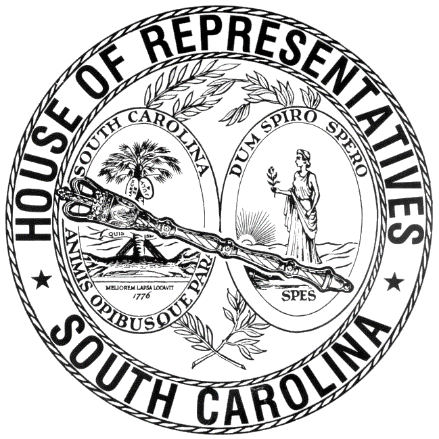 REGULAR SESSION BEGINNING TUESDAY, JANUARY 10, 2017 ________WEDNESDAY, APRIL 18, 2018(STATEWIDE SESSION)Indicates Matter StrickenIndicates New MatterThe House assembled at 10:00 a.m.Deliberations were opened with prayer by Rev. Charles E. Seastrunk, Jr., as follows:	Our thought for today is from 1 Corinthians 1:25: “For God’s foolishness is wiser than human wisdom, and God’s weakness is stronger than human strength.”	Let us pray. Holy and merciful Lord, grant these Representatives and staff a full measure of Your wisdom. Almighty God, guide them in the way of righteousness and peace so they will listen to Your call for togetherness and hear Your blessings cast upon them. Bless and protect our defenders of freedom and first responders as they protect us. Look in favor upon our Nation, President, State, Governor, Speaker, staff, and all who contribute to the work being done here. Heal the wounds, those seen and those hidden, of our brave warriors who suffer and sacrifice for our freedom. Lord, in Your mercy, hear our prayers. Amen.Pursuant to Rule 6.3, the House of Representatives was led in the Pledge of Allegiance to the Flag of the United States of America by the SPEAKER PRO TEMPORE.After corrections to the Journal of the proceedings of yesterday, the SPEAKER PRO TEMPORE ordered it confirmed.MOTION ADOPTEDRep. DAVIS moved that when the House adjourns, it adjourn in memory of Sallie Kate "Kitty" Stanley Mescher, which was agreed to.SILENT PRAYERThe House stood in silent prayer for Representative Hayes and his wife Mandy, in the loss of her father. SILENT PRAYERThe House stood in silent prayer in memory of former First Lady, Barbara Bush. COMMUNICATIONThe following was received:State of South CarolinaOffice of the GovernorColumbia, S.C., April 16, 2018Mr. Speaker and Members of the House of Representatives:	Pursuant to Section 57-1-325 of South Carolina Code of Laws, I am transmitting herewith an appointment for referral to the 6th Congressional District Legislative Delegation. Per the statute, the Delegation has forty-five (45) days from the date of referral to approve the appointment. Statewide AppointmentDepartment of TransportationTerm Commencing: 2/15/2018Term Expiring: 2/15/2021Seat: 6th Congressional DistrictMr. John Barnwell FishburnePost Office Box 80Walterboro, South Carolina 29488Yours truly,Henry McMasterGovernor	Referred to the 6th Congressional District Legislative DelegationREGULATION WITHDRAWN AND RESUBMITTEDDocument No. 4763Agency: Department of Labor, Licensing and RegulationStatutory Authority: 1976 Code Sections 40-1-50, 40-1-70, 40-60-10(I)(3) and 40-60-360Real Estate Appraisers BoardReceived by Speaker of the House of Representatives January 9, 2018Referred to Regulations and Administrative Procedures CommitteeLegislative Review Expiration May 9, 2018REGULATION WITHDRAWN AND RESUBMITTEDDocument No. 4778Agency: Department of Labor, Licensing and Regulation-Residential Builders CommissionStatutory Authority: 1976 Code Sections 40-1-70 and 40-59-70Classification of Residential Specialty ContractorsReceived by Speaker of the House of Representatives January 9, 2018Referred to Regulations and Administrative Procedures CommitteeLegislative Review Expiration May 9, 2018REGULATION WITHDRAWN AND RESUBMITTEDDocument No. 4775Agency: Office of the Attorney GeneralStatutory Authority: 1976 Code Sections 35-11-100 et seq.South Carolina Anti-Money Laundering ActReceived by Speaker of the House of Representatives January 9, 2018Referred to Regulations and Administrative Procedures CommitteeLegislative Review Expiration May 9, 2018MESSAGE FROM THE SENATEThe following was received:Columbia, S.C., Tuesday, April 17 Mr. Speaker and Members of the House:The Senate respectfully informs your Honorable Body that it has adopted the report of the Committee of Conference on:H. 3698 -- Reps. V. S. Moss, Duckworth, Forrest, Hiott and Hixon: A BILL TO AMEND SECTION 50-1-50, AS AMENDED, CODE OF LAWS OF SOUTH CAROLINA, 1976, RELATING TO GEOGRAPHICAL BOUNDARIES FOR CERTAIN BODIES OF WATER, SO AS TO PROVIDE GEOGRAPHIC BOUNDARIES FOR THE PORTION OF THE INTRACOASTAL WATERWAY LOCATED IN HORRY COUNTY AND TO MAKE A TECHNICAL CHANGE; TO AMEND SECTION 50-5-1556, RELATING TO LOCATIONS WHERE STRIPED BASS MAY BE TAKEN, SO AS TO REVISE THE PERIODS OF TIME WHEN STRIPED BASS MAY BE TAKEN IN VARIOUS BODIES OF WATER; AND TO AMEND SECTION 50-13-230, AS AMENDED, RELATING TO THE TAKING OF STRIPED BASS WITHIN VARIOUS BODIES OF WATER, SO AS TO REVISE THE PERIOD OF TIME WHEN STRIPED BASS MAY BE TAKEN WITHIN VARIOUS BODIES OF WATER, TO PROVIDE FOR LIMITS FOR THE TAKING OF STRIPED BASS WITHIN VARIOUS BODIES OF WATER, TO PROVIDE FOR THE TAKING OF STRIPED BASS IN THE SANTEE RIVER, AND TO DELETE THE PROVISION THAT REQUIRES THE DEPARTMENT OF NATURAL RESOURCES TO CONDUCT A STUDY OF THE STRIPED BASS FISHERY ON THE SANTEE AND COOPER RIVER SYSTEMS.Very Respectfully,PresidentReceived as information.  HOUSE RESOLUTIONThe following was introduced:H. 5257 -- Rep. Dillard: A HOUSE RESOLUTION TO HONOR GREENVILLE'S WILLIAM F. SCHMIDT III, M.D., PH.D., A DIRECTOR AND FOUNDING MEMBER OF THE SOUTH CAROLINA CHILDREN'S HOSPITAL COLLABORATIVE, UPON THE OCCASION OF HIS RECENT RETIREMENT FROM THE ORGANIZATION, TO COMMEND HIM FOR HIS MANY YEARS OF DEDICATED SERVICE AS A MEDICAL PROFESSIONAL, AND TO WISH HIM HAPPINESS AND FULFILLMENT IN ALL HIS FUTURE ENDEAVORS.The Resolution was adopted.HOUSE RESOLUTIONThe following was introduced:H. 5258 -- Reps. Hiott, Collins, Clary, Alexander, Allison, Anderson, Anthony, Arrington, Atkinson, Atwater, Bales, Ballentine, Bamberg, Bannister, Bennett, Bernstein, Blackwell, Bowers, Bradley, Brawley, Brown, Bryant, Burns, Caskey, Chumley, Clemmons, Clyburn, Cobb-Hunter, Cogswell, Cole, Crawford, Crosby, Daning, Davis, Delleney, Dillard, Douglas, Duckworth, Elliott, Erickson, Felder, Finlay, Forrest, Forrester, Fry, Funderburk, Gagnon, Gilliard, Govan, Hamilton, Hardee, Hart, Hayes, Henderson, Henderson-Myers, Henegan, Herbkersman, Hewitt, Hill, Hixon, Hosey, Howard, Huggins, Jefferson, Johnson, Jordan, King, Kirby, Knight, Loftis, Long, Lowe, Lucas, Mace, Mack, Magnuson, Martin, McCoy, McCravy, McEachern, McGinnis, McKnight, D. C. Moss, V. S. Moss, Murphy, B. Newton, W. Newton, Norrell, Ott, Parks, Pendarvis, Pitts, Pope, Putnam, Ridgeway, M. Rivers, S. Rivers, Robinson-Simpson, Rutherford, Sandifer, Simrill, G. M. Smith, G. R. Smith, J. E. Smith, Sottile, Spires, Stavrinakis, Stringer, Tallon, Taylor, Thayer, Thigpen, Toole, Trantham, Weeks, West, Wheeler, White, Whitmire, Williams, Willis, Young and Yow: A HOUSE RESOLUTION TO CELEBRATE THE ONE HUNDRED FIFTIETH ANNIVERSARY OF PICKENS COUNTY AND TO HONOR ITS ILLUSTRIOUS HERITAGE IN THE PALMETTO STATE.The Resolution was adopted.HOUSE RESOLUTIONThe following was introduced:H. 5259 -- Reps. Young, Alexander, Allison, Anderson, Anthony, Arrington, Atkinson, Atwater, Bales, Ballentine, Bamberg, Bannister, Bennett, Bernstein, Blackwell, Bowers, Bradley, Brawley, Brown, Bryant, Burns, Caskey, Chumley, Clary, Clemmons, Clyburn, Cobb-Hunter, Cogswell, Cole, Collins, Crawford, Crosby, Daning, Davis, Delleney, Dillard, Douglas, Duckworth, Elliott, Erickson, Felder, Finlay, Forrest, Forrester, Fry, Funderburk, Gagnon, Gilliard, Govan, Hamilton, Hardee, Hart, Hayes, Henderson, Henderson-Myers, Henegan, Herbkersman, Hewitt, Hill, Hiott, Hixon, Hosey, Howard, Huggins, Jefferson, Johnson, Jordan, King, Kirby, Knight, Loftis, Long, Lowe, Lucas, Mace, Mack, Magnuson, Martin, McCoy, McCravy, McEachern, McGinnis, McKnight, D. C. Moss, V. S. Moss, Murphy, B. Newton, W. Newton, Norrell, Ott, Parks, Pendarvis, Pitts, Pope, Putnam, Ridgeway, M. Rivers, S. Rivers, Robinson-Simpson, Rutherford, Sandifer, Simrill, G. M. Smith, G. R. Smith, J. E. Smith, Sottile, Spires, Stavrinakis, Stringer, Tallon, Taylor, Thayer, Thigpen, Toole, Trantham, Weeks, West, Wheeler, White, Whitmire, Williams, Willis and Yow: A HOUSE RESOLUTION TO HONOR AND APPLAUD MARY PATRICIA CLELAND YAUN FOR HER SIGNIFICANT CONTRIBUTIONS TO THE CHILDREN OF GLOVERVILLE ELEMENTARY SCHOOL AND TO CONGRATULATE HER FOR EARNING THE 2018 GOLDEN APPLE TEACHER AWARD.The Resolution was adopted.HOUSE RESOLUTIONThe following was introduced:H. 5260 -- Reps. Tallon, Alexander, Allison, Anderson, Anthony, Arrington, Atkinson, Atwater, Bales, Ballentine, Bamberg, Bannister, Bennett, Bernstein, Blackwell, Bowers, Bradley, Brawley, Brown, Bryant, Burns, Caskey, Chumley, Clary, Clemmons, Clyburn, Cobb-Hunter, Cogswell, Cole, Collins, Crawford, Crosby, Daning, Davis, Delleney, Dillard, Douglas, Duckworth, Elliott, Erickson, Felder, Finlay, Forrest, Forrester, Fry, Funderburk, Gagnon, Gilliard, Govan, Hamilton, Hardee, Hart, Hayes, Henderson, Henderson-Myers, Henegan, Herbkersman, Hewitt, Hill, Hiott, Hixon, Hosey, Howard, Huggins, Jefferson, Johnson, Jordan, King, Kirby, Knight, Loftis, Long, Lowe, Lucas, Mace, Mack, Magnuson, Martin, McCoy, McCravy, McEachern, McGinnis, McKnight, D. C. Moss, V. S. Moss, Murphy, B. Newton, W. Newton, Norrell, Ott, Parks, Pendarvis, Pitts, Pope, Putnam, Ridgeway, M. Rivers, S. Rivers, Robinson-Simpson, Rutherford, Sandifer, Simrill, G. M. Smith, G. R. Smith, J. E. Smith, Sottile, Spires, Stavrinakis, Stringer, Taylor, Thayer, Thigpen, Toole, Trantham, Weeks, West, Wheeler, White, Whitmire, Williams, Willis, Young and Yow: A HOUSE RESOLUTION TO DECLARE MAY 2018 AS "BUILDING SAFETY MONTH" IN THE STATE OF SOUTH CAROLINA AND TO ENCOURAGE CITIZENS TO JOIN IN WITH THEIR COMMUNITIES IN PARTICIPATION WITH "BUILDING SAFETY MONTH" ACTIVITIES.The Resolution was adopted.CONCURRENT RESOLUTIONThe following was introduced:H. 5261 -- Reps. Martin, Alexander, Allison, Anderson, Anthony, Arrington, Atkinson, Atwater, Bales, Ballentine, Bamberg, Bannister, Bennett, Bernstein, Blackwell, Bowers, Bradley, Brawley, Brown, Bryant, Burns, Caskey, Chumley, Clary, Clemmons, Clyburn, Cobb-Hunter, Cogswell, Cole, Collins, Crawford, Crosby, Daning, Davis, Delleney, Dillard, Douglas, Duckworth, Elliott, Erickson, Felder, Finlay, Forrest, Forrester, Fry, Funderburk, Gagnon, Gilliard, Govan, Hamilton, Hardee, Hart, Hayes, Henderson, Henderson-Myers, Henegan, Herbkersman, Hewitt, Hill, Hiott, Hixon, Hosey, Howard, Huggins, Jefferson, Johnson, Jordan, King, Kirby, Knight, Loftis, Long, Lowe, Lucas, Mace, Mack, Magnuson, McCoy, McCravy, McEachern, McGinnis, McKnight, D. C. Moss, V. S. Moss, Murphy, B. Newton, W. Newton, Norrell, Ott, Parks, Pendarvis, Pitts, Pope, Putnam, Ridgeway, M. Rivers, S. Rivers, Robinson-Simpson, Rutherford, Sandifer, Simrill, G. M. Smith, G. R. Smith, J. E. Smith, Sottile, Spires, Stavrinakis, Stringer, Tallon, Taylor, Thayer, Thigpen, Toole, Trantham, Weeks, West, Wheeler, White, Whitmire, Williams, Willis, Young and Yow: A CONCURRENT RESOLUTION TO DECLARE MAY 2018 "ELECTRICAL SAFETY MONTH" IN SOUTH CAROLINA AND TO ENCOURAGE ALL CITIZENS TO ESTABLISH AND PRACTICE ELECTRICAL SAFETY HABITS IN THE HOME, SCHOOL, AND WORKPLACE TO REDUCE THE NUMBER OF ELECTRICALLY RELATED FIRES, INJURIES, AND DEATHS.The Concurrent Resolution was agreed to and ordered sent to the Senate.CONCURRENT RESOLUTIONThe Senate sent to the House the following:S. 1161 -- Senators Peeler, Scott, Alexander and Verdin: A CONCURRENT RESOLUTION TO FIX NOON ON WEDNESDAY, MAY 2, 2018, AS THE TIME TO ELECT A MEMBER TO THE BOARD OF TRUSTEES OF LANDER UNIVERSITY TO FILL THE TERM OF THE MEMBER FOR THE AT-LARGE SEAT 8, WHOSE TERM WILL EXPIRE JUNE 30, 2022; THE TERM OF THE MEMBER FOR THE AT-LARGE SEAT 9, WHOSE TERM WILL EXPIRE JUNE 30, 2022; THE TERM OF THE MEMBER FOR THE AT-LARGE SEAT 10, WHOSE TERM WILL EXPIRE JUNE 30, 2022; THE TERM OF THE MEMBER FOR THE AT-LARGE SEAT 11, WHOSE TERM WILL EXPIRE JUNE 30, 2022; THE TERM OF THE MEMBER FOR THE AT-LARGE SEAT 12, WHOSE TERM WILL EXPIRE JUNE 30, 2022; THE TERM OF THE MEMBER FOR THE AT-LARGE SEAT 13, WHOSE TERM WILL EXPIRE JUNE 30, 2022; THE TERM OF THE MEMBER FOR THE AT-LARGE SEAT 14, WHOSE TERM WILL EXPIRE JUNE 30, 2022; THE TERM OF THE MEMBER FOR THE AT-LARGE SEAT 15, WHOSE TERM WILL EXPIRE JUNE 30, 2022; AND FOR THE PURPOSE OF ELECTING A MEMBER TO THE BOARD OF TRUSTEES OF THE MEDICAL UNIVERSITY OF SOUTH CAROLINA TO FILL THE TERM OF THE MEMBER FOR THE FIRST CONGRESSIONAL DISTRICT, MEDICAL SEAT, FOR A TERM TO EXPIRE JUNE 30, 2022; THE MEMBER FOR THE SECOND CONGRESSIONAL DISTRICT, MEDICAL SEAT, FOR A TERM TO EXPIRE JUNE 30, 2022; THE MEMBER FOR THE THIRD CONGRESSIONAL DISTRICT, MEDICAL SEAT, FOR A TERM TO EXPIRE JUNE 30, 2022; THE MEMBER FOR THE FOURTH CONGRESSIONAL DISTRICT, LAY SEAT, FOR A TERM TO EXPIRE JUNE 30, 2022; THE MEMBER FOR THE FIFTH CONGRESSIONAL DISTRICT, LAY SEAT, FOR A TERM TO EXPIRE JUNE 30, 2022; THE MEMBER FOR THE SIXTH CONGRESSIONAL DISTRICT, MEDICAL SEAT, FOR A TERM TO EXPIRE JUNE 30, 2022; AND THE MEMBER FOR THE SEVENTH CONGRESSIONAL DISTRICT, LAY SEAT, FOR A TERM TO EXPIRE JUNE 30, 2022; AND FOR THE PURPOSE OF ELECTING A MEMBER TO THE BOARD OF TRUSTEES FOR THE UNIVERSITY OF SOUTH CAROLINA TO FILL THE TERM OF THE MEMBER FOR THE FIRST JUDICIAL CIRCUIT, FOR A TERM TO EXPIRE JUNE 30, 2022; THE MEMBER FOR THE THIRD JUDICIAL CIRCUIT, FOR A TERM TO EXPIRE JUNE 30, 2022; THE MEMBER FOR THE FIFTH JUDICIAL CIRCUIT, FOR A TERM TO EXPIRE JUNE 30, 2022; THE MEMBER FOR THE SEVENTH JUDICIAL CIRCUIT, FOR A TERM TO EXPIRE JUNE 30, 2022; THE MEMBER FOR THE NINTH JUDICIAL CIRCUIT, FOR A TERM TO EXPIRE JUNE 30, 2022; THE MEMBER FOR THE ELEVENTH JUDICIAL CIRCUIT, FOR A TERM TO EXPIRE JUNE 30, 2022; THE MEMBER FOR THE TWELFTH JUDICIAL CIRCUIT, FOR A TERM TO EXPIRE JUNE 30, 2022; AND THE MEMBER FOR THE THIRTEENTH JUDICIAL CIRCUIT, FOR A TERM TO EXPIRE JUNE 30, 2022; AND FOR THE PURPOSE OF ELECTING A MEMBER TO THE BOARD OF TRUSTEES FOR THE SOUTH CAROLINA STATE UNIVERSITY TO FILL THE TERM OF THE MEMBER FOR THE FIRST CONGRESSIONAL DISTRICT, SEAT 1, FOR A TERM TO EXPIRE JUNE 30, 2022; THE MEMBER FOR THE SECOND CONGRESSIONAL DISTRICT, SEAT 2, FOR A TERM TO EXPIRE JUNE 30, 2020; THE MEMBER FOR THE THIRD CONGRESSIONAL DISTRICT, SEAT 3, FOR A TERM TO EXPIRE JUNE 30, 2022; THE MEMBER FOR THE FOURTH CONGRESSIONAL DISTRICT, SEAT 4, FOR A TERM TO EXPIRE JUNE 30, 2020; THE MEMBER FOR THE FIFTH CONGRESSIONAL DISTRICT, SEAT 5, FOR A TERM TO EXPIRE JUNE 30, 2022; THE MEMBER FOR THE SIXTH CONGRESSIONAL DISTRICT, SEAT 6, FOR A TERM TO EXPIRE JUNE 30, 2020; THE MEMBER FOR THE SEVENTH CONGRESSIONAL DISTRICT, SEAT 7, FOR A TERM TO EXPIRE JUNE 30, 2022; THE TERM OF THE MEMBER FOR THE AT-LARGE SEAT 8, WHOSE TERM WILL EXPIRE JUNE 30, 2020; THE TERM OF THE MEMBER FOR THE AT-LARGE SEAT 9, WHOSE TERM WILL EXPIRE JUNE 30, 2022; THE TERM OF THE MEMBER FOR THE AT-LARGE SEAT 10, WHOSE TERM WILL EXPIRE JUNE 30, 2020; THE TERM OF THE MEMBER FOR THE AT-LARGE SEAT 11, WHOSE TERM WILL EXPIRE JUNE 30, 2022; AND THE TERM OF THE MEMBER FOR THE AT-LARGE SEAT 12, WHOSE TERM WILL EXPIRE JUNE 30, 2020; AND FOR THE PURPOSE OF ELECTING A MEMBER TO THE BOARD OF TRUSTEES FOR THE COLLEGE OF CHARLESTON TO FILL THE TERM OF THE MEMBER FROM THE FIRST CONGRESSIONAL DISTRICT, SEAT 1, FOR A TERM TO EXPIRE JUNE 30, 2022; THE MEMBER FROM THE SECOND CONGRESSIONAL DISTRICT, SEAT 3, FOR A TERM TO EXPIRE JUNE 30, 2022; THE MEMBER FROM THE THIRD CONGRESSIONAL DISTRICT, SEAT 5, FOR A TERM TO EXPIRE JUNE 30, 2022; THE MEMBER FROM THE FOURTH CONGRESSIONAL DISTRICT, SEAT 7, FOR A TERM TO EXPIRE JUNE 30, 2022; THE MEMBER FROM THE FIFTH CONGRESSIONAL DISTRICT, SEAT 9, FOR A TERM TO EXPIRE JUNE 30, 2022; THE MEMBER FROM THE SIXTH CONGRESSIONAL DISTRICT, SEAT 11, FOR A TERM TO EXPIRE JUNE 30, 2022; THE MEMBER FROM THE SEVENTH CONGRESSIONAL DISTRICT, SEAT 13, FOR A TERM TO EXPIRE JUNE 30, 2022; THE TERM OF THE MEMBER FOR THE AT-LARGE, SEAT 15, WHOSE TERM WILL EXPIRE JUNE 30, 2022; AND THE TERM OF THE MEMBER FOR THE AT-LARGE, SEAT 17, WHOSE TERM WILL EXPIRE JUNE 30, 2022.The Concurrent Resolution was agreed to and ordered returned to the Senate with concurrence.INTRODUCTION OF BILL  The following Bill was introduced, read the first time, and referred to appropriate committee:H. 5262 -- Rep. Rutherford: A BILL TO AMEND SECTION 2-1-180, CODE OF LAWS OF SOUTH CAROLINA, 1976, RELATING TO ADJOURNMENT OF THE GENERAL ASSEMBLY, SO AS TO CHANGE THE DATE FOR THE MANDATORY ADJOURNMENT OF THE GENERAL ASSEMBLY FROM THE SECOND THURSDAY IN MAY, TO THE FIRST THURSDAY IN JUNE, BEGINNING WITH THE 2020 REGULAR SESSION, TO DELETE CERTAIN LANGUAGE PERMITTING A TWO-WEEK EXTENSION UPON THE AGREEMENT OF THE SPEAKER OF THE HOUSE AND THE PRESIDENT PRO TEMPORE OF THE SENATE, AND TO MAKE CORRESPONDING CHANGES; AND TO AMEND SECTION 11-9-880, RELATING TO THE BOARD OF ECONOMIC ADVISORS' FORECAST OF ECONOMIC CONDITIONS, SO AS TO REVISE THE DATES OF THE FORECASTS.Referred to Committee on JudiciaryROLL CALLThe roll call of the House of Representatives was taken resulting as follows:Total Present--120SPEAKER IN CHAIRLEAVE OF ABSENCEThe SPEAKER granted Rep. BALES a leave of absence for the day due to medical reasons.LEAVE OF ABSENCEThe SPEAKER granted Rep. HAYES a leave of absence for the day.LEAVE OF ABSENCEThe SPEAKER granted Rep. CRAWFORD a temporary leave of absence.LEAVE OF ABSENCEThe SPEAKER granted Rep. ERICKSON a temporary leave of absence.LEAVE OF ABSENCEThe SPEAKER granted Rep. DUCKWORTH a temporary leave of absence.DOCTOR OF THE DAYAnnouncement was made that Dr. Terry L. Dodge of Rock Hill was the Doctor of the Day for the General Assembly.SPECIAL PRESENTATIONRep. ALLISON presented to the House Miss South Carolina, Miss South Carolina Teen, along with the other contestants. SPECIAL PRESENTATIONRep. LOWE presented to the House the Lamar High School Football Team, coaches, and other school officials. CO-SPONSOR ADDEDIn accordance with House Rule 5.2 below:"5.2	Every bill before presentation shall have its title endorsed; every report, its title at length; every petition, memorial, or other paper, its prayer or substance; and, in every instance, the name of the member presenting any paper shall be endorsed and the papers shall be presented by the member to the Speaker at the desk.  A member may add his name to a bill or resolution or a co-sponsor of a bill or resolution may remove his name at any time prior to the bill or resolution receiving passage on second reading.  The member or co-sponsor shall notify the Clerk of the House in writing of his desire to have his name added or removed from the bill or resolution.  The Clerk of the House shall print the member’s or co-sponsor’s written notification in the House Journal.  The removal or addition of a name does not apply to a bill or resolution sponsored by a committee.”CO-SPONSOR ADDEDORDERED ENROLLED FOR RATIFICATIONThe following Bill was read the third time, passed and, having received three readings in both Houses, it was ordered that the title be changed to that of an Act, and that it be enrolled for ratification:S. 499 -- Senator Malloy: A BILL TO AMEND SECTION 56-1-148 OF THE 1976 CODE, RELATING TO THE IDENTIFYING CODE AFFIXED TO THE DRIVER'S LICENSE OF A PERSON CONVICTED OF CERTAIN CRIMES, TO REMOVE THE FIFTY DOLLAR FEE ASSOCIATED WITH PLACING THE IDENTIFYING CODE ON A DRIVER'S LICENSE.H. 5244--ORDERED TO THIRD READINGThe following Joint Resolution was taken up:H. 5244 -- Regulations and Administrative Procedures Committee: A JOINT RESOLUTION TO APPROVE REGULATIONS OF THE DEPARTMENT OF HEALTH AND ENVIRONMENTAL CONTROL, RELATING TO MINIMUM STANDARDS FOR LICENSING HOSPITALS AND INSTITUTIONAL GENERAL INFIRMARIES, DESIGNATED AS REGULATION DOCUMENT NUMBER 4740, PURSUANT TO THE PROVISIONS OF ARTICLE 1, CHAPTER 23, TITLE 1 OF THE 1976 CODE.Rep. HUGGINS explained the Joint Resolution.The yeas and nays were taken resulting as follows:  Yeas 104; Nays 0 Those who voted in the affirmative are:Total--104 Those who voted in the negative are:Total--0So, the Joint Resolution was read the second time and ordered to third reading.  H. 3698--CONFERENCE REPORT ADOPTEDCONFERENCE REPORTH. 3698The General Assembly, Columbia, S.C., April 12, 2018	The COMMITTEE OF CONFERENCE, to whom was referred:	H. 3698 -- Reps. V.S. Moss, Duckworth, Forrest, Hiott and Hixon:  A BILL TO AMEND SECTION 50-1-50, AS AMENDED, CODE OF LAWS OF SOUTH CAROLINA, 1976, RELATING TO GEOGRAPHICAL BOUNDARIES FOR CERTAIN BODIES OF WATER, SO AS TO PROVIDE GEOGRAPHIC BOUNDARIES FOR THE PORTION OF THE INTRACOASTAL WATERWAY LOCATED IN HORRY COUNTY AND TO MAKE A TECHNICAL CHANGE; TO AMEND SECTION 50-5-1556, RELATING TO LOCATIONS WHERE STRIPED BASS MAY BE TAKEN, SO AS TO REVISE THE PERIODS OF TIME WHEN STRIPED BASS MAY BE TAKEN IN VARIOUS BODIES OF WATER; AND TO AMEND SECTION 50-13-230, AS AMENDED, RELATING TO THE TAKING OF STRIPED BASS WITHIN VARIOUS BODIES OF WATER, SO AS TO REVISE THE PERIOD OF TIME WHEN STRIPED BASS MAY BE TAKEN WITHIN VARIOUS BODIES OF WATER, TO PROVIDE FOR LIMITS FOR THE TAKING OF STRIPED BASS WITHIN VARIOUS BODIES OF WATER, TO PROVIDE FOR THE TAKING OF STRIPED BASS IN THE SANTEE RIVER, AND TO DELETE THE PROVISION THAT REQUIRES THE DEPARTMENT OF NATURAL RESOURCES TO CONDUCT A STUDY OF THE STRIPED BASS FISHERY ON THE SANTEE AND COOPER RIVER SYSTEMS.	Beg leave to report that they have duly and carefully considered the same and recommend:	That the same do pass with the following amendments: 	Amend the bill, as and if amended, by striking all after the enacting words and inserting:	/	SECTION	1.	Section 50-1-50 of the 1976 Code, as last amended by Act 7 of 2013, is further amended to read:	“Section 50-1-50.	The following water bodies have the geographic boundaries as described:	(1)	‘Ashepoo River’ means all waters of the Ashepoo River from its confluence with Saint Helena Sound upstream to the confluence of Jones Swamp and Ireland Creeks, near S.C. State Highway 63/U.S. Highway 17A Bridge in Colleton County.	(2)	‘Ashley River’ means all waters of the Ashley River from its confluence with the Cooper River in Charleston Harbor upstream to the confluence of Great Cypress Swamp and Rumphs Hill Creeks.	(3)	‘Back River (Jasper County)’ means all waters of Back River from its confluence with the Savannah River upstream to its headwaters on Hutchinson Island.	(4)	‘Little Back River (Jasper County)’ means all waters of Little Back River from its confluence with Back River upstream to the confluence of McCoy’s Creek and Union Creek.	(5)	‘Beaufort River (Beaufort County)’ means all waters of Beaufort River from its confluence with Port Royal Sound upstream to the confluence with Battery, Cowen, Albergottie, and Brickyard Creeks.	(6)	‘Black Creek (Chesterfield, Darlington, and Florence counties)’ means all waters of Black Creek from its confluence with the Great Pee Dee River upstream to S.C. State Highway S-13-513 (Griggs Street Bridge) in Chesterfield County.	(7)	‘Black Creek (Lexington County)’ means all waters of Black Creek from its confluence with North Fork Edisto River upstream to its headwaters at Taylors Pond Dam near S.C. State Highway S-32-77 (Two Notch Road Bridge) in Lexington County.	(8)	‘Black Mingo Creek’ means all waters of Black Mingo Creek from its confluence with the Black River upstream to the confluence of Paisley Swamp and Cedar Swamp Creeks.	(9)	‘Black River’ means all waters of Black River from its confluence with the Great Pee Dee River upstream to its headwaters northwest of S.C. State Highway S-31-33 near McCutchens Crossroads in Lee County.	(10)	‘Bohicket Creek (Charleston County)’ means all waters of Bohicket Creek from its confluence with North Edisto River upstream to its confluence with Church Creek.	(11)	‘Broad River’ means all waters of Broad River from its confluence with the Saluda River at U.S. Highway 1/U.S. Highway 378 (Gervais Street Bridge) upstream to the North Carolina/South Carolina state line.	(12)	‘Lower reach of the Broad River’ means all waters of the Broad River from its confluence with the Saluda River at U.S. Highway 1/U.S. Highway 378 (Gervais Street Bridge) upstream to Parr Dam.	(13)	‘Upper reach of the Broad River’ means all waters of the Broad River from Parr Dam upstream to the North Carolina/South Carolina state line.	(14)	‘Broad River (Beaufort County)’ means all waters of Broad River from its confluence with Port Royal Sound upstream to the confluence of Whale Branch, Coosawhatchie River, and Pocotaligo River.	(15)	‘Buffalo Creek (Newberry County)’ means all waters of Buffalo Creek from its confluence with Lake Murray upstream to State Highway S-36-404.	(16)	‘Bull Creek (Georgetown and Horry counties)’ means all waters of Bull Creek from its divergence from the Great Pee Dee River to its confluence with the Waccamaw River.	(17)	‘Bull River (Beaufort County)’ means all waters of Bull River from its confluence with Coosaw River upstream to its confluence with Wimbee Creek and Williman Creek.	(18)	‘Bulls Bay’ means all open bay waters bounded on the east by a line running northeast from the northern tip of Bull Island following the COLREG line to the southern tip of Sandy Point.	(19)	‘Bush River’ means all waters of Bush River from Lake Murray in Newberry County at S.C. State Highway S-36-41, upstream to its headwaters beyond S.C. State Highway S-30-72 Bridge (Gary Street) in Laurens County.	(20)	‘Calibogue Sound’ means all waters between Hilton Head Island and Daufuskie Island bounded on the seaward side by a line running due west from the westernmost tip of Hilton Head Island (latitude 32° 6.82’ N, longitude 080° 49.78’ W) and bounded on the inland side by a line from the northern tip of Daufuskie Island (latitude 32° 8.34’ N, longitude 080° 50.35’ W) running along the marsh shore of Bull Island to its easternmost point (latitude 32° 11.46’ N, longitude 080° 47.37’ W) and then running due east to Hilton Head Island, and then following the shoreline in a southwesterly direction across the confluence of Broad Creek to the westernmost tip of Hilton Head Island.	(21)	‘Cape Romain Harbor (Charleston County)’ means all waters inshore of the COLREG line between Cape Island and Murphy Island and bounded on the eastern side by Cape Island and to its confluence with Romain River, Horsehead Creek, Congaree Boat Creek, and Alligator Creek, and inshore of the COLREG line from Cape Island to Raccoon Key.	(22)	‘Catawba River’ means all waters of the Catawba River from the backwaters of Fishing Creek Reservoir at S.C. State Highway 9 upstream to the Lake Wylie Dam.	(23)	‘Chattooga River’ means all waters of the Chattooga River beginning at its confluence with Opossum Creek upstream to the North Carolina/South Carolina state line.	(24)	‘East Fork Chattooga River’ means all waters of East Fork Chattooga River from its confluence with the Chattooga River upstream to the North Carolina/South Carolina state line.	(25)	‘Chauga River’ means all waters of the Chauga River from Lake Hartwell upstream to the confluence of Village and East Village Creeks.	(26)	‘Chechessee Creek (Beaufort County)’ means all waters of Chechessee Creek from its confluence with Chechessee River upstream to the confluence with Colleton River near Manigault Neck.	(27) ‘Chechessee River (Beaufort County)’ means all waters of Chechessee River from its confluence with Port Royal Sound upstream to the confluence with Hazzard Creek.	(28)	‘New Chehaw River (Colleton County)’ means all waters of New Chehaw River from its confluence with the Combahee River upstream to its diversion from the Old Chehaw River.	(29)	‘Old Chehaw River (Colleton County)’ means all waters of Old Chehaw River from its confluence with the Combahee River upstream to its headwaters outside of the town of Green Pond.	(30)	‘Cheohee Creek’ means all waters of Cheohee Creek from its confluence with Flat Shoal River and Tamassee Creek upstream to its headwaters east of S.C. State Highway 107 in Oconee County.	(31)	‘Church Creek (Charleston County)’ means all waters of Church Creek from its confluence with Wadmalaw River in Wadmalaw Sound upstream to its confluence with Bohicket Creek.	(32)	‘Clark Sound’ means all waters bounded on the northwestern side by James Island and on the eastern side by marshes associated with Morris Island.	(33)	‘Clark’s Creek’ means all waters of Clark’s Creek from its confluence with the Great Pee Dee River upstream to its divergence from the Lynches River in Florence County.	(34)	‘Colleton River (Beaufort County)’ means all waters of Colleton River from its confluence with Chechessee River upstream until its confluence with Okatee River.	(35)	‘Combahee River’ means all waters of the Combahee River from its confluence with the Coosaw River upstream to the confluence of the Salkehatchie and Little Salkehatchie Rivers.	(36)	‘Congaree River’ means all waters of the Congaree River from its confluence with the Wateree River upstream to the confluence with the Broad and Saluda Rivers at U.S. Highway 1/U.S. Highway 378 (Gervais Street Bridge).	(37)	‘Cooper River (Beaufort County)’ means all waters of Cooper River from its confluence with Calibogue Sound upstream to its confluence with the New River.	(38)	‘Cooper River (Berkeley and Charleston counties)’ means all waters of Cooper River from its confluence with the Ashley River in the Charleston Harbor upstream to the confluence of East Branch Cooper River and West Branch Cooper River.	(39)	‘Cooper River system (Berkeley and Charleston counties)’ means all waters of Cooper River and its fresh water tributaries, from the freshwater/saltwater dividing line to its headwaters including the East and West Branch and the Tailrace Canal.	(40)	‘Coosaw River (Beaufort County)’ means all waters of Coosaw River from its confluence with Saint Helena Sound upstream to its confluence with Whale Branch, McCalleys Creek, and Brickyard Creek.	(41)	‘Coosawhatchie River’ means all waters of the Coosawhatchie River from its confluence with the Broad River (Jasper County) upstream to U.S. Highway 301 in Allendale County.	(42)	‘Great Cypress Swamp’ means all waters of the Great Cypress Swamp from its confluence with the Ashley River upstream to the confluence of Partridge Creek and Wassamasaw Swamp Creek or Big Run Creek.	(43)	‘Dawhoo River (Charleston County)’ means all waters of Dawhoo River from its confluence with the North Edisto River upstream to its divergence with the South Edisto River.	(44)	‘Durbin Creek (Greenville and Laurens counties)’ means all waters of Durbin Creek from its confluence with the Enoree River in Laurens County upstream to S.C. State Highway 418 in Laurens County.	(45)	‘Eastatoe Creek’ means all waters of Eastatoe Creek from Lake Keowee backwaters upstream to the North Carolina/South Carolina state line.	(46)	‘Edisto River’ means all waters of the Edisto River from its confluence with the South Edisto River and Dawhoo River upstream to the confluence of the North Fork Edisto River and South Fork Edisto River.	(47)	‘North Edisto River’ means all waters of the North Edisto River from its confluence with the Atlantic Ocean upstream to the confluence of Dawhoo River and Wadmalaw River.	(48)	‘South Edisto River’ means all waters of the South Edisto River from its confluence with Saint Helena Sound upstream to the confluence of the Edisto River and Dawhoo River.	(49)	‘North Fork Edisto River’ means all waters of the North Fork Edisto River from its confluence with the South Fork Edisto River upstream to the confluence of Chinquapin Creek and Lightwood Knot Creek in Lexington County.	(50)	‘South Fork Edisto River’ means all waters of the South Fork Edisto River from its confluence with the North Fork Edisto River upstream to S.C. State Highway S-19-41(Edisto Road) in Edgefield County.	(51)	‘Enoree River’ means all waters of the Enoree River from its confluence with the Broad River upstream to its headwaters near S.C. State Highway S-23-869 (Tubbs Mt. Road).	(52)	‘Five Fathom Creek (Charleston County)’ means all waters of Five Fathom Creek from its confluence with Bull’s Bay just west of Sandy Point to its divergence from the Intracoastal Waterway.	(53)	‘Folly Creek (Charleston County)’ means all waters of Folly Creek from its confluence with Folly River upstream to its confluence with Lighthouse Creek.	(54)	‘Folly River (Charleston County)’ means all waters of Folly River from its confluence with the Atlantic Ocean north of Stono Inlet upstream to the tidal flats behind Folly Island and onto its confluence with Rat Island Creek.	(55)	‘Harbor River (Beaufort County)’ means all waters of Harbor River from its confluence with Saint Helena Sound and the Atlantic Ocean upstream to its confluence with Station Creek and Trenchards Inlet.	(56)	‘Intracoastal Waterway (Horry County)’ means all waters of the Intracoastal Waterway from its confluence with the Waccamaw River upstream to U.S. Highway 17.	(56)(57)	‘Jeffries Creek’ means all waters of Jeffries Creek from its confluence with the Great Pee Dee River upstream to S.C. State Highway 403 in Darlington County.	(57)(58)	‘Kiawah River (Charleston County)’ means all waters of Kiawah River from its confluence with the Atlantic Ocean at Captain Sam’s Inlet upstream to its confluence with the Stono River.	(58)(59)	‘Little River (Abbeville, Anderson, and McCormick counties)’ means all waters of Little River from the backwaters of Lake J. Strom Thurmond in McCormick County upstream to the confluence of Baker Creek (Long Branch) and Corner Creek in Anderson County. ‘Little River (Horry County)’ means all waters of Little River from its confluence with the Atlantic Ocean at Little River Inlet upstream to its confluence with the Intracoastal Waterway to the headwaters of Socastee Creek.	(59)(60)	‘Little River (Newberry and Laurens counties)’ means all waters of Little River from its confluence with the Saluda River upstream to S.C. State Highway S-30-419 (Ghost Creek Road) in Laurens County.	(60)(61)	‘Little River (Sumter County)’ means all waters of Little River from its confluence with the Wateree River upstream to its divergence from the Wateree River.	(61)(62)	‘Log Creek (Edgefield County)’ means all waters of Log Creek from its confluence with Turkey Creek upstream to S.C. State Highway 23 (Columbia Highway).	(62)(63)	‘Long Cane Creek (McCormick County)’ means all waters of Long Cane Creek from the backwaters of Lake J. Strom Thurmond near S.C. State Highway 28 in McCormick County upstream to S.C. State Highway S-1-75 in Abbeville County.	(63)(64)	‘Lumber River’ means all waters of Lumber River from its confluence with the Little Pee Dee River upstream to the North Carolina/South Carolina state line.	(64)(65)	‘Lynches River’ means all waters of Lynches River from its confluence with the Great Pee Dee River upstream to the North Carolina/South Carolina state line.	(65)(66)	‘May River (Beaufort County)’ means all waters of May River from its confluence with Calibogue Sound upstream to its headwaters just past the confluence of Stoney Creek.	(66)(67)	‘McCoy’s Cut (Jasper County)’ means all waters of McCoy’s Cut from its divergence from Savannah River to its confluence with Union Creek to form the Little Back River.	(67)(68) ‘Mill Creek (Florence County)’ means all waters of Mill Creek from its confluence with Muddy Creek upstream to its divergence from Lynches River.	(68)(69)	‘Morgan River (Beaufort County)’ means all waters of Morgan River from its confluence with Saint Helena Sound upstream to the confluence of Lucy Point Creek and Warsaw Flats.	(69)(70)	‘Muddy Creek (Florence and Williamsburg counties)’ means all waters of Muddy Creek from its confluence with Clark’s Creek upstream to its headwaters near Hemingway, South Carolina.	(70)(71)	‘Mulberry Creek (Greenwood County)’ means all waters of Mulberry Creek from the backwaters of Lake Greenwood upstream to U. S. Highway 25 in Greenwood County.	(71)(72)	‘Mungen Creek (Beaufort County)’ means all waters of Mungen Creek from its divergence from the New River to its confluence with the New River.	(72)(73)	‘Murrells Inlet (Georgetown County)’ means all saltwaters of Murrells Inlet from the seaward tip of the Murrells Inlet jetties inland. This includes these tributary creeks: Main Creek, Woodland Creek, Parsonage Creek, Allston Creek, and Oaks Creek and adjacent marshes.	(73)(74)	‘New River’ means all waters of New River from its confluence with the Atlantic Ocean upstream to its headwaters at Garrett Lake near U.S. Interstate Highway 95.	(74)(75)	‘North Santee Bay’ means all waters of the bay west of a line running southwest from the southern tip of South Island to the eastern tip of Cedar Island and upstream to the confluence of Mosquito and Big Duck Creeks.	(75)(76)	‘Okatee River (Beaufort County)’ means all waters of Okatee River from its confluence with Colleton River upstream to its headwaters near U.S. Highway 278.	(76)(77)	‘Oolenoy River’ means all waters of Oolenoy River from its confluence with the South Saluda River upstream to its headwaters near US Highway 178 in Pickens County.	(77)(78)	‘Pacolet River’ means all waters of Pacolet River from its confluence with the Broad River upstream to the Lake H. Taylor Blalock Dam in Spartanburg County.	(78)(79)	‘North Pacolet River’ means all waters of North Pacolet River from its confluence with the South Pacolet River upstream to the North Carolina/South Carolina state line.	(79)(80)	‘South Pacolet River’ means all waters of South Pacolet River from Lake William C. Bowen in Spartanburg County upstream to its headwaters near Glassy Mountain in Greenville County.	(80)(81)	‘Great Pee Dee River (also known as Pee Dee River or Big Pee Dee River)’ means all waters of Great Pee Dee River from its confluence with Winyah Bay upstream to the North Carolina/South Carolina state line.	(81)(82)	‘Little Pee Dee River’ means all waters of Little Pee Dee River from its confluence with the Great Pee Dee River upstream to Red Bluff Lake Dam at the confluence of Gum Swamp Creek and Beaver Dam Creek in Marlboro County.	(82)(83)	‘Pocotaligo River (Beaufort, Hampton, and Jasper counties)’ means all waters of Pocotaligo River from its confluence with the Broad River upstream to its headwaters north of U.S. Highway 17 in Jasper County.	(83)(84)	‘Pocotaligo River (Clarendon and Sumter counties)’ means all waters of Pocotaligo River from its confluence with the Black River upstream to the confluence of Cane Savannah Creek and Turkey Creek in Sumter County.	(84)(85)	‘Port Royal Sound’ means all waters of Port Royal Sound between Hilton Head Island and Bay Point, bounded on the seaward side by a line running northeasterly from the easternmost tip of Hilton Head Island (latitude 32° 12.97’ N, longitude 080° 40.05’ W), to the southernmost tip of Bay Point (latitude 32° 15.39’ N, longitude 080° 37.92’ W), and bounded on the inland side by a line from the northernmost tip of Hilton Head Island (latitude 32° 16.23’ N, longitude 080° 43.68’ W), running northeasterly to the southern tip of Parris Island (latitude 32° 17.88’ N, longitude 080° 40.08’ W), and thence running southeasterly to the southern tip of Bay Point.	(85)(86)	‘Price Creek (Charleston County)’ means all waters of Price Creek from its confluence with the Atlantic Ocean upstream to its divergence from Sewee Bay.	(86)(87)	‘Rabon Creek (Laurens County)’ means all waters of Rabon Creek from the backwaters of Lake Greenwood upstream to the Lake Rabon Dam in Laurens County.	(87)(88)	‘Re-diversion Canal’ means all waters of the Re-diversion Canal from its confluence with the Santee River upstream to the St. Stephen Dam and those waters upstream of the dam to its juncture with Lake Moultrie in Berkeley County.	(88)(89)	‘Reedy River’ means all waters of Reedy River from the backwaters of Lake Greenwood at S.C. State Highway S-30-6 in Laurens County, upstream to Boyd Millpond Dam, and all waters upstream of Boyd Millpond to its headwaters near Renfrew and Travelers Rest in Greenville County at S.C. State Highway S-23-103.	(89)(90)	‘Rocky River’ means all waters of Rocky River from Lake Secession upstream to the confluence of Little Beaverdam and Beaverdam Creeks in Anderson County.	(90)(91)	‘Saint Helena Sound’ means all waters of Saint Helena Sound bounded by Edisto Beach, Otter Island, Ashe Island, Morgan Island, St. Helena Island, and Harbor Island, bounded on the seaward side by the COLREG line from Edisto Beach to Hunting Island, and bounded on the inland side by the U.S. Highway 21 bridge in the mouth of Harbor River, from the northern tip of Coffin Point (latitude 32° 26.78’ N, longitude 080° 29.01’ W), just east of the mouth of Coffin Creek running north crossing the mouth of Morgan River to the eastern tip of Morgan Island marsh (latitude 32° 28.14’ N, longitude 080° 28.63’ W), and then running north across the mouth of Coosaw River to the southern tip of Ashe Island (latitude 32° 29.77’ N, longitude 080° 28.35’ W), and by a line running due east from the eastern tip of Ashe Island (latitude 32° 30.19’ N, longitude 080° 27.33’ W), crossing the mouth of Rock Creek to Hutchinson Island, and by a line running south across the mouth of the Ashepoo River to the western side of Otter Island (latitude 32° 28.72’ N, longitude 080° 25.15’ W) and extending to the southern tip of Edisto Beach (latitude 32° 28.64’ N, longitude 080° 20.30’ W).	(91)(92)	‘Salkehatchie River’ means all waters of Salkehatchie River from its confluence with the Little Salkehatchie River upstream to the confluence of Buck Creek and Rosemary Creek near S.C. State Highway S-06-166 in Barnwell County.	(92)(93)	‘Little Salkehatchie River’ means all waters of Little Salkehatchie River from its confluence with the Salkehatchie River upstream to the Lake Cynthia Dam in Barnwell County.	(93)(94)	‘Middle Saluda River’ means all waters of Middle Saluda River from its confluence with South Saluda River upstream to its headwaters near U.S. Highway 276 in Greenville County.	(94)(95)	‘North Saluda River’ means all waters of North Saluda River from its confluence with South Saluda River upstream to the North Saluda Reservoir (Poinsett Reservoir) Dam.	(95)(96)	‘South Saluda River’ means all waters of South Saluda River from its confluence with Saluda River and North Saluda River upstream to the Table Rock Dam in Greenville County.	(96)(97)	‘Lower reach of the Saluda River’ means all waters of Saluda River from its confluence with Broad River upstream to the Lake Murray Dam.	(97)(98)	‘Middle reach of the Saluda River’ means all waters of Saluda River from the backwaters of Lake Murray at S.C. State Highway 395, upstream to the Lake Greenwood Dam.	(98)(99)	‘Upper reach of the Saluda River’ means all waters of Saluda River from the backwaters of Lake Greenwood upstream to the confluence of North Saluda River and South Saluda River.	(99)(100)	‘Little Saluda River’ means all waters of Little Saluda River from the backwaters of Lake Murray upstream to the confluence of Mine Creek and Red Bank Creek near U.S. Highway 378 in Saluda County.	(100)(101)	‘Sampit River’ means all waters of Sampit River from its confluence with Winyah Bay upstream to U.S. Highway 17A in Georgetown County.	(101)(102)	‘Santee River’ means all waters of Santee River from its confluence with North Santee River and South Santee River upstream to the Lake Marion Dam and from the backwaters of Lake Marion at the railroad trestle bridge near Rimini upstream to the confluence of the Congaree and Wateree Rivers.	(102)(103)	‘North Santee River’ means all waters of North Santee River from its confluence with North Santee Bay upstream to its confluence with the Santee River and South Santee River.	(103)(104)	‘South Santee River’ means all waters of South Santee River from its confluence with the Atlantic Ocean upstream to its confluence with Santee River and North Santee River.	(104)(105)	‘Lower reach of the Santee River’ means all waters of Santee River from its confluence with the Atlantic Ocean upstream via the North Santee River, the South Santee River, and the Santee River to the Lake Marion Dam including the waters of the Re-diversion Canal upstream to the St. Stephen Dam.	(105)(106)	‘Upper reach of the Santee River’ means all waters of Santee River from the backwaters of Lake Marion at the railroad trestle bridge near Rimini upstream to the confluence of the Congaree and Wateree Rivers.	(106)(107)	‘Santee River system’ means all waters of Santee River including tributaries from the saltwater/freshwater dividing line on the North and South Santee Rivers upstream to the Lake Murray Dam on the Saluda River, the Canal Dam on the Broad River, and the Wateree Dam on the Wateree River.	(107)(108)	‘Savannah River’ means all waters of Savannah River from its confluence with the Atlantic Ocean upstream to the Lake J. Strom Thurmond Dam and from the backwaters of Richard B. Russell Lake upstream to the Lake Hartwell Dam.	(108)(109)	‘Lower reach of the Savannah River’ means all waters of Savannah River from its confluence with the Atlantic Ocean or mouth of the Savannah River as defined by a line from Jones Island, South Carolina (also known as Oysterbed Island) point at latitude 32° 02.30’ N, longitude 080° 53.35’ W; across Cockspur Island, Georgia, point at latitude 32° 01.97’ N, longitude 080° 52.93’ W to Lazaretto Creek, Georgia, point at latitude 32° 01.03’ N, longitude 080° 52.85’ W upstream to the Lake J. Strom Thurmond Dam.	(109)(110)	‘Upper reach of the Savannah River’ means all waters of Savannah River from S.C. State Highway 181 (the backwaters of Richard B. Russell Lake) upstream to the Lake Hartwell Dam.	(110)(111)	‘Socastee Creek (Horry County)’ means all waters of Socastee Creek from its confluence with Waccamaw River upstream to the Intracoastal Waterway to the headwaters of Little River.	(111)(112)	‘Stevens Creek’ means all waters of Stevens Creek from the back waters of Stevens Creek Reservoir upstream to the confluence of Hard Labor Creek and Cuffytown Creek in McCormick County.	(112)(113)	‘Stono River (Charleston County)’ means all waters of Stono River from its confluence with the Atlantic Ocean at Stono Inlet upstream to its confluence with Wadmalaw River in Wadmalaw Sound.	(113)(114)	‘Story River (Beaufort County)’ means all waters of Story River from its confluence with Fripp Inlet upstream to its confluence with Trenchards Inlet.	(114)(115)	‘Thicketty Creek’ means all waters of Thicketty Creek, excluding private impoundments, from its confluence with the Broad River upstream to the Lake Thicketty Dam in Cherokee County.	(115)(116)	‘Trenchards Inlet (Beaufort County)’ means all waters of Trenchards Inlet from its confluence with the Atlantic Ocean upstream to its confluence with Station Creek and Harbor River.	(116)(117)	‘Tulifinny River’ means all waters of Tulifinny River from its confluence with the Coosawhatchie River upstream to its divergence from the Coosawhatchie River.	(117)(118)	‘Turkey Creek (Edgefield County)’ means all waters of Turkey Creek from its confluence with Stevens Creek upstream to S.C. State Highway 23 in Edgefield County.	(118)(119)	‘Tyger River’ means all waters of Tyger River from its confluence with Broad River upstream to the confluence of the North Tyger River and South Tyger River.	(119)(120)	‘Middle Tyger River’ means all waters of Middle Tyger River from its confluence with the North Tyger River upstream to its headwaters just north of S.C. State Highway 11, excluding Lake Lyman.	(120)(121)	‘North Tyger River’ means all waters of North Tyger River from its confluence with the South Tyger River upstream to its headwaters south of S.C. State Highway 11 in Spartanburg County.	(121)(122)	‘South Tyger River’ means all waters of South Tyger River from its confluence with the North Tyger River upstream to the confluence of Mush Creek and Barton Creek in Greenville County, excluding the lakes.	(122)(123)	‘Union Creek (Jasper County)’ means all waters of Union Creek from its confluence with McCoy’s Cut and Little Back River upstream to its headwaters near Chisolm Cemetery.	(123)(124)	‘Waccamaw River’ means all waters of Waccamaw River from its confluence with Winyah Bay upstream to the North Carolina/South Carolina state line.	(124)(125)	‘Wadmalaw River (Charleston County)’ means all waters of Wadmalaw River from its confluence with the North Edisto River to its junction with the Intracoastal Waterway and Church Creek.	(125)(126)	‘Wando River’ means all waters of Wando River from its confluence with the Cooper River upstream to its headwaters.	(126)(127)	‘Warrior Creek’ means all waters of Warrior Creek from its confluence with the Enoree River upstream to its headwaters just west of S.C. State Highway S-30-660 in Laurens County.	(127)(128)	‘Wateree River’ means all waters of Wateree River from its confluence with the Congaree River upstream to the Lake Wateree Dam.	(128)(129)	‘Whale Branch (Beaufort County)’ means all waters of Whale Branch from its confluence with Coosaw River, McCalleys Creek, and Brickyard Creek upstream to its junction with the Broad River.	(129)(130)	‘Wilson Creek (Greenwood County)’ means all waters of Wilson Creek from its confluence with the Saluda River upstream to U.S. Highway 25/U.S. Highway 221/U.S. Highway 178 Bypass in Greenwood County.	(130)(131)	‘Winyah Bay’ means all waters of Winyah Bay east of a line running south from the southern tip of North Island to the eastern tip of Sand Island, and extending to the mouths of the Sampit, Great Pee Dee, and Waccamaw Rivers.	(131)(132)	‘Wright River (Jasper County)’ means all waters of Wright River from its confluence with the Atlantic Ocean upstream to its headwaters in Jasper County.	(132)(133)	‘Lake H. Taylor Blalock’ means all waters of Pacolet River impounded by the Lake Blalock Dam upstream to the confluence with North Pacolet River below Reservoir #1 (Rainbow Lake) Dam in Spartanburg County.	(133)(134)	‘Lake William C. Bowen’ means all waters of South Pacolet River impounded by the Lake Bowen Dam upstream to S.C. State Highway 11.	(134)(135)	‘Cedar Creek Lake (also known as Stumpy Pond or Rocky Creek Lake)’ means all waters of Catawba River impounded by the Cedar Creek/Rocky Creek Dam upstream to the Dearborn Powerhouse on Rocky Creek and U.S. Highway 21 on Rocky Creek. This includes waters between the Cedar Creek Hydro Station on the west bank upstream to the base of the shoals north of Hill Island (Bypass Reach).	(135)(136)	‘Lake Cooley’ means all waters of Jordan Creek impounded by the Lake Cooley Dam upstream to S.C. State Highway S-42-784 (Ballenger Road) in Spartanburg County.	(136)(137)	‘Lake Cunningham’ means all waters of South Tyger River impounded by the Lake Cunningham Dam upstream to S.C. State Highway 101 in Greenville County.	(137)(138)	‘Fishing Creek Reservoir’ means all waters of Catawba River impounded by the Fishing Creek Dam upstream to S.C. State Highway 9. This includes all waters upstream of the Fishing Creek Dam to the confluence of Rum Creek and Cane Creek on Cane Creek and to Catawba Ridge Boulevard on Bear Creek.	(138)(139)	‘Goose Creek Reservoir’ means all waters of Goose Creek impounded by the Goose Creek Reservoir Dam upstream to U.S. Highway 52 in Berkley County.	(139)(140)	‘Lake Greenwood’ means all waters of Saluda River impounded by the Buzzard’s Roost (Lake Greenwood) Dam upstream to U.S. Highway 25 including the tributaries of Cane Creek upstream to S.C. State Highway 72, Rabon Creek upstream to S.C. State Highway S-30-54 in Laurens County, and the Reedy River upstream to S.C. State Highway S-30-6 in Laurens County.	(140)(141)	‘Lake Hartwell’ means all waters of Savannah River impounded by the Lake Hartwell Dam upstream to the Lake Yonah Dam on the Tugaloo River and to the Lake Keowee Dam on the Keowee River. This includes all waters upstream of Hartwell Dam to S.C. State Highway S-04-97 on Six and Twenty Creek in Anderson County.	(141)(142)	‘Lake Hartwell Tailwater’ means all waters of Savannah River upstream of S.C. State Highway 181 to Lake Hartwell Dam.	(142)(143)	‘Lake Jocassee’ means all waters of Keowee, Toxaway, and Whitewater Rivers impounded by the Lake Jocassee Dam upstream to the elevation of 1110 msl.	(143)(144)	‘Lake Keowee’ means all waters of Keowee River impounded by the Little River Dam at Newry and the Keowee Dam to Jocassee Dam. This includes all waters upstream of the Little River Dam to the confluence of Cane Creek and Little Cane Creek on Cane Creek, to S.C. State Highway S-37-175 on Crooked Creek, to S.C. State Highway S-37-24 (Burnt Tanyard Road) on Little River, and to S.C. State Highway S-37-200 on Stamp Creek in Oconee County. This includes all waters upstream of the Keowee Dam to the confluence of Eastatoe River and Little Eastatoe Creek on the Eastatoe River; S.C. State Highway 133 on Cedar, Crowe, and Mile Creeks in Pickens County.	(144)(145)	‘Louther’s Lake’ means the oxbow lake off of the Great Pee Dee River in eastern Darlington County near S.C. State Highway S-16-495.	(145)(146)	‘Lake Lyman’ means all waters of Middle Tyger River impounded by the Lake Lyman Dam upstream to S.C. State Highway S-42-75 in Spartanburg County.	(146)(147)	‘Lake Marion’ means all waters of the Santee River and its tributaries impounded by the Lake Marion Dam including the flooded backwater areas within the Santee Cooper project area in Calhoun and Sumter counties.	(147)(148)	‘Lake Monticello’ means all waters impounded by the Frees Creek Dam including the recreational subimpoundment in Fairfield County.	(148)(149)	‘Lake Moultrie’ means all waters impounded by the Pinopolis Dam including the Diversion Canal and those waters of the Re-diversion Canal within the Santee Cooper project area.	(149)(150)	‘Lake Murray’ means all waters of Saluda River impounded by the Lake Murray Dam upstream to S.C. State Highway 395 and the Little Saluda River arm up to Big Creek.	(150)(151)	‘Parr Reservoir’ means all waters of Broad River impounded by the Parr Reservoir Dam upstream to S.C. State Highway 34.	(151)(152)	‘Reservoir #1 (Rainbow Lake)’ means all waters of South Pacolet River impounded by the Reservoir #1 Dam upstream to Lake William C. Bowen Dam in Spartanburg County.	(152)(153)	‘Lake Robinson (Darlington and Chesterfield counties)’ means all waters of Black Creek and its tributaries impounded by the Lake Robinson Dam upstream to its headwaters west of S.C. State Highway S-13-46 in Chesterfield County.	(153)(154)	‘Lake Robinson (Greenville County)’ means all waters of South Tyger River impounded by the Lake Robinson Dam upstream to S. C. State Highway S-23-114.	(154)(155)	‘Lake Russell’ means all waters of Savannah River impounded by the Lake Richard B. Russell Dam upstream to the Lake Hartwell Dam including the tributary Rocky River upstream to the Lake Secession Dam.	(155)(156)	‘Saluda Lake (Pickens and Greenville counties)’ means all the waters of the Saluda River and its tributaries impounded by the Saluda Dam upstream to the S.C. State Highway S-39-183 (Farr’s Bridge Road).	(156)(157)	‘Lake Secession’ means all the waters of Rocky River impounded by the Lake Secession Dam upstream to S.C. State Highway 413.	(157)(158)	‘Stevens Creek Reservoir’ means all waters of Savannah River upstream of the Stevens Creek Dam to the Lake J. Strom Thurmond Dam including the tributary of Stevens Creek upstream to the confluence of Dry Branch, Cheves Creek, and Stevens Creek in Edgefield County.	(158)(159)	‘Lake J. Strom Thurmond (formerly Clarks Hill Lake)’ means all waters of Savannah River impounded by the Lake J. Strom Thurmond Dam upstream to the Richard B. Russell Dam, including the tributaries of Little River to Calhoun Mill at the S.C. State Highway 823 Bridge and Long Cane Creek to Patterson Bridge at S.C. State Highway S-33-117 in McCormick County.	(159)(160)	‘Lake Tugaloo’ means all waters of Tugaloo River impounded by the Lake Tugaloo Dam upstream to the confluence of the Chattooga River and Opossum Creek in Oconee County.	(160)(161)	‘Lake Wateree’ means all waters of Catawba and Wateree Rivers impounded by the Lake Wateree Dam upstream to the Cedar Creek Hydro Station and Rocky Creek Hydro Station and the dam between the two. This includes the waters to the confluence of Colonel Creek and the first unnamed tributary on Colonel Creek; to the confluence of Fox (June) Creek and the first unnamed tributary on Fox (June) Creek; to S.C. State Highway S-28-101 on Rochelle Creek; to the confluence of Dutchman’s Creek and the first unnamed tributary on the south side of Dutchman’s Creek; to the confluence of Taylor Creek and the first unnamed tributary on the north side of Taylor Creek; to U.S. Highway 21 on Little Wateree Creek and Big Wateree Creek; to Wildlife Road on Singletons Creek; to S.C. State Highway S-28-13 on Beaver Creek and to S.C. State Highway 97 on White Oak Creek.	(161)(162)	‘Lake Wylie’ means all waters of Catawba River impounded by the Lake Wylie Dam upstream to the southern end of Sunset Island, which constitutes the North Carolina/South Carolina state line, and bounded on the east by the North Carolina/South Carolina state line, which follows the middle of the course of the Catawba River. This includes all waters impounded by the Lake Wylie Dam to S. C. State Highway 274 on Little Allison Creek; to the confluence of Big Branch and Allison Creek on Big Allison Creek; to Vineyard Road on Torrance Creek; to the confluence of Beaver Dam Creek and Crowder’s Creek on Crowder’s Creek; to the confluence of the first unnamed tributary on Mill Creek and Mill Creek; to the North Carolina/South Carolina state line on Catawba Creek. The upper boundary of Lake Wylie is the North Carolina/South Carolina state line located mid channel of the Catawba River at the confluence of the Catawba River and South Fork Catawba River.	(162)(163)	‘Lake Yonah’ means all waters of Tugaloo River impounded by the Lake Yonah Dam upstream to the Lake Tugaloo Dam.”SECTION 2.	Section 50-5-1556 of the 1976 Code, as added by Act 193 of 2010, is amended to read:	“Section 50-5-1556.	(A)	In the inshore waters, except for that portion of the Savannah River from the saltwater-freshwater dividing line downstream to the mouth of the Savannah River defined by a line from Jones Island, S.C. (also known as Oysterbed Island) point at N. 32° 02’ 18” (N 32.03833°), W. 80° 53’ 21” (W 80.88917°); across Cockspur Island, Georgia, point at N. 32° 01’ 58” (N 32.03278°), W. 80° 52’ 56” (W 80.88222°) to Lazaretto Creek, Georgia, point at N 32° 01’ 2” (N 32.01722°), W. 80° 52’ 51” (W 80.88083°), and the territorial sea from June first sixteenth through September thirtieth, it is unlawful to possess any striped bass (rockfish). Any striped bass taken must be returned immediately to the waters from where it came.	(B)	In the inshore waters, except for that portion of the Savannah River from the saltwater-freshwater dividing line downstream to the mouth of the Savannah River defined by a line from Jones Island, S.C. (also known as Oysterbed Island) point at N. 32° 02’ 18” (N 32.03833°), W. 80° 53’ 21” (W 80.88917°); across Cockspur Island, Georgia, point at N. 32° 01’ 58” (N 32.03278°), W. 80° 52’ 56” (W 80.88222°) to Lazaretto Creek, Georgia, point at N 32° 01’ 2” (N 32.01722°), W. 80° 52’ 51” (W 80.88083°), and the territorial sea from October first through May thirty-first June fifteenth it is unlawful to:		(1)	take or possess more than three striped bass per day;		(2)	take any striped bass less than twenty-six inches in length; or		(3)	land any striped bass without the head and tail fin intact.”	SECTION	3.	Section 50-13-230 of the 1976 Code, as last amended by Act 113 of 2012, is further amended to read:	“Section 50-13-230.	(A)	In the following freshwater bodies: the Ashepoo River; Ashley River; Back River in Jasper County and the Back River in Berkeley County; Black River; Black Mingo Creek; Bull Creek and Little Bull Creek; Combahee River; Cooper River system; Coosawhatchie River; Cuckholds Creek; Edisto River; Horseshoe Creek; Lumber River; Lynches River; Great Pee Dee and Little Pee Dee Rivers; Pocotaligo River in Beaufort, Jasper, and Hampton Counties; Salkehatchie and Little Salkehatchie Rivers; Sampit River; Santee River system except the lower reach of the Saluda River; Tulifinny River; Thoroughfare Creek; Intracoastal Waterway (Horry County); and Waccamaw River from June first to sixteenth through September thirtieth, it is unlawful to take, attempt to take, or to possess striped bass. Striped bass taken must be returned immediately to the waters from where it came.	(B)	On the lower reach of the Saluda River from June first to sixteenth through September thirtieth, it is unlawful to take or possess striped bass. Striped bass taken must be returned immediately to the waters from where it came.	(C)	In the following freshwater bodies: the Ashepoo River; Ashley River; Back River in Jasper County and the Back River in Berkeley County; Black River; Black Mingo Creek; Bull Creek and Little Bull Creek; Combahee River; Cooper River system; Coosawhatchie River; Cuckholds Creek; Edisto River; Horseshoe Creek; Lumber River; Lynches River; Great Pee Dee and Little Pee Dee Rivers; Pocotaligo River in Beaufort, Jasper, and Hampton Counties; Salkehatchie and Little Salkehatchie Rivers; Sampit River; Santee River system; Tulifinny River; Thoroughfare Creek; Intracoastal Waterway (Horry County); and Waccamaw River from October first through May thirty-first June fifteenth, it is unlawful to take or possess more than three striped bass a day.	(D)	In the following freshwater bodies: the Ashepoo River; Ashley River; Back River in Jasper County and the Back River in Berkeley County; Black River; Black Mingo Creek; Bull Creek and Little Bull Creek; Combahee River; Cooper River system; Coosawhatchie River; Cuckholds Creek; Edisto River; Horseshoe Creek; Lumber River; Lynches River; Great Pee Dee and Little Pee Dee Rivers; Pocotaligo River in Beaufort, Jasper, and Hampton Counties; Salkehatchie and Little Salkehatchie Rivers; Sampit River; Santee River system; Tulifinny River; Thoroughfare Creek;  Intracoastal Waterway (Horry County); and Waccamaw River from October first through May thirty-first June fifteenth, it is unlawful to take or possess a striped bass less than twenty-six inches in total length.	(E)	In the Santee River system from October first through June fifteenth, it is unlawful to take or possess a striped bass less than twenty-three inches or greater than twenty-five inches, provided that one striped bass taken or possessed may be greater than twenty-six inches. 	(F)	 On Lake Murray and the middle reach of the Saluda River it is unlawful to possess more than five striped bass a day. From June first through September thirtieth, it is unlawful to take, attempt to take, or possess more than five striped bass a day.	(F)(G)	On Lake Murray and the middle reach of the Saluda River from October first through May thirty-first, it is unlawful to possess a striped bass less than twenty-one inches in total length. From June first to September thirtieth there is no minimum length.	(G)(H)	On Lakes Hartwell and Thurmond it is unlawful to possess more than ten striped bass or hybrid bass or a combination of those a day and only three may be over twenty-six inches in total length.	(H)(I)	On Lake Richard B. Russell and the Lake Hartwell tail water it is unlawful to possess more than two striped bass or hybrid bass or a combination of those a day, and only one may be over thirty-four inches total length.	(I)(J)	On the lower reach of the Savannah River it is unlawful to possess more than two striped bass, hybrid bass, white bass, or a combination of these. Any of these fish taken from the lower reach of the Savannah River must be at least twenty-seven inches in total length.	(J)(K)	It is unlawful to land striped bass unless the head and tail fin are intact.	(K)(L)	The department shall establish the daily possession and size limits for striped bass on all other waters of this State, provided, limits must not be set by emergency regulation.	(L) The department shall make a study of the striped bass fishery on the Santee and Cooper River systems and make recommendations on any needed modifications of this section before January, 2015.(M)	The department shall make a study of the striped bass fishery on the Santee and Cooper River systems and make recommendations on any needed modifications of this section before January 2022.”SECTION 4.	The repeal or amendment by this act of any law, whether temporary or permanent or civil or criminal, does not affect pending actions, rights, duties, or liabilities founded thereon, or alter, discharge, release or extinguish any penalty, forfeiture, or liability incurred under the repealed or amended law, unless the repealed or amended provision shall so expressly provide.  After the effective date of this act, all laws repealed or amended by this act must be taken and treated as remaining in full force and effect for the purpose of sustaining any pending or vested right, civil action, special proceeding, criminal prosecution, or appeal existing as of the effective date of this act, and for the enforcement of rights, duties, penalties, forfeitures, and liabilities as they stood under the repealed or amended laws.	SECTION	5.	This act takes effect upon approval by the Governor. /	Amend title to conform./s/Rep. V.S. Moss	/s/Sen. Grooms/s/Rep. Hixon	/s/Sen. McElveen/s/Rep. Kirby	/s/Sen. Rice			On Part of the House.		On Part of the Senate.	Rep. V. S. MOSS explained the Conference Report.The yeas and nays were taken resulting as follows:  Yeas 104; Nays 0 Those who voted in the affirmative are:Total--104 Those who voted in the negative are:Total--0The Conference Report was adopted and a message was ordered sent to the Senate accordingly.H. 3698--ORDERED ENROLLED FOR RATIFICATIONThe Report of the Committee of Conference having been adopted by both Houses, and this Bill having been read three times in each House, it was ordered that the title thereof be changed to that of an Act and that it be enrolled for ratification.H. 5245--ORDERED TO THIRD READINGThe following Joint Resolution was taken up:H. 5245 -- Regulations and Administrative Procedures Committee: A JOINT RESOLUTION TO APPROVE REGULATIONS OF THE DEPARTMENT OF HEALTH AND ENVIRONMENTAL CONTROL, RELATING TO SOUTH CAROLINA STROKE CARE SYSTEM, DESIGNATED AS REGULATION DOCUMENT NUMBER 4760, PURSUANT TO THE PROVISIONS OF ARTICLE 1, CHAPTER 23, TITLE 1 OF THE 1976 CODE.Rep. HUGGINS explained the Joint Resolution.The yeas and nays were taken resulting as follows:  Yeas 97; Nays 0 Those who voted in the affirmative are:Total--97 Those who voted in the negative are:Total--0So, the Joint Resolution was read the second time and ordered to third reading.  H. 5246--ORDERED TO THIRD READINGThe following Joint Resolution was taken up:H. 5246 -- Regulations and Administrative Procedures Committee: A JOINT RESOLUTION TO APPROVE REGULATIONS OF THE DEPARTMENT OF INSURANCE, RELATING TO ADJUSTMENT OF CLAIMS UNDER UNUSUAL CIRCUMSTANCES, DESIGNATED AS REGULATION DOCUMENT NUMBER 4803, PURSUANT TO THE PROVISIONS OF ARTICLE 1, CHAPTER 23, TITLE 1 OF THE 1976 CODE.Rep. HUGGINS explained the Joint Resolution.The yeas and nays were taken resulting as follows:  Yeas 98; Nays 0 Those who voted in the affirmative are:Total--98 Those who voted in the negative are:Total--0So, the Joint Resolution was read the second time and ordered to third reading.  H. 5247--ORDERED TO THIRD READINGThe following Joint Resolution was taken up:H. 5247 -- Regulations and Administrative Procedures Committee:  A JOINT RESOLUTION TO APPROVE REGULATIONS OF THE DEPARTMENT OF INSURANCE, RELATING TO CREDIT FOR REINSURANCE, DESIGNATED AS REGULATION DOCUMENT NUMBER 4792, PURSUANT TO THE PROVISIONS OF ARTICLE 1, CHAPTER 23, TITLE 1 OF THE 1976 CODE.Rep. HUGGINS explained the Joint Resolution.The yeas and nays were taken resulting as follows:  Yeas 100; Nays 0 Those who voted in the affirmative are:Total--100 Those who voted in the negative are:Total--0So, the Joint Resolution was read the second time and ordered to third reading.  H. 5248--DEBATE ADJOURNEDThe following Joint Resolution was taken up:H. 5248 -- Regulations and Administrative Procedures Committee: A JOINT RESOLUTION TO APPROVE REGULATIONS OF THE DEPARTMENT OF SOCIAL SERVICES, RELATING TO WILDERNESS THERAPEUTIC CAMPS FOR CHILDREN, DESIGNATED AS REGULATION DOCUMENT NUMBER 4771, PURSUANT TO THE PROVISIONS OF ARTICLE 1, CHAPTER 23, TITLE 1 OF THE 1976 CODE.Rep. HUGGINS explained the Joint Resolution.Rep. HUGGINS moved to adjourn debate on the Joint Resolution until Thursday, April 19, which was agreed to.H. 5249--ORDERED TO THIRD READINGThe following Joint Resolution was taken up:H. 5249 -- Regulations and Administrative Procedures Committee: A JOINT RESOLUTION TO APPROVE REGULATIONS OF THE SOUTH CAROLINA HUMAN AFFAIRS COMMISSION, RELATING TO COMPLAINT, DESIGNATED AS REGULATION DOCUMENT NUMBER 4757, PURSUANT TO THE PROVISIONS OF ARTICLE 1, CHAPTER 23, TITLE 1 OF THE 1976 CODE.Rep. HUGGINS explained the Joint Resolution.The yeas and nays were taken resulting as follows:  Yeas 102; Nays 0 Those who voted in the affirmative are:Total--102 Those who voted in the negative are:Total--0So, the Joint Resolution was read the second time and ordered to third reading.  H. 5250--ORDERED TO THIRD READINGThe following Joint Resolution was taken up:H. 5250 -- Regulations and Administrative Procedures Committee: A JOINT RESOLUTION TO APPROVE REGULATIONS OF THE SOUTH CAROLINA HUMAN AFFAIRS COMMISSION, RELATING TO INVESTIGATION AND PRODUCTION OF EVIDENCE, DESIGNATED AS REGULATION DOCUMENT NUMBER 4758, PURSUANT TO THE PROVISIONS OF ARTICLE 1, CHAPTER 23, TITLE 1 OF THE 1976 CODE.Rep. HUGGINS explained the Joint Resolution.The yeas and nays were taken resulting as follows:  Yeas 95; Nays 0 Those who voted in the affirmative are:Total--95 Those who voted in the negative are:Total--0So, the Joint Resolution was read the second time and ordered to third reading.  OBJECTION TO RECALLRep. HIOTT asked unanimous consent to recall S. 933 from the Committee on Agriculture, Natural Resources and Environmental Affairs.Rep. HART objected.S. 949--RECALLED FROM COMMITTEE ON JUDICIARYOn motion of Rep. HIOTT, with unanimous consent, the following Bill was ordered recalled from the Committee on Judiciary:S. 949 -- Senators M. B. Matthews, Malloy, Rice, Cash, Massey and Senn: A BILL TO AMEND ARTICLE 5, CHAPTER 21, TITLE 24 OF THE 1976 CODE, RELATING TO PROBATION, BY ADDING SECTION 24-21-435, TO PROVIDE THAT PROBATION OFFICERS, COURT PERSONNEL, COUNTY AND MUNICIPAL PERSONNEL, PUBLIC OFFICIALS, AND PRIVATE VOLUNTEERS WHO PARTICIPATE IN COMMUNITY SERVICE PROGRAMS IN WHICH A PROBATIONER IS COMPLETING COMMUNITY SERVICE AS A CONDITION OF PROBATION PURSUANT TO SECTION 24-21-430 ARE NOT LIABLE FOR CIVIL DAMAGES UNLESS AN INJURY OR DAMAGES RESULT FROM THE GROSS NEGLIGENCE, RECKLESSNESS, OR INTENTIONAL MISCONDUCT OF SUCH PERSON.H. 5155--RECALLED FROM COMMITTEE ON JUDICIARYOn motion of Rep. PITTS, with unanimous consent, the following Bill was ordered recalled from the Committee on Judiciary:H. 5155 -- Reps. Pitts, G. M. Smith, Rutherford, Murphy, Delleney, Weeks, McCoy and Alexander: A BILL TO AMEND SECTION 17-25-322, RELATING TO RESTITUTION TO CRIME VICTIMS, SO AS TO REQUIRE THAT THE COURT MUST TAKE INTO CONSIDERATION THE FINANCIAL RESOURCES OF THE DEFENDANT AND ABILITY OF DEFENDANT TO PAY, REQUIRE IF A COURT FINDS A DEFENDANT FACES FINANCIAL HARDSHIP THAT THAT DEFENDANT MUST PAY NO LESS THAN A SPECIFIED AMOUNT, AND REQUIRE THE DEPARTMENT OF PROBATION, PAROLE AND PARDON SERVICES TO IMPOSE A PAYMENT SCHEDULE OF EQUAL MONTHLY PAYMENTS RESULTING IN FULL RESTITUTION BY THE END OF SUPERVISION; TO AMEND SECTION 24-21-280, RELATING TO THE DUTIES AND POWERS OF PROBATION AGENTS, SO AS TO REQUIRE PROBATION AGENTS TO TAKE INTO CONSIDERATION AN OFFENDER'S EFFECTIVE USE OF DISCRETIONARY FUNDS, TO PROVIDE FOR SUPERVISION  FOR SENTENCES OF THREE HUNDRED SIXTY-FIVE DAYS OR MORE, TO SPECIFY HOW COMPLIANCE CREDITS MAY BE AWARDED AND HOW PROGRAMS MAY BE RECOGNIZED BY REGULATION AS PROPER FOR INCENTIVES, TO INFORM THE  SENTENCING REFORM OVERSIGHT COMMITTEE OF THE PROGRAMS DESIGNATED FOR COMPLIANCE CREDITS, AND TO PROVIDE THAT OFFENDER ELIGIBILITY FOR COMPLIANCE CREDITS AS PROVIDED IN THIS SECTION BE EXTENDED TO OFFENDERS WHOSE OFFENSES OCCURRED PRIOR TO JANUARY 1, 2011; TO AMEND SECTION 24-21-440, RELATING TO THE PERIOD OF PROBATION, SO AS TO PROVIDE THAT THE PERIOD BE DEPENDENT UPON THE OFFENSE FOR WHICH THE DEFENDANT HAS BEEN SENTENCED, THAT RESTITUTION PAYMENTS MUST NOT BE REQUIRED FOR THE FIRST THREE MONTHS OF SUPERVISION AND THAT THE PERIOD FOR SUPERVISION OF RESTITUTION PAYMENTS MUST BE DETERMINED BY A JUDGE, THAT THE SUPERVISION OF RESTITUTION PAYMENT MUST NOT EXCEED FIVE YEARS AND IS ONLY REVOCABLE AFTER THE COMPLETION OF PROBATION FOR A WILFUL FAILURE TO MAKE RESTITUTION PAYMENTS; TO AMEND SECTION 24-21-560, RELATING TO THE COMMUNITY SUPERVISION PROGRAM, SO AS TO CLARIFY THAT ONCE COMMUNITY SUPERVISION IS COMPLETED AN OFFENDER IS STILL SUBJECT TO THE OTHER REQUIREMENTS OF SUPERVISION; BY ADDING SECTION 43-5-1191 SO AS TO EXEMPT INDIVIDUALS FROM THE ELIGIBILITY RESTRICTION ON SUPPLEMENTAL NUTRITION ASSISTANCE PROGRAM AND TEMPORARY ASSISTANCE FOR NEEDY FAMILIES BENEFITS FOR INDIVIDUALS WITH DRUG CONVICTIONS THAT WOULD OTHERWISE BE ELIGIBLE AND TO PROVIDE FOR INELIGIBILITY IN THE EVENT AN INDIVIDUAL VIOLATES PROBATION, COMMUNITY SUPERVISION, OR PAROLE; TO AMEND SECTION 56-1-148, RELATING TO THE IDENTIFYING CODE AFFIXED TO THE DRIVER'S LICENSE OF A PERSON CONVICTED OF CERTAIN CRIMES, SO AS TO REMOVE THE FIFTY  DOLLAR FEE ASSOCIATED WITH PLACING THE IDENTIFYING CODE ON A DRIVER'S LICENSE; TO DIRECT THE SENTENCING REFORM OVERSIGHT COMMITTEE TO STUDY AND MAKE A REPORT TO THE GENERAL ASSEMBLY CONCERNING THE COLLECTION OF RESTITUTION AND THE RISK AND NEEDS TOOL USED TO EVALUATE THE ENTIRE SUPERVISION POPULATION; TO AMEND SECTIONS 24-21-110 AND 24-21-430, RELATING TO ADMINISTRATIVE SANCTIONS AND CONDITIONS OF PROBATION, RESPECTIVELY, BOTH SO AS TO SET MAXIMUM JAIL CONFINEMENT PERIODS ON AN ADMINISTRATIVE SANCTION AND TO PROVIDE FURTHER PROCEDURES FOR REVOCATIONS; TO AMEND SECTION 24-21-460, RELATING TO ACTIONS OF THE COURT IN CASES OF PROBATION VIOLATIONS, SO AS TO LIMIT REVOCATIONS FOR TECHNICAL VIOLATIONS; TO AMEND SECTION 24-21-610, RELATING TO ELIGIBILITY FOR PAROLE, SO AS TO ALLOW FOR PAROLE ELIGIBILITY TO BE COMPUTED USING AN INMATE'S ACTIVE INCARCERATIVE SENTENCE AND TO AMEND REQUIREMENTS RELATED TO MEDICAL PAROLE; TO AMEND SECTION 24-21-620, RELATING TO A PAROLE BOARD'S REVIEW, SO AS TO ALLOW FOR AUTOMATIC RELEASE ON PAROLE OF NONVIOLENT INMATES WHO HAVE MET CERTAIN CONDITIONS; BY ADDING SECTION 24-21-720 SO AS TO REQUIRE THE DEPARTMENT OF CORRECTIONS TO CREATE AN INTAKE CASE PLAN FOR ALL PAROLE ELIGIBLE INMATES; TO AMEND SECTION 24-21-645, RELATING TO PAROLE AND PROVISIONAL PAROLE ORDERS, SO AS TO LIMIT REVOCATIONS FOR TECHNICAL VIOLATIONS; TO AMEND SECTION 24-21-660, RELATING TO THE EFFECT OF PAROLE, SO AS TO LIMIT PAROLE REVOCATIONS FOR TECHNICAL VIOLATIONS; TO AMEND SECTION 24-21-680, RELATING TO VIOLATIONS OF PAROLE, SO AS TO LIMIT PAROLE REVOCATIONS FOR TECHNICAL VIOLATIONS; TO AMEND SECTION 24-21-715, RELATING TO PAROLE FOR TERMINALLY ILL, GERIATRIC, OR PERMANENTLY DISABLED INMATES, SO AS TO AMEND THE ELIGIBILITY REQUIREMENTS AND EXTEND ELIGIBILITY TO OTHER CATEGORIES OF INMATES AND LIMIT THE REASONS THE PAROLE BOARD CAN DENY THIS TYPE OF PAROLE; BY ADDING ARTICLE 7 TO CHAPTER 27, TITLE 24 SO AS TO PROVIDE THE CIRCUMSTANCES FOR WHICH AN INMATE WHO HAS BEEN INCARCERATED AT LEAST FIFTEEN YEARS MAY PETITION THE COURT TO HAVE HIS SENTENCE MODIFIED; TO AMEND SECTION 24-13-150, RELATING TO THE EARLY RELEASE OF AN INMATE, SO AS TO REDUCE THE PERCENTAGE OF TIME AN INMATE WHO HAS COMMITTED A "NO PAROLE OFFENSE" MUST SERVE BEFORE HE MAY BECOME ELIGIBLE FOR EARLY RELEASE, DISCHARGE, OR COMMUNITY SUPERVISION FROM EIGHTY-FIVE PERCENT TO SIXTY-FIVE PERCENT, AND TO PROVIDE A PROCEDURE THAT ALLOWS CERTAIN INMATES TO PETITION THE COURT TO MODIFY THEIR SENTENCE; TO AMEND SECTION 24-13-210, RELATING TO CREDIT GIVEN TO AN INMATE FOR GOOD BEHAVIOR, SO AS TO INCREASE THE NUMBER OF GOOD BEHAVIOR DAYS AN INMATE WHO HAS COMMITTED A "NO PAROLE OFFENSE" MAY RECEIVE; TO AMEND SECTION 24-13-230, RELATING TO CREDIT GIVEN TO AN INMATE FOR WORK AND EDUCATION CREDITS, SO AS TO INCREASE THE NUMBER OF WORK AND EDUCATION CREDIT DAYS AN INMATE WHO HAS COMMITTED A "NO PAROLE OFFENSE" MAY RECEIVE; TO AMEND SECTION 1-7-400, RELATING TO CIRCUIT SOLICITORS DISABLED BY INTOXICATION, SO AS TO DELETE THE MINIMUM PENALTY; TO AMEND SECTION 1-11-26, RELATING TO THE RURAL INFRASTRUCTURE AUTHORITY, SO AS TO AMEND THE PENALTY FOR A VIOLATION FROM SIX MONTHS TO NOT MORE THAN SIX MONTHS IN PRISON; TO AMEND SECTION 2-17-50, RELATING TO FAILURE TO FILE BY A LOBBYIST, SO AS TO AMEND THE PENALTIES FOR A SECOND OFFENSE; TO AMEND SECTION 4-11-60, RELATING TO COUNTY OFFICERS KEEPING RECORDS OF MONIES RECEIVED, SO AS TO DELETE THE MINIMUM PENALTY FOR A VIOLATION; TO AMEND SECTION 5-21-130, RELATING TO THE UNLAWFUL USE OF A SPECIALLY LEVIED TAX, SO AS TO AMEND THE PENALTY FOR A VIOLATION TO NOT MORE THAN SIX MONTHS IN PRISON; TO AMEND SECTION 5-21-500, RELATING TO A COUNTY OR MUNICIPAL COUNCIL MEMBER VOTING TO DIVERT FUNDS, SO AS TO DELETE THE MINIMUM PENALTY FOR A VIOLATION; TO AMEND SECTION 5-25-40, RELATING TO FAILURE TO INSTALL FIRE ALARM BOXES IN HOSPITALS AND SCHOOLS, SO AS TO DELETE THE MINIMUM PENALTY OF TEN DAYS IN PRISON FOR A VIOLATION; TO AMEND SECTION 5-31-20, RELATING TO INTERFERENCE WITH SEWERS AND WATERWORKS, SO AS TO AMEND THE PENALTY FOR A VIOLATION FROM THIRTY DAYS TO NOT MORE THAN THIRTY DAYS; TO AMEND SECTION 7-13-1910, RELATING TO THE UNLAWFUL POSSESSION OF A VOTING MACHINE KEY, SO AS TO DELETE THE MINIMUM PENALTY FOR A VIOLATION OF TEN DAYS IN JAIL; TO AMEND SECTION 7-13-1920, RELATING TO THE UNLAWFUL TAMPERING OF VOTING MACHINES, SO AS TO DELETE THE MINIMUM PENALTY FOR A VIOLATION OF NOT LESS THAN THREE MONTHS IN PRISON; TO AMEND SECTION 8-1-40, RELATING TO FAILURE OF A CLERK, SHERIFF, OR MAGISTRATE TO PAY OVER FINES OR PENALTIES, SO AS TO DELETE THE MINIMUM SENTENCE REQUIRED FOR A VIOLATION; TO AMEND SECTION 8-3-60, RELATING TO PUBLIC OFFICIALS' ASSUMPTION OF OFFICE BEFORE GIVING BOND, SO AS TO DELETE THE MINIMUM SENTENCE REQUIRED AND INCREASE THE MAXIMUM SENTENCE FOR A VIOLATION; TO AMEND SECTION 8-13-1510, RELATING TO ETHICS AND GOVERNMENT ACCOUNTABILITY, LATE FILING OR FAILURE TO FILE, SO AS TO DELETE THE MINIMUM SENTENCE REQUIRED FOR A SECOND OFFENSE VIOLATION; TO AMEND SECTION 10-7-230, RELATING TO PUBLIC OFFICIALS' FAILURE TO OBTAIN INSURANCE ON PUBLIC BUILDINGS, SO AS TO DELETE THE MINIMUM SENTENCE REQUIRED FOR A VIOLATION; TO AMEND SECTION 10-9-260, RELATING TO INTERFERING WITH STATE, DEPARTMENT, OR LICENSEES, PHOSPHATE MINING WITHOUT A LICENSE, SO AS TO DELETE THE MINIMUM SENTENCE REQUIRED FOR A VIOLATION; TO AMEND SECTION 10-11-325, RELATING TO POSSESSING, TRANSPORTING, OR DETONATING AN EXPLOSIVE OR INCENDIARY DEVICE, SO AS TO DELETE THE MINIMUM SENTENCE REQUIRED FOR VIOLATIONS; TO AMEND SECTION 11-15-90, RELATING TO FAILURE OF POLITICAL SUBDIVISION DISBURSEMENT OFFICERS TO MAKE PAYMENT OR REMIT FUNDS FOR PAYMENT OF OBLIGATIONS, SO AS TO DELETE THE MINIMUM SENTENCE REQUIRED FOR A VIOLATION; TO AMEND SECTION 11-15-290, RELATING TO FAILURE TO MAKE INVESTMENTS FROM SINKING FUNDS, SO AS TO DELETE THE MINIMUM SENTENCE REQUIRED FOR A VIOLATION; TO AMEND SECTION 12-21-2470, RELATING TO OPERATING A PLACE OF AMUSEMENT WITHOUT A LICENSE, SO AS TO DELETE THE MINIMUM SENTENCE REQUIRED FOR A VIOLATION; TO AMEND SECTION 12-21-2830, RELATING TO RECORD REQUIRED OF GROSS RECEIPTS, SO AS TO DELETE THE MINIMUM SENTENCE REQUIRED FOR A VIOLATION; TO AMEND SECTION 12-21-3080, RELATING TO INTERFERENCE WITH AMUSEMENT TAX ENFORCEMENT OR REFUSAL TO ALLOW INSPECTION, SO AS TO DELETE THE MINIMUM SENTENCE REQUIRED FOR A VIOLATION; TO AMEND SECTION 12-37-1130, RELATING TO PENALTIES FOR FALSE STATEMENTS TO THE DEPARTMENT OF REVENUE, SO AS TO DELETE THE MINIMUM SENTENCE REQUIRED FOR A VIOLATION; TO AMEND SECTION 12-54-44, RELATING TO TAX OR REVENUE LAW PENALTIES, SO AS TO DELETE THE MINIMUM SENTENCE REQUIRED FOR A VIOLATION; TO AMEND SECTION 14-9-240, RELATING TO JUDGES AND SOLICITORS PROHIBITED FROM PRACTICING LAW IN CERTAIN CAUSES, SO AS TO DELETE THE MINIMUM SENTENCE REQUIRED FOR A VIOLATION; TO AMEND SECTION 14-25-65, RELATING TO MAXIMUM PENALTIES THAT A MUNICIPAL COURT MAY IMPOSE, SO AS TO DELETE THE MINIMUM SENTENCE REQUIRED FOR A VIOLATION; TO AMEND SECTION 15-43-70, RELATING TO VIOLATION OF AN INJUNCTION AND PUNISHMENT FOR CONTEMPT, SO AS TO DELETE THE MINIMUM SENTENCE REQUIRED FOR A VIOLATION; TO AMEND SECTION 16-3-610, RELATING TO CERTAIN OFFENSES COMMITTED WITH A CARRIED OR CONCEALED DEADLY WEAPON, SO AS TO DELETE THE MINIMUM SENTENCE REQUIRED FOR A VIOLATION; TO AMEND SECTION 16-3-625, RELATING TO RESISTING ARREST WITH A DEADLY WEAPON, SO AS TO DELETE THE MINIMUM SENTENCE REQUIRED FOR A VIOLATION  AND REMOVE PROVISIONS THAT PROVIDED THE SECTION DOES NOT APPLY TO COMMON LAW ASSAULT AND BATTERY WITH INTENT TO KILL; TO AMEND SECTION 16-3-755 RELATING TO SEXUAL BATTERY WITH A STUDENT, SO AS TO DELETE THE MINIMUM SENTENCE REQUIRED FOR A VIOLATION; TO AMEND SECTION 16-3-1045, RELATING TO USE OR EMPLOYMENT OF PERSONS UNDER EIGHTEEN TO COMMIT CERTAIN CRIMES, SO AS TO DELETE THE MINIMUM SENTENCE REQUIRED FOR A VIOLATION; TO AMEND SECTION 16-3-1280, RELATING TO THE OFFENSE OF FALSE CLAIMS, SO AS TO DELETE THE MINIMUM SENTENCE REQUIRED FOR A VIOLATION; TO AMEND SECTIONS 16-3-1710 AND 16-3-1720, RELATING TO THE OFFENSES OF HARASSMENT, BOTH SO AS TO DELETE THE MINIMUM SENTENCE REQUIRED FOR A VIOLATION; TO AMEND SECTION 16-3-1730, RELATING TO THE OFFENSE OF STALKING, SO AS TO DELETE THE MINIMUM SENTENCE REQUIRED FOR A VIOLATION; TO AMEND SECTION 16-3-1770, RELATING TO RESTRAINING ORDERS, SO AS TO DELETE THE MINIMUM SENTENCE REQUIRED FOR A VIOLATION; TO AMEND SECTION 16-3-2090, RELATING TO FORFEITURE OF PROPERTY USED IN TRAFFICKING IN PERSONS, SO AS TO DELETE THE MINIMUM SENTENCE REQUIRED FOR A VIOLATION; TO AMEND SECTION 16-9-230, RELATING TO PERSONS HOLDING OFFICE ACCEPTING EXTRA COMPENSATION, SO AS TO DELETE THE MINIMUM SENTENCE REQUIRED FOR A VIOLATION; TO AMEND SECTION 16-9-250, RELATING TO UNLAWFUL ACCEPTANCE OF REMUNERATION BY PEACE OFFICERS FOR PERFORMING OFFICIAL DUTIES, SO AS TO DELETE THE MINIMUM SENTENCE REQUIRED FOR A VIOLATION; TO AMEND SECTION 16-11-130, RELATING TO BURNING PERSONAL PROPERTY TO DEFRAUD INSURERS, SO AS TO DELETE THE MINIMUM SENTENCE REQUIRED FOR A VIOLATION; TO AMEND SECTION 16-11-180, RELATING TO NEGLIGENTLY ALLOWING FIRE TO SPREAD TO PROPERTY OF ANOTHER, SO AS TO DELETE THE MINIMUM SENTENCE REQUIRED FOR VIOLATIONS; TO AMEND SECTION 16-11-350, RELATING TO TRAIN ROBBERY BY STOPPING A TRAIN, SO AS TO DELETE THE MINIMUM SENTENCE REQUIRED FOR A VIOLATION; TO AMEND SECTION 16-11-360, RELATING TO ROBBERY AFTER ENTRY UPON A TRAIN, SO AS TO DELETE THE MINIMUM SENTENCE REQUIRED FOR A VIOLATION; TO AMEND SECTION 16-11-510, RELATING TO MALICIOUS INJURY TO ANIMALS AND OTHER PERSONAL PROPERTY, SO AS TO REVISE THE PENALTIES FOR A VIOLATION; TO AMEND SECTION 16-11-520, RELATING TO MALICIOUS INJURY TO A TREE, HOUSE, OUTSIDE FENCE, OR FIXTURE, AND TRESPASS UPON REAL PROPERTY, SO AS TO REVISE THE PENALTIES FOR A VIOLATION; TO AMEND SECTION 16-11-535, RELATING TO MALICIOUS INJURY TO PLACES OF WORSHIP, SO AS TO DELETE THE MINIMUM SENTENCE REQUIRED FOR A VIOLATION; TO AMEND SECTION 16-11-590, RELATING TO DESTRUCTION OF SEA OAT OR VENUS-FLYTRAP PLANTS, SO AS TO DELETE THE MINIMUM SENTENCE REQUIRED FOR A VIOLATION; TO AMEND SECTION 16-11-650, RELATING TO REMOVING, DESTROYING, OR LEAVING DOWN FENCES, SO AS TO DELETE THE MINIMUM SENTENCE REQUIRED FOR A VIOLATION; TO AMEND SECTION 16-11-770, RELATING TO ILLEGAL GRAFFITI VANDALISM, SO AS TO DELETE THE MINIMUM SENTENCE REQUIRED FOR A VIOLATION; TO AMEND SECTION 16-13-10, RELATING TO THE OFFENSE OF FORGERY, SO AS TO REVISE THE PENALTIES; TO AMEND SECTION 16-13-30, RELATING TO SIMPLE LARCENY OF GOODS OR BILLS, SO AS TO REVISE THE PENALTIES; TO AMEND SECTION 16-13-40, RELATING TO STEALING OF BONDS, SO AS TO REVISE THE PENALTIES; TO AMEND SECTION 16-13-50, RELATING TO STEALING OF LIVESTOCK, SO AS TO REVISE THE PENALTIES; TO AMEND SECTION 16-13-66, RELATING TO STEALING OR DAMAGING AQUACULTURE OPERATIONS, SO AS TO REVISE THE PENALTIES; TO AMEND SECTION 16-13-70, RELATING TO STEALING OF VESSELS, SO AS TO REVISE THE PENALTIES; TO AMEND SECTION 16-13-110, RELATING TO THE OFFENSE OF SHOPLIFTING, SO AS TO REVISE THE PENALTIES; TO AMEND SECTION 16-13-180, RELATING TO THE OFFENSE OF RECEIVING STOLEN GOODS, SO AS TO REVISE THE PENALTIES; TO AMEND SECTION 16-13-230, RELATING TO THE OFFENSE OF BREACH OF TRUST WITH FRAUDULENT INTENT, SO AS TO REVISE THE PENALTIES; TO AMEND SECTION 16-13-240, RELATING TO THE OFFENSE OF OBTAINING SIGNATURE OR PROPERTY BY FALSE PRETENSES, SO AS TO REVISE THE PENALTIES; TO AMEND SECTION 16-13-260, RELATING TO THE OFFENSE OF OBTAINING PROPERTY UNDER FALSE TOKENS OR LETTERS, SO AS TO REVISE THE PENALTIES; TO AMEND SECTION 16-13-300, RELATING TO FRAUDULENT REMOVAL OR SECRETING OF PERSONAL PROPERTY ATTACHED OR LEVIED UPON, SO AS TO DELETE THE MINIMUM SENTENCE REQUIRED FOR A VIOLATION; TO AMEND SECTION 16-13-420, RELATING TO THE OFFENSE OF FAILURE TO RETURN LEASED OR RENTED PROPERTY, SO AS TO REVISE THE PENALTIES; TO AMEND SECTION 16-13-430, RELATING TO FRAUDULENT ACQUISITION OR USE OF FOOD STAMPS, SO AS TO REVISE THE PENALTIES; TO AMEND SECTION 16-14-60, RELATING TO FINANCIAL TRANSACTION CARD FRAUD, SO AS TO AMEND THE JURISDICTION OF MAGISTRATES COURT AND TO REVISE THE PENALTIES; TO AMEND SECTION 16-14-80, RELATING TO RECEIVING STOLEN GOODS, SO AS TO AMEND THE JURISDICTION OF THE MAGISTRATES COURT AND REVISE THE PENALTIES; TO AMEND SECTION 16-15-10, RELATING TO THE OFFENSE OF BIGAMY, SO AS TO DELETE THE MINIMUM SENTENCE REQUIRED FOR A VIOLATION; TO AMEND SECTION 16-15-20, RELATING TO THE OFFENSE OF INCEST, SO AS TO DELETE THE MINIMUM SENTENCE REQUIRED FOR A VIOLATION; TO AMEND SECTION 16-15-60, RELATING TO THE OFFENSE OF ADULTERY OR FORNICATION, SO AS TO DELETE THE MINIMUM SENTENCE REQUIRED FOR A VIOLATION; TO AMEND SECTION 16-15-110, RELATING TO THE OFFENSE OF PROSTITUTION, SO AS TO DELETE THE MINIMUM SENTENCE REQUIRED FOR A VIOLATION; TO AMEND SECTION 16-15-120, RELATING TO THE ABOMINABLE CRIME OF BUGGERY, SO AS TO DELETE THE MINIMUM SENTENCE REQUIRED FOR A VIOLATION; TO AMEND SECTION 16-17-310, RELATING TO THE OFFENSE OF IMITATION OF ORGANIZATIONS' NAMES OR EMBLEMS, SO AS TO DELETE THE MINIMUM SENTENCE REQUIRED FOR A VIOLATION; TO AMEND SECTION 16-17-520, RELATING TO THE OFFENSE OF DISTURBANCE OF RELIGIOUS WORSHIP, SO AS TO DELETE THE MINIMUM SENTENCE REQUIRED FOR A VIOLATION; TO AMEND SECTION 16-17-570, RELATING TO INTERFERENCE WITH FIRE AND POLICE ALARM BOXES, SO AS TO DELETE THE MINIMUM SENTENCE REQUIRED FOR A VIOLATION; TO AMEND SECTION 16-17-580, RELATING TO REMOVING STATE LINE MARKERS, SO AS TO DELETE THE MINIMUM SENTENCE REQUIRED FOR A VIOLATION; TO AMEND SECTION 16-17-600, RELATING TO DESTRUCTION OR DESECRATION OF HUMAN REMAINS, SO AS TO DELETE THE MINIMUM SENTENCE REQUIRED FOR A VIOLATION; TO AMEND SECTION 16-17-610, RELATING TO THE OFFENSE OF SOLICITING EMIGRANTS WITHOUT LICENSES, SO AS TO DELETE THE MINIMUM SENTENCE REQUIRED FOR A VIOLATION; TO AMEND SECTION 16-17-690, RELATING TO THE OFFENSE OF FORTUNE-TELLING, SO AS TO DELETE THE MINIMUM SENTENCE REQUIRED FOR A VIOLATION; TO AMEND SECTION 16-17-735, RELATING TO THE OFFENSE OF IMPERSONATING OFFICIALS OR LAW ENFORCEMENT OFFICERS, SO AS TO DELETE THE MINIMUM SENTENCE REQUIRED FOR A VIOLATION; TO AMEND SECTION 16-19-10, RELATING TO THE UNLAWFUL SETTING UP OF LOTTERIES, SO AS TO DELETE THE MINIMUM SENTENCE REQUIRED FOR A VIOLATION; TO AMEND SECTION 16-19-160, RELATING TO UNLAWFUL PUNCHBOARDS FOR GAMING, SO AS TO DELETE THE MINIMUM SENTENCE REQUIRED FOR A VIOLATION; TO AMEND SECTION 16-21-80, RELATING TO THE OFFENSE OF RECEIVING, POSSESSING, CONCEALING, SELLING, OR DISPOSING OF STOLEN VEHICLES, SO AS TO REVISE THE PENALTIES; TO AMEND SECTION 16-23-450, RELATING TO THE OFFENSE OF PLACING LOADED TRAP GUNS, SPRING GUNS, OR LIKE DEVICES, SO AS TO DELETE THE MINIMUM SENTENCE REQUIRED FOR A VIOLATION; TO AMEND SECTION 16-23-460, RELATING TO THE OFFENSE OF CARRYING A CONCEALED WEAPON, SO AS TO DELETE THE MINIMUM SENTENCE REQUIRED FOR A VIOLATION; TO AMEND SECTION 16-23-730, RELATING TO A HOAX DEVICE OR REPLICA OF DESTRUCTIVE DEVICE OR DETONATOR, SO AS TO DELETE THE MINIMUM SENTENCE REQUIRED FOR A VIOLATION; TO AMEND SECTION 16-23-740, RELATING TO HINDERING AN EXPLOSIVE ORDINANCE TECHNICIAN, SO AS TO DELETE THE MINIMUM SENTENCE REQUIRED FOR A VIOLATION; TO AMEND SECTION 16-23-750, RELATING TO CONVEYING FALSE INFORMATION REGARDING ATTEMPTED USE OF A DESTRUCTIVE DEVICE, SO AS TO DELETE THE MINIMUM SENTENCE REQUIRED FOR A VIOLATION; TO AMEND SECTIONS 16-27-30 AND 16-27-40, RELATING TO THE OFFENSE OF ANIMAL FIGHTING OR BAITING, BOTH SO AS TO DELETE THE MINIMUM SENTENCE REQUIRED FOR A VIOLATION; TO AMEND SECTION 17-25-20, RELATING TO PUNISHMENT FOR A FELONY WHEN NOT SPECIALLY PROVIDED, SO AS TO DELETE THE MINIMUM SENTENCE REQUIRED FOR A VIOLATION; TO AMEND SECTION 20-1-210, RELATING TO LICENSE REQUIRED FOR MARRIAGE, SO AS TO DELETE THE MINIMUM SENTENCE REQUIRED FOR A VIOLATION; TO AMEND SECTION 20-1-220, RELATING TO A PROBATE JUDGE MARRIAGE LICENSE VIOLATION, SO AS TO DELETE THE MINIMUM SENTENCE REQUIRED FOR A VIOLATION; TO AMEND SECTION 20-3-220, RELATING TO UNLAWFUL ADVERTISING FOR PURPOSE OF PROCURING DIVORCE, SO AS TO DELETE THE MINIMUM SENTENCE REQUIRED FOR A VIOLATION; TO AMEND SECTION 22-1-70, RELATING TO DISPOSITION OF FINES AND PENALTIES IMPOSED AND COLLECTED IN CRIMINAL CASES, SO AS TO DELETE THE MINIMUM SENTENCE REQUIRED FOR A VIOLATION; TO AMEND SECTION 22-1-140, RELATING TO THE RETURN OF BOOKS RECEIVED BY A MAGISTRATE FROM THE CLERK OF COURT AT THE EXPIRATION OF THE MAGISTRATES TERM, SO AS TO DELETE THE MINIMUM SENTENCE REQUIRED FOR A VIOLATION; TO AMEND SECTION 22-5-170, RELATING TO DUTY OF SPECIAL OFFICERS APPOINTED BY MAGISTRATES, SO AS TO DELETE THE MINIMUM SENTENCE REQUIRED FOR A VIOLATION; TO AMEND SECTION 22-7-40, RELATING TO RECEIPT OF CERTAIN COMPENSATION BY MAGISTRATES IN CRIMINAL CASES, SO AS TO DELETE THE MINIMUM SENTENCE REQUIRED FOR A VIOLATION; TO AMEND SECTION 23-1-140, RELATING TO RURAL POLICEMEN COLLECTING FEES IN CERTAIN CASES, SO AS TO DELETE THE MINIMUM SENTENCE REQUIRED FOR A VIOLATION; TO AMEND SECTION 23-3-310, RELATING TO IMPROPER RELEASE OF INFORMATION, SO AS TO DELETE THE MINIMUM SENTENCE REQUIRED FOR A VIOLATION; TO AMEND SECTION 23-3-430, RELATING TO THE SEX OFFENDER REGISTRY, SO AS TO REQUIRE THE COURT TO MAKE A FINDING ON THE RECORD THAT THE OFFENSE INCLUDED A CRIMINAL SEXUAL OFFENSE FOR A PERSON CONVICTED OF KIDNAPPING IN ORDER FOR THE OFFENDER TO BE PLACED ON THE SEX OFFENDER REGISTRY; TO AMEND SECTION 23-3-470, RELATING TO FAILURE TO REGISTER AS A SEX OFFENDER, SO AS TO DELETE THE MINIMUM SENTENCE REQUIRED FOR VIOLATIONS; TO AMEND SECTION 23-3-475, RELATING TO REGISTERING WITH FALSE INFORMATION, SO AS TO DELETE THE MINIMUM SENTENCE REQUIRED FOR VIOLATIONS; TO AMEND SECTION 23-15-70, RELATING TO VIOLATION OF THE CALL OUT FOR ASSISTANCE OR POSSE COMITATUS, SO AS TO DELETE THE MINIMUM SENTENCE REQUIRED FOR A VIOLATION; TO AMEND SECTION 23-35-150, RELATING TO FIREWORKS, SO AS TO DELETE THE MINIMUM SENTENCE REQUIRED FOR VIOLATIONS; TO AMEND SECTION 23-36-170, RELATING TO THE EXPLOSIVES CONTROL ACT, SO AS TO DELETE THE MINIMUM SENTENCE REQUIRED FOR VIOLATIONS; TO AMEND SECTION 24-3-410, RELATING TO THE SALE OF PRISON-MADE PRODUCTS ON OPEN MARKET GENERALLY PROHIBITED, SO AS TO DELETE THE MINIMUM SENTENCE REQUIRED FOR A VIOLATION; TO AMEND SECTION 24-3-420, RELATING TO PRISON INDUSTRIES VIOLATIONS, SO AS TO DELETE THE MINIMUM SENTENCE REQUIRED FOR A VIOLATION; TO AMEND SECTION 24-3-950, RELATING TO PRISON CONTRABAND, SO AS TO DELETE THE MINIMUM SENTENCE REQUIRED FOR A VIOLATION; TO AMEND SECTION 24-5-130, RELATING TO LEAVING JAILS UNATTENDED, SO AS TO DELETE THE MINIMUM SENTENCE REQUIRED FOR A VIOLATION; TO AMEND SECTION 24-7-155, RELATING TO FURNISHING OR POSSESSING CONTRABAND IN JAIL, SO AS TO DELETE THE MINIMUM SENTENCE REQUIRED FOR A VIOLATION; TO AMEND SECTION 24-13-260, RELATING TO FAILURE OF OFFICERS HAVING CHARGE OF INMATE TO ALLOW DEDUCTION IN TIME OF SERVING SENTENCE, SO AS TO DELETE THE MINIMUM SENTENCE REQUIRED FOR A VIOLATION; TO AMEND SECTION 24-13-410, RELATING TO UNLAWFUL ESCAPE OR POSSESSING TOOLS OR WEAPONS, SO AS TO DELETE THE MINIMUM SENTENCE REQUIRED FOR A VIOLATION; TO AMEND SECTION 24-13-430, RELATING TO RIOTING OR INCITING TO RIOT BY AN INMATE, SO AS TO DELETE THE MINIMUM SENTENCE REQUIRED FOR A VIOLATION; TO AMEND SECTION 24-13-460, RELATING TO FURNISHING PRISONERS ALCOHOLIC BEVERAGES OR NARCOTIC DRUGS, SO AS TO DELETE THE MINIMUM SENTENCE REQUIRED FOR A VIOLATION; TO AMEND SECTION 27-3-30, RELATING TO PUNISHMENT OF PARTIES TO FRAUDULENT CONVEYANCES, SO AS TO DELETE THE MINIMUM SENTENCE REQUIRED FOR A VIOLATION; TO AMEND SECTION 29-1-30, RELATING TO THE WILFUL SALE OF PROPERTY ON WHICH A LIEN EXISTS, SO AS TO DELETE THE MINIMUM SENTENCE REQUIRED FOR A VIOLATION; TO AMEND SECTION 29-7-20, RELATING TO FAILURE TO PAY LABORERS, SO AS TO DELETE THE MINIMUM SENTENCE REQUIRED FOR A VIOLATION; TO AMEND SECTION 33-45-170, RELATING TO MEMBERSHIP IN COTTON COOPERATIVES, SO AS TO DELETE THE MINIMUM SENTENCE REQUIRED FOR A VIOLATION; TO AMEND SECTION 34-3-10, RELATING TO UNLAWFUL USE OF THE WORD "BANK" OR "BANKING," SO AS TO DELETE THE MINIMUM SENTENCE REQUIRED FOR A VIOLATION; TO AMEND SECTION 34-3-80, RELATING TO CRIMINAL LIABILITY OF BANK OFFICIALS FURNISHING FALSE CERTIFICATES TO THE COMPTROLLER GENERAL, SO AS TO DELETE THE MINIMUM SENTENCE REQUIRED FOR A VIOLATION; TO AMEND SECTION 34-11-30, RELATING TO RECEIPT OF DEPOSITS OR TRUSTS AFTER KNOWLEDGE OF INSOLVENCY, SO AS TO DELETE THE MINIMUM SENTENCE REQUIRED FOR A VIOLATION; TO AMEND SECTION 34-11-90, RELATING TO FRAUDULENT CHECKS, SO AS TO AMEND THE JURISDICTION OF MAGISTRATES COURT AND TO DELETE THE MINIMUM SENTENCE REQUIRED FOR A VIOLATION; TO AMEND SECTION 36-9-410, RELATING TO UNLAWFUL SALE OR DISPOSAL OF PERSONAL PROPERTY SUBJECT TO SECURITY INTEREST, SO AS TO REVISE THE PENALTIES; TO AMEND SECTION 38-2-30, RELATING TO INSURANCE AND ACTING WITHOUT A LICENSE, SO AS TO DELETE THE MINIMUM SENTENCE REQUIRED FOR A VIOLATION; TO AMEND SECTION 38-55-170, RELATING TO PRESENTING FALSE CLAIMS FOR PAYMENT, SO AS TO REVISE THE PENALTIES; TO AMEND SECTION 39-1-20, RELATING TO MAKING INTENTIONALLY UNTRUE STATEMENTS IN ADVERTISING, SO AS TO DELETE THE MINIMUM SENTENCE REQUIRED FOR A VIOLATION; TO AMEND SECTION 39-1-80, RELATING TO INDUSTRIAL HYGIENE AND SAFETY PROFESSIONALS' CERTIFICATION, SO AS TO DELETE THE MINIMUM SENTENCE REQUIRED FOR A VIOLATION; TO AMEND SECTION 39-15-10, RELATING TO MANUFACTURERS' USE OF MARKED BEER, SODA WATER, OR MINERAL WATER CONTAINERS OF OTHERS, SO AS TO DELETE THE MINIMUM SENTENCE REQUIRED FOR A VIOLATION; TO AMEND SECTION 39-15-15, RELATING TO REQUIREMENTS FOR LABELING PRODUCTS AS "PEAT", SO AS TO DELETE THE MINIMUM SENTENCE REQUIRED FOR A VIOLATION; TO AMEND SECTION 39-15-480, RELATING TO UNAUTHORIZED POSSESSION OF MARKED OR BRANDED CONTAINERS, SO AS TO DELETE THE MINIMUM SENTENCE REQUIRED FOR A VIOLATION; TO AMEND SECTION 39-15-750, RELATING TO DESTRUCTION OF BRAND OR REMOVAL OR TRANSFER OF TIMBER, SO AS TO DELETE THE MINIMUM SENTENCE REQUIRED FOR A VIOLATION; TO AMEND SECTION 39-19-510, RELATING TO FRAUD IN SALE OF LEAF TOBACCO, SO AS TO DELETE THE MINIMUM SENTENCE REQUIRED FOR A VIOLATION; TO AMEND SECTION 39-33-1320, RELATING TO BUTTERFAT CONTENT AND WEIGHT OF MILK, SO AS TO DELETE THE MINIMUM SENTENCE REQUIRED FOR VIOLATIONS; TO AMEND SECTION 39-33-1540, RELATING TO UNAUTHORIZED USE OF STAMPED BOTTLES OF OTHER DEALERS IN MILK IN THE SAME COUNTY, SO AS TO DELETE THE MINIMUM SENTENCE REQUIRED FOR A VIOLATION; TO AMEND SECTION 39-41-160, RELATING TO FRAUDULENT VIOLATION OF PETROLEUM REQUIREMENTS, SO AS TO DELETE THE MINIMUM SENTENCE REQUIRED FOR A VIOLATION; TO AMEND SECTION 39-41-360, RELATING TO THE SALE OF LUBRICATING OILS, SO AS TO DELETE THE MINIMUM SENTENCE REQUIRED FOR A VIOLATION; TO AMEND SECTION 39-51-120, RELATING TO ANTIFREEZE, SO AS TO DELETE THE MINIMUM SENTENCE REQUIRED FOR A VIOLATION; TO AMEND SECTION 40-2-590, RELATING TO REGULATION OF ACCOUNTING PRACTITIONERS, SO AS TO DELETE THE MINIMUM SENTENCE REQUIRED FOR A VIOLATION; TO AMEND SECTION 40-8-190, RELATING TO THE PERPETUAL CARE CEMETERY ACT, SO AS TO DELETE THE MINIMUM SENTENCE REQUIRED FOR A VIOLATION; TO AMEND SECTION 40-36-30, RELATING TO OCCUPATIONAL THERAPISTS PRACTICING WHILE LICENSE SUSPENDED OR REVOKED, SO AS TO DELETE THE MINIMUM SENTENCE REQUIRED FOR A VIOLATION; TO AMEND SECTION 40-41-710, RELATING TO A RETAILER'S RECORD OF STOLEN PROPERTY, SO AS TO DELETE THE MINIMUM SENTENCE REQUIRED FOR A VIOLATION; TO AMEND SECTION 40-51-220, RELATING TO PODIATRY OR CHIROPODY, SO AS TO DELETE THE MINIMUM SENTENCE REQUIRED FOR A VIOLATION; TO AMEND SECTION 40-56-200, RELATING TO FIRE CODES AND REGULATIONS ADOPTED BY THE STATE FIRE MARSHAL, SO AS TO DELETE THE MINIMUM SENTENCE REQUIRED FOR A VIOLATION; TO AMEND SECTION 40-59-30, RELATING TO RESIDENTIAL SPECIALTY CONTRACTING LICENSE REQUIREMENTS, SO AS TO DELETE THE MINIMUM SENTENCE REQUIRED FOR A VIOLATION; TO AMEND SECTION 40-69-200, RELATING TO UNLAWFUL PRACTICE OR FILING FALSE INFORMATION TO OBTAIN A VETERINARY LICENSE, SO AS TO DELETE THE MINIMUM SENTENCE REQUIRED FOR A VIOLATION; TO AMEND SECTION 40-82-200, RELATING TO OBTAINING A LICENSE TO DO BUSINESS IN LIQUID PETROLEUM GAS, SO AS TO DELETE THE MINIMUM SENTENCE REQUIRED FOR A VIOLATION; TO AMEND SECTION 41-1-20, RELATING TO UNLAWFUL DISCRIMINATION AGAINST UNION MEMBERS, SO AS TO DELETE THE MINIMUM SENTENCE REQUIRED FOR A VIOLATION; TO AMEND SECTION 41-1-60, RELATING TO TRANSACTIONS BETWEEN CARRIERS OR SHIPPERS AND LABOR ORGANIZATIONS PROHIBITED, SO AS TO DELETE THE MINIMUM SENTENCE REQUIRED FOR A VIOLATION; TO AMEND SECTION 41-3-140, RELATING TO IMPEDING THE DIRECTOR OF THE DEPARTMENT OF LABOR, LICENSING AND REGULATION IN PERFORMANCE OF HIS DUTIES, SO AS TO DELETE THE MINIMUM SENTENCE REQUIRED FOR A VIOLATION; TO AMEND SECTION 41-7-80, RELATING TO RIGHT TO WORK, SO AS TO DELETE THE MINIMUM SENTENCE REQUIRED FOR A VIOLATION; TO AMEND SECTION 42-5-45, RELATING TO PENALTY FOR FAILURE OF EMPLOYERS TO SECURE PAYMENTS OF COMPENSATION, SO AS TO DELETE THE MINIMUM SENTENCE REQUIRED FOR A VIOLATION; TO AMEND SECTION 42-5-240, RELATING TO ACTING AS AN INSURANCE AGENT WHILE SUSPENDED, SO AS TO DELETE THE MINIMUM SENTENCE REQUIRED FOR VIOLATIONS; TO AMEND SECTION 44-1-150, RELATING TO THE VIOLATION OF RULES OF THE DEPARTMENT OF HEALTH AND ENVIRONMENTAL CONTROL, SO AS TO DELETE THE MINIMUM SENTENCE REQUIRED FOR A VIOLATION; TO AMEND SECTION 44-1-151, RELATING TO VIOLATIONS INVOLVING SHELLFISH, SO AS TO DELETE THE MINIMUM SENTENCE REQUIRED FOR VIOLATIONS; TO AMEND SECTION 44-23-1080, RELATING TO PATIENTS AND PRISONERS DENIED ACCESS TO ALCOHOLIC BEVERAGES, FIREARMS, DANGEROUS WEAPONS, AND CONTROLLED SUBSTANCES, SO AS TO DELETE THE MINIMUM SENTENCE REQUIRED FOR VIOLATIONS; TO AMEND SECTION 44-52-165, RELATING TO PATIENTS RECEIVING ADDICTION SERVICES PROHIBITED FROM POSSESSING ALCOHOL, FIREARMS, WEAPONS, OR DRUGS, SO AS TO DELETE THE MINIMUM SENTENCE REQUIRED FOR VIOLATIONS; TO AMEND SECTION 44-53-370, RELATING TO THE UNLAWFUL POSSESSION, MANUFACTURE, AND TRAFFICKING OF CONTROLLED SUBSTANCES, SO AS TO AMEND THE PENALTIES, WEIGHT PRESUMPTIONS, AND ELIMINATE MANDATORY MINIMUM SENTENCES; TO AMEND SECTION 44-53-375, RELATING TO THE UNLAWFUL POSSESSION, MANUFACTURE, AND TRAFFICKING OF METHAMPHETAMINE, COCAINE BASE, OR OTHER CONTROLLED SUBSTANCES, SO AS TO AMEND THE PENALTIES, WEIGHT PRESUMPTIONS, AND ELIMINATE MANDATORY MINIMUM SENTENCES; TO AMEND SECTION 44-55-700, RELATING TO SEPTIC TANK INSTALLATIONS, SO AS TO DELETE THE MINIMUM SENTENCE REQUIRED FOR A VIOLATION; TO AMEND SECTION 44-61-70, RELATING TO EMERGENCY SERVICES AND HINDERING AN AGENT OF THE DEPARTMENT OF HEALTH AND ENVIRONMENTAL CONTROL, SO AS TO DELETE THE MINIMUM SENTENCE REQUIRED FOR A VIOLATION; TO AMEND SECTION 45-2-40, RELATING TO VIOLATIONS COMMITTED BY A PERSON ON PREMISES OR PROPERTY OF A LODGING ESTABLISHMENT, SO AS TO REVISE THE PENALTIES FOR A VIOLATION; TO AMEND SECTION 45-3-20, RELATING TO OBSTRUCTION OF HOTEL AND RESTAURANT INSPECTIONS, SO AS TO DELETE THE MINIMUM SENTENCE REQUIRED FOR A VIOLATION; TO AMEND SECTION 45-9-90, RELATING TO THE VIOLATION OF THE RIGHT TO EQUAL ENJOYMENT OF AND PRIVILEGES TO PUBLIC ACCOMMODATIONS, SO AS TO DELETE THE MINIMUM SENTENCE REQUIRED FOR A VIOLATION; TO AMEND SECTION 46-1-20, RELATING TO STEALING CROPS FROM THE FIELD, SO AS TO REVISE THE PENALTIES; TO AMEND SECTION 46-1-40, RELATING TO STEALING TOBACCO PLANTS FROM BEDS, SO AS TO REVISE THE PENALTIES; TO AMEND SECTION 46-1-60, RELATING TO MAKING AWAY WITH OR DISPOSING OF PRODUCE BEFORE PAYING, SO AS TO REVISE THE PENALTIES; TO AMEND SECTION 46-1-70, RELATING TO FACTORS OR COMMISSION MERCHANTS FAILING TO ACCOUNT FOR PRODUCE, SO AS TO REVISE THE PENALTIES; TO AMEND SECTION 46-9-80, RELATING TO INTERFERING WITH THE AGRICULTURE COMMISSION, SO AS TO DELETE THE MINIMUM SENTENCE REQUIRED FOR A VIOLATION; TO AMEND SECTION 46-9-90, RELATING TO THE STATE CROP PEST COMMISSION, SO AS TO DELETE THE MINIMUM SENTENCE REQUIRED FOR A VIOLATION; TO AMEND SECTION 46-17-400, RELATING TO AGRICULTURAL COMMODITIES MARKETING, SO AS TO DELETE THE MINIMUM SENTENCE REQUIRED FOR A VIOLATION; TO AMEND SECTION 46-29-20, RELATING TO FRAUDULENT PACKING, SO AS TO DELETE THE MINIMUM SENTENCE REQUIRED FOR A VIOLATION; TO AMEND SECTION 47-1-40, RELATING TO ILL-TREATMENT OF ANIMALS, SO AS TO DELETE THE MINIMUM SENTENCE REQUIRED FOR A VIOLATION; TO AMEND SECTION 47-1-60, RELATING TO CUTTING MUSCLES OF TAILS OF HORSES, ASSES, AND MULES, SO AS TO DELETE THE MINIMUM SENTENCE REQUIRED FOR A VIOLATION; TO AMEND SECTION 47-3-530, RELATING TO STEALING OR KILLING AN IDENTIFIABLE DOG, SO AS TO DELETE THE MINIMUM SENTENCE REQUIRED FOR A VIOLATION; TO AMEND SECTION 47-3-630, RELATING TO TEASING, MALTREATING, AND INJURING POLICE DOGS, SO AS TO DELETE THE MINIMUM SENTENCE REQUIRED FOR A VIOLATION; TO AMEND SECTION 47-3-950, RELATING TO UNAUTHORIZED CONTROL OVER GUIDE DOGS OR SERVICE ANIMALS, SO AS TO DELETE THE MINIMUM SENTENCE REQUIRED FOR A VIOLATION; TO AMEND SECTION 47-7-160, RELATING TO UNLAWFUL RESCUING OF AN ANIMAL FROM CUSTODY OF A PERSON IMPOUNDING IT, SO AS TO DELETE THE MINIMUM SENTENCE REQUIRED FOR A VIOLATION; TO AMEND SECTION 47-9-410, RELATING TO LIVESTOCK BRANDING OR EARMARKING, SO AS TO DELETE THE MINIMUM SENTENCE REQUIRED FOR A VIOLATION; TO AMEND SECTION 47-13-70, RELATING TO SELLING FLESH OF DISEASED OR INJURED ANIMALS, SO AS TO DELETE THE MINIMUM SENTENCE REQUIRED FOR A VIOLATION; TO AMEND SECTION 48-23-265, RELATING TO PAYMENT TO A LANDOWNER FOR FOREST PRODUCTS PURCHASED, SO AS TO DELETE THE MINIMUM SENTENCE REQUIRED FOR A VIOLATION; TO AMEND SECTION 48-43-550, RELATING TO REMOVAL OF DISCHARGES OF POLLUTANTS, SO AS TO DELETE THE MINIMUM SENTENCE REQUIRED FOR A VIOLATION; TO AMEND SECTION 49-1-50, RELATING TO SALE OR PURCHASE OF DRIFTED LUMBER OR TIMBER, SO AS TO REVISE THE PENALTIES; TO AMEND SECTION 50-1-85, RELATING TO THE USE OF FIREARMS OR ARCHERY TACKLE IN A CRIMINALLY NEGLIGENT MANNER, SO AS TO DELETE THE MINIMUM SENTENCE REQUIRED FOR VIOLATIONS; TO AMEND SECTION 50-1-125, RELATING TO TRAFFICKING IN WILDLIFE, SO AS TO DELETE THE MINIMUM SENTENCE REQUIRED FOR VIOLATIONS; TO AMEND SECTION 50-1-130, RELATING TO FISH, GAME, AND WATERCRAFT VIOLATIONS, SO AS TO DELETE THE MINIMUM SENTENCE REQUIRED FOR A VIOLATION; TO AMEND SECTION 50-5-730, RELATING TO TRAWLING NEAR A PUBLIC FISHING PIER, SO AS TO DELETE THE MINIMUM SENTENCE REQUIRED FOR A VIOLATION; TO AMEND SECTION 50-5-2535, RELATING TO THE MARINE RESOURCES ACT, ENGAGING IN PROHIBITED ACTIVITIES WHILE UNDER SUSPENSION, SO AS TO DELETE THE MINIMUM SENTENCE REQUIRED FOR A VIOLATION; TO AMEND SECTION 50-11-100, RELATING TO ENCLOSURES IMPEDING FREE RANGE OF DEER BEING HUNTED, SO AS TO DELETE THE MINIMUM SENTENCE REQUIRED FOR A VIOLATION; TO AMEND SECTION 50-11-730, RELATING TO UNLAWFUL HUNTING, SHOOTING, OR KILLING OF DEER FROM A WATER CONVEYANCE, SO AS TO DELETE THE MINIMUM SENTENCE REQUIRED FOR A VIOLATION; TO AMEND SECTION 50-11-810, RELATING TO GAME BIRDS FOR WHICH NO SPECIFIC OPEN SEASON IS DESIGNATED, SO AS TO DELETE THE MINIMUM SENTENCE REQUIRED FOR A VIOLATION; TO AMEND SECTION 50-11-852, RELATING TO THE UNLAWFUL MOLESTATION OR KILLING OF BIRDS OF PREY, SO AS TO DELETE THE MINIMUM SENTENCE REQUIRED FOR A VIOLATION; TO AMEND SECTION 50-11-1105, RELATING TO THE AUTHORITY OF THE DEPARTMENT OF NATURAL RESOURCES TO DECLARE CLOSED SEASON, SO AS TO DELETE THE MINIMUM SENTENCE REQUIRED FOR A VIOLATION; TO AMEND SECTION 50-11-1110, RELATING TO THE AUTHORITY OF THE DEPARTMENT OF NATURAL RESOURCES TO CLOSE OR SHORTEN OPEN SEASON, SO AS TO DELETE THE MINIMUM SENTENCE REQUIRED FOR A VIOLATION; TO AMEND SECTION 50-11-1340, RELATING TO RESPONSIBILITY OF A MANAGER, OWNER, OR LICENSEE FOR VIOLATIONS ON A SHOOTING PRESERVE, SO AS TO DELETE THE MINIMUM SENTENCE REQUIRED FOR A VIOLATION; TO AMEND SECTION 50-11-1730, RELATING TO THE TRANSPORTING OF GAME BIRDS OR ANIMALS OUT OF STATE, SO AS TO DELETE THE MINIMUM SENTENCE REQUIRED FOR A VIOLATION; TO AMEND SECTION 50-11-2210, RELATING TO ABUSE OF WILDLIFE MANAGEMENT AREA LAND, SO AS TO DELETE THE MINIMUM SENTENCE REQUIRED FOR A VIOLATION; TO AMEND SECTION 50-11-2640, RELATING TO IMPORTING FOXES AND COYOTES, SO AS TO DELETE THE MINIMUM SENTENCE REQUIRED FOR A VIOLATION; TO AMEND SECTION 50-13-1210, RELATING TO PROHIBITION OF A PERMANENT OBSTRUCTION TO MIGRATION OF FISH, SO AS TO DELETE THE MINIMUM SENTENCE REQUIRED FOR A VIOLATION; TO AMEND SECTION 50-13-1410, RELATING TO POLLUTION OF WATERS INJURING FISH AND SHELLFISH, SO AS TO DELETE THE MINIMUM SENTENCE REQUIRED FOR A VIOLATION; TO AMEND SECTION 50-13-1420, RELATING TO POISONING WATERS OR PRODUCING ELECTRIC CURRENTS TO CATCH FISH, SO AS TO DELETE THE MINIMUM SENTENCE REQUIRED FOR A VIOLATION; TO AMEND SECTION 50-13-1430, RELATING TO CASTING IMPURITIES IN WATERS, SO AS TO DELETE THE MINIMUM SENTENCE REQUIRED FOR A VIOLATION; TO AMEND SECTION 50-13-1630, RELATING TO THE UNLAWFUL IMPORTING, POSSESSING, OR SELLING OF CERTAIN FISH, SO AS TO DELETE THE MINIMUM SENTENCE REQUIRED FOR A VIOLATION; TO AMEND SECTION 50-13-2015, RELATING TO FISH SANCTUARY IN ST. STEPHEN REDIVERSION CANAL, SO AS TO DELETE THE MINIMUM SENTENCE REQUIRED FOR A VIOLATION; TO AMEND SECTION 50-18-285, RELATING TO TAMPERING, DAMAGING, VANDALIZING, POISONING, OR STEALING OF AQUACULTURE PRODUCTS OR FACILITIES, SO AS TO DELETE THE MINIMUM SENTENCE REQUIRED FOR A VIOLATION; TO AMEND SECTION 50-19-251, RELATING TO SLADE LAKE FISHING AND RECREATIONAL REQUIREMENTS, SO AS TO DELETE THE MINIMUM SENTENCE REQUIRED FOR A VIOLATION; TO AMEND SECTION 50-19-590, RELATING TO FISHING NEAR THE GREENWOOD POWER PLANT, SO AS TO DELETE THE MINIMUM SENTENCE REQUIRED FOR VIOLATIONS; TO AMEND SECTION 50-19-1190, RELATING TO THE SHELLY LAKE FISH SANCTUARY, SO AS TO DELETE THE MINIMUM SENTENCE REQUIRED FOR A VIOLATION; TO AMEND SECTION 50-21-112, RELATING TO BOATING UNDER THE INFLUENCE, SO AS TO DELETE THE MINIMUM SENTENCE REQUIRED FOR VIOLATIONS; TO AMEND SECTION 50-21-113, RELATING TO BOATING UNDER THE INFLUENCE RESULTING IN PROPERTY DAMAGE, GREAT BODILY INJURY, OR DEATH, SO AS TO DELETE THE MINIMUM SENTENCE REQUIRED FOR A VIOLATION; TO AMEND SECTION 50-21-117, RELATING TO THE OPERATION OF A WATER DEVICE WHILE PRIVILEGES ARE SUSPENDED, SO AS TO DELETE THE MINIMUM SENTENCE REQUIRED FOR A VIOLATION; TO AMEND SECTION 50-23-385, RELATING TO HOUSEBOATS WITH WASTE-HOLDING TANKS, SO AS TO DELETE THE MINIMUM SENTENCE REQUIRED FOR A VIOLATION; TO AMEND SECTION 52-1-40, RELATING TO CIRCUSES, CARNIVALS, AND TRAVELING SHOWS, SO AS TO DELETE THE MINIMUM SENTENCE REQUIRED FOR A VIOLATION; TO AMEND SECTION 52-13-10, RELATING TO THE OPERATION OF DANCE HALLS ON SUNDAY FORBIDDEN, SO AS TO DELETE THE MINIMUM SENTENCE REQUIRED FOR A VIOLATION; TO AMEND SECTION 52-13-40, RELATING TO DANCE HALLS, SO AS TO DELETE THE MINIMUM SENTENCE REQUIRED FOR A VIOLATION; TO AMEND SECTION 54-11-50, RELATING TO DESTROYING, DAMAGING, OR OBSTRUCTING MONUMENTS OR BUILDINGS OF UNITED STATES COAST SURVEYS, SO AS TO DELETE THE MINIMUM SENTENCE REQUIRED FOR A VIOLATION; TO AMEND SECTION 55-1-40, RELATING TO UNLAWFUL ENTRY OF AIRCRAFT, SO AS TO DELETE THE MINIMUM SENTENCE REQUIRED FOR A VIOLATION; TO AMEND SECTION 55-1-100, RELATING TO OPERATING OR ACTING AS A FLIGHT CREW MEMBER OF AN AIRCRAFT WHILE UNDER THE INFLUENCE OF ALCOHOL OR DRUGS, SO AS TO DELETE THE MINIMUM SENTENCE REQUIRED FOR A VIOLATION; TO AMEND SECTION 55-13-40, RELATING TO TRESPASSING, PARKING, DRIVING, OR DRAG RACING ON AIRPORT PROPERTY, SO AS TO DELETE THE MINIMUM SENTENCE REQUIRED FOR A VIOLATION; TO AMEND SECTION 56-1-350, RELATING TO FAILURE TO RETURN A CANCELED OR SUSPENDED DRIVER'S LICENSE, SO AS TO DELETE THE MINIMUM SENTENCE REQUIRED FOR A VIOLATION; TO AMEND SECTION 56-1-440, RELATING TO PENALTIES FOR DRIVING WITHOUT A LICENSE, SO AS TO DELETE THE MINIMUM SENTENCE REQUIRED FOR VIOLATIONS; TO AMEND SECTION 56-1-450, RELATING TO PENALTIES FOR UNLAWFUL OPERATION AFTER CONVICTION FOR WHICH SUSPENSION OR REVOCATION OF A LICENSE IS MANDATORY, SO AS TO DELETE THE MINIMUM SENTENCE REQUIRED FOR A VIOLATION; TO AMEND SECTION 56-1-460, RELATING TO PENALTIES FOR DRIVING WHILE A LICENSE IS CANCELLED, SUSPENDED OR REVOKED FOR DRIVING UNDER THE INFLUENCE, SO AS TO DELETE THE MINIMUM SENTENCE REQUIRED FOR VIOLATIONS; TO AMEND SECTION 56-1-2070, RELATING TO DRIVING COMMERCIAL MOTOR VEHICLES WITHOUT A VALID LICENSE, SO AS TO DELETE THE MINIMUM SENTENCE REQUIRED FOR VIOLATIONS; TO AMEND SECTION 56-3-1910, RELATING TO FORGERY OF LICENSE PLATES FOR HANDICAPPED PERSONS, SO AS TO DELETE THE MINIMUM SENTENCE REQUIRED FOR A VIOLATION; TO AMEND SECTION 56-3-1960, RELATING TO TEMPORARY AND PERMANENT PARKING PLACARDS, ILLEGAL DUPLICATION OR FORGERY, SO AS TO DELETE THE MINIMUM SENTENCE REQUIRED FOR A VIOLATION; TO AMEND SECTION 56-3-5400, RELATING TO THE FRATERNAL ORDER OF POLICE SPECIAL LICENSE PLATES, SO AS TO DELETE THE MINIMUM SENTENCE REQUIRED FOR A VIOLATION; TO AMEND SECTION 56-5-2930, RELATING TO DRIVING UNDER THE INFLUENCE, SO AS TO DELETE THE MINIMUM SENTENCE REQUIRED FOR VIOLATIONS; TO AMEND SECTION 56-5-2933, RELATING TO DRIVING WITH AN UNLAWFUL ALCOHOL CONCENTRATION, SO AS TO DELETE THE MINIMUM SENTENCE REQUIRED FOR VIOLATIONS; TO AMEND SECTION 56-5-2945, RELATING TO FELONY DRIVING UNDER THE INFLUENCE, SO AS TO DELETE THE MINIMUM SENTENCE REQUIRED FOR A VIOLATION; TO AMEND SECTION 56-9-340, RELATING TO FAILURE TO SURRENDER A LICENSE AND REGISTRATION, SO AS TO DELETE THE MINIMUM SENTENCE REQUIRED FOR VIOLATIONS; TO AMEND SECTION 56-10-240, RELATING TO THE REQUIREMENT THAT UPON LOSS OF INSURANCE, THE INSURED MUST OBTAIN NEW INSURANCE OR SURRENDER REGISTRATION AND PLATES, SO AS TO DELETE THE MINIMUM SENTENCE REQUIRED FOR VIOLATIONS; TO AMEND SECTION 56-10-250, RELATING TO THE UNLAWFUL SELLING OF A VEHICLE WITH A SUSPENDED REGISTRATION TO FAMILY MEMBERS, SO AS TO DELETE THE MINIMUM SENTENCE REQUIRED FOR VIOLATIONS; TO AMEND SECTION 56-10-260, RELATING TO A FALSE CERTIFICATE OR FALSE EVIDENCE OF INSURANCE, SO AS TO DELETE THE MINIMUM SENTENCE REQUIRED FOR VIOLATIONS; TO AMEND SECTION 56-10-520, RELATING TO OPERATING A MOTOR VEHICLE WITHOUT PAYING THE UNINSURED MOTOR VEHICLE FEE, SO AS TO DELETE THE MINIMUM SENTENCE REQUIRED FOR VIOLATIONS; TO AMEND SECTION 57-7-20, RELATING TO PUTTING FOREIGN SUBSTANCES ON HIGHWAYS, SO AS TO DELETE THE MINIMUM SENTENCE REQUIRED FOR A VIOLATION; TO AMEND SECTION 57-13-110, RELATING TO INJURY TO OR DESTRUCTION OF BRIDGES, SO AS TO DELETE THE MINIMUM SENTENCE REQUIRED FOR A VIOLATION; TO AMEND SECTION 57-17-110, RELATING TO COUNTY APPORTIONMENT OF ROAD FUNDS THROUGH THE FISCAL YEAR, SO AS TO DELETE THE MINIMUM SENTENCE REQUIRED FOR A VIOLATION; TO AMEND SECTION 58-15-840, RELATING TO TAKING OR REMOVING BRASSES, BEARINGS, WASTE, OR PACKING FROM RAILROAD CARS, SO AS TO DELETE THE MINIMUM SENTENCE REQUIRED FOR A VIOLATION; TO AMEND SECTION 58-17-2760, RELATING TO RAILROADS, AND CONNECTING CARRIERS, SO AS TO DELETE THE MINIMUM SENTENCE REQUIRED FOR A VIOLATION; TO AMEND SECTION 58-17-4090, RELATING TO OBSTRUCTION OF A RAILROAD, SO AS TO DELETE THE MINIMUM SENTENCE REQUIRED FOR A VIOLATION; TO AMEND SECTION 58-23-80, RELATING TO MOTOR VEHICLE CARRIERS, SO AS TO DELETE THE MINIMUM SENTENCE REQUIRED FOR A VIOLATION; TO AMEND SECTION 58-23-920, RELATING TO INSURANCE REQUIRED OF OWNERS OF MOTOR VEHICLES TRANSPORTING GOODS FOR HIRE, SO AS TO DELETE THE MINIMUM SENTENCE REQUIRED FOR VIOLATIONS; TO AMEND SECTION 59-5-130, RELATING TO THE STATE BOARD OF EDUCATION, MEMBERS PROHIBITED FROM CONTRACTING WITH THE BOARD, SO AS TO DELETE THE MINIMUM SENTENCE REQUIRED FOR A VIOLATION; TO AMEND SECTION 59-19-310, RELATING TO EXERCISING THE OFFICE OF A SCHOOL TRUSTEE AFTER TERMINATION OF OFFICE, SO AS TO DELETE THE MINIMUM SENTENCE REQUIRED FOR A VIOLATION; TO AMEND SECTION 59-25-30, RELATING TO OFFICIALS NOT PERMITTED TO DESIGNATE PLACES FOR TEACHERS TO BOARD OR LIVE, SO AS TO DELETE THE MINIMUM SENTENCE REQUIRED FOR A VIOLATION; TO AMEND SECTION 59-29-560, RELATING TO SCHOOL DISBURSEMENT OF AND ACCOUNTABILITY FOR FUNDS, SO AS TO DELETE THE MINIMUM SENTENCE REQUIRED FOR A VIOLATION; TO AMEND SECTION 59-31-590, RELATING TO SCHOOL PERSONNEL NOT PERMITTED TO ACT AS AGENTS FOR PUBLISHERS, SO AS TO DELETE THE MINIMUM SENTENCE REQUIRED FOR A VIOLATION; TO AMEND SECTION 59-67-120, RELATING TO THE PROHIBITION OF TAMPERING WITH SCHOOL BUS GOVERNORS, SO AS TO DELETE THE MINIMUM SENTENCE REQUIRED FOR A VIOLATION; TO AMEND SECTION 59-67-210, RELATING TO UNLAWFUL SCHOOL BUS PASSING OF ANOTHER SCHOOL BUS, SO AS TO DELETE THE MINIMUM SENTENCE REQUIRED FOR A VIOLATION; TO AMEND SECTION 59-67-280, RELATING TO TRANSPORTATION OF PUPILS AND SCHOOL BUSES, SO AS TO DELETE THE MINIMUM SENTENCE REQUIRED FOR A VIOLATION; TO AMEND SECTION 59-69-260, RELATING TO OFFICIALS PROHIBITED FROM ACQUIRING INTEREST IN CLAIMS OR CONTRACTS, SO AS TO DELETE THE MINIMUM SENTENCE REQUIRED FOR A VIOLATION; TO AMEND SECTION 59-111-180, RELATING TO MISREPRESENTATION OF SCHOLARSHIP ELIGIBILITY, SO AS TO DELETE THE MINIMUM SENTENCE REQUIRED FOR A VIOLATION; TO AMEND SECTION 59-116-80, RELATING TO IMPERSONATION OF A CAMPUS POLICE OFFICER, SO AS TO DELETE THE MINIMUM SENTENCE REQUIRED FOR A VIOLATION; TO AMEND SECTION 59-150-250, RELATING TO UNLAWFUL LOTTERY TICKET SALES TO A MINOR OR ACCEPTING A LOTTERY PRIZE WHILE INCARCERATED, SO AS TO DELETE THE MINIMUM SENTENCE REQUIRED FOR VIOLATIONS; TO AMEND SECTION 59-152-150, RELATING TO STANDARD FISCAL ACCOUNTABILITY SYSTEM DISBURSEMENTS, SO AS TO DELETE THE MINIMUM SENTENCE REQUIRED FOR A VIOLATION; TO AMEND SECTION 61-2-240, RELATING TO ALCOHOL AND ALCOHOLIC BEVERAGES, INTERFERENCE WITH OFFICERS AND ABUSIVE LANGUAGE, SO AS TO DELETE THE MINIMUM SENTENCE REQUIRED FOR A VIOLATION; TO AMEND SECTION 61-2-250, RELATING TO ALCOHOL AND ALCOHOLIC BEVERAGES, SO AS TO DELETE THE MINIMUM SENTENCE REQUIRED FOR A VIOLATION; TO AMEND SECTION 61-4-20, RELATING TO THE SALE OF ALCOHOL WITHOUT TAXES LEVIED, SO AS TO DELETE THE MINIMUM SENTENCE REQUIRED FOR A VIOLATION; TO AMEND SECTION 61-4-160, RELATING TO DISCOUNT PRICING FOR ON-PREMISES ALCOHOL CONSUMPTION, SO AS TO DELETE THE MINIMUM SENTENCE REQUIRED FOR A VIOLATION; TO AMEND SECTION 61-4-560, RELATING TO BEER, ALE, PORTER, WINE, AND OPERATION WITHOUT A PERMIT, SO AS TO DELETE THE MINIMUM SENTENCE REQUIRED FOR A VIOLATION; TO AMEND SECTION 61-4-600, RELATING TO SURRENDER OF BEER OR WINE SALES LICENSES, SO AS TO DELETE THE MINIMUM SENTENCE REQUIRED FOR A VIOLATION; TO AMEND SECTION 61-4-610, RELATING TO UNLAWFUL SALES OF BEER AND WINE, SO AS TO DELETE THE MINIMUM SENTENCE REQUIRED FOR A VIOLATION; TO AMEND SECTION 61-4-780, RELATING TO PROVISIONS AFFECTING WINE SALES, SO AS TO DELETE THE MINIMUM SENTENCE REQUIRED FOR A VIOLATION; TO AMEND SECTION 61-4-910, RELATING TO PROVISIONS AFFECTING BEER, SO AS TO DELETE THE MINIMUM SENTENCE REQUIRED FOR A VIOLATION; TO AMEND SECTION 61-6-4010, RELATING TO UNLAWFUL MANUFACTURE, POSSESSION, OR SALES OF ALCOHOLIC LIQUORS, SO AS TO DELETE THE MINIMUM SENTENCE REQUIRED FOR VIOLATIONS; TO AMEND SECTION 61-6-4025, RELATING TO POSSESSION OF UNLAWFULLY ACQUIRED OR MANUFACTURED ALCOHOLIC LIQUORS IN A VEHICLE, VESSEL, OR AIRCRAFT, SO AS TO DELETE THE MINIMUM SENTENCE REQUIRED FOR VIOLATIONS; TO AMEND SECTION 61-6-4030, RELATING TO TRANSPORTATION OF ALCOHOLIC LIQUORS IN A VEHICLE FOR HIRE, SO AS TO DELETE THE MINIMUM SENTENCE REQUIRED FOR VIOLATIONS; TO AMEND SECTION 61-6-4040, RELATING TO RENDERING AID IN UNLAWFUL TRANSPORTATION OF ALCOHOLIC LIQUORS, SO AS TO DELETE THE MINIMUM SENTENCE REQUIRED FOR VIOLATIONS; TO AMEND SECTION 61-6-4050, RELATING TO PURCHASE FROM UNLICENSED ALCOHOL RETAIL DEALERS, SO AS TO DELETE THE MINIMUM SENTENCE REQUIRED FOR VIOLATIONS; TO AMEND SECTION 61-6-4060, RELATING TO UNLICENSED STORAGE OF ALCOHOLIC LIQUORS IN A PLACE OF BUSINESS, SO AS TO DELETE THE MINIMUM SENTENCE REQUIRED FOR VIOLATIONS; TO AMEND SECTION 61-6-4100, RELATING TO DISTILLERIES, SO AS TO DELETE THE MINIMUM SENTENCE REQUIRED FOR VIOLATIONS; TO AMEND SECTION 61-6-4110, RELATING TO KNOWINGLY PERMITTING A DISTILLERY ON PREMISES, SO AS TO DELETE THE MINIMUM SENTENCE REQUIRED FOR VIOLATIONS; TO AMEND SECTION 61-6-4120, RELATING TO MATERIALS USED IN THE MANUFACTURE OF ALCOHOLIC LIQUORS, SO AS TO DELETE THE MINIMUM SENTENCE REQUIRED FOR VIOLATIONS; TO AMEND SECTION 61-6-4130, RELATING TO PRESENCE AT A DISTILLERY PRIMA FACIE EVIDENCE OF GUILT, SO AS TO DELETE THE MINIMUM SENTENCE REQUIRED FOR VIOLATIONS; TO AMEND SECTION 61-6-4140, RELATING TO EMPLOYMENT OF PERSONS UNDER THE AGE OF TWENTY-ONE YEARS, SO AS TO DELETE THE MINIMUM SENTENCE REQUIRED FOR VIOLATIONS; TO AMEND SECTION 61-6-4150, RELATING TO THE SALE OF ALCOHOLIC LIQUORS FROM A VEHICLE, VESSEL, OR AIRCRAFT, SO AS TO DELETE THE MINIMUM SENTENCE REQUIRED FOR VIOLATIONS; TO AMEND SECTION 61-6-4160, RELATING TO SUNDAY AND CHRISTMAS DAY SALES OF ALCOHOLIC LIQUORS, SO AS TO DELETE THE MINIMUM SENTENCE REQUIRED FOR VIOLATIONS; TO AMEND SECTION 61-6-4170, RELATING TO BILLBOARDS ENCOURAGING UNDERAGE DRINKING, SO AS TO DELETE THE MINIMUM SENTENCE REQUIRED FOR VIOLATIONS; TO AMEND SECTION 61-6-4180, RELATING TO POSSESSION OF A FIREARM OR WEAPON BY SELLERS OF ALCOHOLIC LIQUORS, SO AS TO DELETE THE MINIMUM SENTENCE REQUIRED FOR A VIOLATION; TO AMEND SECTION 61-6-4200, RELATING TO DISPOSSESSION OR ATTEMPTED DISPOSSESSION OF ALCOHOLIC LIQUORS, SO AS TO DELETE THE MINIMUM SENTENCE REQUIRED FOR A VIOLATION; TO AMEND SECTION 61-6-4550, RELATING TO DISCOUNTING OF PRICES OF ALCOHOLIC LIQUORS, SO AS TO DELETE THE MINIMUM SENTENCE REQUIRED FOR A VIOLATION; TO AMEND SECTION 61-6-4700, RELATING TO CONSUMPTION OF ALCOHOLIC LIQUOR ON PREMISES, SO AS TO DELETE THE MINIMUM SENTENCE REQUIRED FOR VIOLATIONS; TO AMEND SECTION 61-8-50, RELATING TO CONTEMPT PROCEEDINGS RELATED TO REGULATION OF ALCOHOL SALES, SO AS TO DELETE THE MINIMUM SENTENCE REQUIRED FOR A VIOLATION; TO AMEND SECTION 63-19-1670, RELATING TO CONTRABAND IN THE DEPARTMENT OF JUVENILE JUSTICE, SO AS TO DELETE THE MINIMUM SENTENCE REQUIRED FOR A VIOLATION; TO AMEND SECTION 63-19-2420, RELATING TO JUVENILES LOITERING IN A BILLIARD ROOM, SO AS TO DELETE THE MINIMUM SENTENCE REQUIRED FOR A VIOLATION; AND BY ADDING ARTICLE 13 TO CHAPTER 22, TITLE 17 SO AS TO ENACT THE "DRUG COURT PROGRAM ACT", TO DIRECT EACH CIRCUIT SOLICITOR TO ESTABLISH A DRUG COURT PROGRAM FOR ADULTS AND JUVENILES, TO PROVIDE CRITERIA FOR THE ELIGIBILITY OF PERSONS CHARGED WITH NONVIOLENT OFFENSES, TO ALLOW EACH CIRCUIT SOLICITOR TO ESTABLISH AN OFFICE OF DRUG COURT PROGRAM COORDINATOR, TO DIRECT THE COMMISSION ON PROSECUTION COORDINATION TO ESTABLISH A STATE OFFICE OF DRUG COURT COORDINATION, TO PROVIDE FOR FEES FOR PARTICIPATION IN A DRUG COURT PROGRAM, TO PROVIDE FOR ANNUAL REPORTS DETAILING THE ACTIVITIES OF DRUG COURT PROGRAMS TO THE COMMISSION ON PROSECUTION COORDINATION, WITH A COPY PROVIDED TO THE SENTENCING REFORM OVERSIGHT COMMITTEE, AND TO PROVIDE FOR THE APPOINTMENT OF DRUG COURT JUDGES AND THEIR COMPENSATION.OBJECTION TO RECALLRep. SANDIFER asked unanimous consent to recall S. 815 from the Committee on Medical, Military, Public and Municipal Affairs.Rep. WILLIAMS objected.H. 3886--DEBATE ADJOURNEDThe Senate Amendments to the following Bill were taken up for consideration: H. 3886 -- Reps. Crawford, Ryhal, Hamilton, Sandifer, Fry, Putnam, Clemmons, Yow, Anderson, Johnson, Hardee, Huggins, Hewitt, Duckworth, Bowers, Sottile, Crosby, Felder, Bennett, Thigpen, Whipper, Brown, Hixon, Taylor, King, Daning, Spires, Henderson, Pitts, Kirby, White, McCravy, Hill, Gagnon, West, Wheeler, Davis, Murphy, Hayes, Ott, V. S. Moss, Lowe, Jordan and McKnight: A BILL TO AMEND THE CODE OF LAWS OF SOUTH CAROLINA, 1976, BY ADDING CHAPTER 30 TO TITLE 27 SO AS TO ENTITLE THE CHAPTER "HOMEOWNERS ASSOCIATIONS"; TO DEFINE NECESSARY TERMS; TO REQUIRE OWNERS OF PROPERTY SUBJECT TO A HOMEOWNERS ASSOCIATION TO DISCLOSE THE ASSOCIATION'S GOVERNING DOCUMENTS TO PROSPECTIVE OWNERS, TO PROVIDE HOMEOWNERS ASSOCIATIONS SHALL PROVIDE HOMEOWNERS WITH PRINTED OR ELECTRONIC COPIES OF FINANCIAL INFORMATION AND THE GOVERNING DOCUMENTS OF THE ASSOCIATION UPON REQUEST AT NO CHARGE, TO PROVIDE HOMEOWNERS ASSOCIATION BOARDS MAY NOT TAKE ACTION TO ADD OR INCREASE FEES AND THE LIKE WITHOUT GIVING CERTAIN NOTICE TO HOMEOWNERS AND TO PROVIDE HOMEOWNERS MAY ATTEND MEETINGS AT WHICH SUCH ACTIONS ARE TO BE TAKEN, TO INSTRUCT THE SOUTH CAROLINA REAL ESTATE COMMISSION TO OFFER AN ONLINE INSTRUCTIONAL COURSE COVERING THE BASICS OF HOMEOWNERS' ASSOCIATION MANAGEMENT AND THE RIGHTS AND RESPONSIBILITIES OF HOMEOWNERS, TO GRANT CONCURRENT CIVIL JURISDICTION IN CERTAIN ACTIONS BETWEEN HOMEOWNERS ASSOCIATIONS AND HOMEOWNERS, AND TO CREATE THE OFFICE OF HOMEOWNERS ASSOCIATION OMBUDSMAN IN THE DEPARTMENT OF CONSUMER AFFAIRS, TO PROVIDE QUALIFICATIONS, POWERS, AND DUTIES OF THE OMBUDSMAN, AMONG OTHER THINGS; AND TO AMEND SECTION 27-50-40, AS AMENDED, RELATING TO MANDATORY DISCLOSURE STATEMENTS SELLERS OF REAL PROPERTY MUST PROVIDE PURCHASERS, SO AS TO INCLUDE PROVISIONS CONCERNING DISCLOSURES OF PROPERTY SUBJECT TO HOMEOWNERS ASSOCIATION GOVERNANCE.Rep. CRAWFORD moved to adjourn debate upon the Senate Amendments until Thursday, April 19, which was agreed to.H. 4950--DEBATE ADJOURNEDThe Senate Amendments to the following Bill were taken up for consideration: H. 4950 -- Ways and Means Committee: A BILL TO MAKE APPROPRIATIONS AND TO PROVIDE REVENUES TO MEET THE ORDINARY EXPENSES OF STATE GOVERNMENT FOR THE FISCAL YEAR BEGINNING JULY 1, 2018, TO REGULATE THE EXPENDITURE OF SUCH FUNDS, AND TO FURTHER PROVIDE FOR THE OPERATION OF STATE GOVERNMENT DURING THIS FISCAL YEAR AND FOR OTHER PURPOSES.Rep. WHITE moved to adjourn debate upon the Senate Amendments until Tuesday, April 24, which was agreed to.H. 5195--ADOPTED AND SENT TO SENATEThe following Concurrent Resolution was taken up:  H. 5195 -- Rep. Alexander: A CONCURRENT RESOLUTION TO REQUEST THE DEPARTMENT OF TRANSPORTATION NAME THE PORTION OF NORTH MCQUEEN STREET IN THE CITY OF FLORENCE FROM ITS INTERSECTION WITH WEST LUCAS STREET TO ITS INTERSECTION WITH WEST SUMTER STREET "REVEREND EDWARD HEZEKIAH THOMAS WAY" AND ERECT APPROPRIATE MARKERS OR SIGNS ALONG THIS PORTION OF HIGHWAY CONTAINING THIS DESIGNATION.The Concurrent Resolution was adopted and sent to the Senate.MOTION PERIODThe motion period was dispensed with on motion of Rep. DELLENEY.S. 27--DEBATE ADJOURNEDThe following Bill was taken up:S. 27 -- Senators Campsen, Young, Hembree, Climer, Gregory, Scott, J. Matthews, Setzler, Turner and Timmons: A BILL TO AMEND SECTION 59-3-10, CODE OF LAWS OF SOUTH CAROLINA, 1976, RELATING TO THE ELECTION OF THE STATE SUPERINTENDENT OF EDUCATION, SO AS TO PROVIDE FOR THE APPOINTMENT OF THE SUPERINTENDENT BY THE GOVERNOR, BY AND WITH THE ADVICE AND CONSENT OF THE SENATE, AND TO PROVIDE FOR THE TERM, QUALIFICATIONS, AND FILLING OF A VACANCY IN THE OFFICE OF SUPERINTENDENT; AND TO REPEAL SECTION 59-3-20 RELATING TO VACANCIES IN THE OFFICE OF THE STATE SUPERINTENDENT OF EDUCATION.Rep. MCCOY moved to adjourn debate on the Bill until Tuesday, April 24, which was agreed to.Rep. MURPHY moved that the House recede until 1:30 p.m., which was agreed to.THE HOUSE RESUMESAt 1:30 p.m. the House resumed, the SPEAKER in the Chair.POINT OF QUORUMThe question of a quorum was raised.A quorum was later present.LEAVE OF ABSENCEThe SPEAKER granted Rep. D. C. MOSS a temporary leave of absence.LEAVE OF ABSENCEThe SPEAKER granted Rep. BOWERS a leave of absence for the remainder of the day. H. 4496--AMENDED AND ORDERED TO THIRD READINGThe following Bill was taken up:H. 4496 -- Reps. Bannister, Burns, Toole, Long, Chumley, Magnuson and McCravy: A BILL TO AMEND THE CODE OF LAWS OF SOUTH CAROLINA, 1976, BY ADDING SECTION 6-1-180 SO AS TO REQUIRE THE STATE LAW ENFORCEMENT DIVISION (SLED) TO CREATE, PREPARE, MAINTAIN, AND CERTIFY A REPORT LISTING BY NAME EACH SOUTH CAROLINA POLITICAL SUBDIVISION IT HAS DETERMINED TO BE IN COMPLIANCE WITH SECTIONS 17-13-170 AND 23-3-1100; TO DESIGNATE THIS REPORT THE "IMMIGRATION COMPLIANCE REPORT" (ICR); TO DELINEATE SPECIFIC DUTIES AND RESPONSIBILITIES RELATING TO THE SUBMISSION OF DOCUMENTATION NECESSARY TO PREPARE THE ICR; TO REQUIRE SLED ANNUALLY TO PROVIDE COPIES TO THE GOVERNOR, GENERAL ASSEMBLY, AND STATE TREASURER, TO PROHIBIT THE STATE TREASURER FROM DISBURSING CERTAIN FUNDS TO POLITICAL SUBDIVISIONS THAT HAVE NOT BEEN CERTIFIED AS COMPLIANT IN THE ICR, TO AUTHORIZE SLED TO CONDUCT CRIMINAL INVESTIGATIONS RELATING TO ICR CERTIFICATIONS; TO PROVIDE SANCTIONS FOR POLITICAL SUBDIVISIONS THAT HAVE BEEN FOUND TO HAVE SUBMITTED FALSIFIED COMPLIANCE DOCUMENTATION TO SLED; TO DEFINE "POLITICAL SUBDIVISION", AND TO PROVIDE THAT THE SANCTIONS AND REMEDIES DELINEATED IN THIS ACT ARE IN ADDITION TO OTHER SANCTIONS AND REMEDIES PROVIDED BY LAW.The House Committee on Judiciary proposed the following Amendment No. 1 to H. 4496 (COUNCIL\ZW\4496C001.GGS.ZW18), which was adopted:Amend the bill, as and if amended, Section 6-1-180, as contained in SECTION 1, beginning on Page 1, by striking SECTION 1 in its entirety and inserting:/	SECTION	1.	Article 1, Chapter 1, Title 6 of the 1976 Code is amended by adding:	“Section 6-1-180.	(A)	The South Carolina Law Enforcement Division (SLED) shall create, prepare, maintain, and certify a report listing by name each South Carolina political subdivision it has determined to be in compliance with the requirements of Sections 17-13-170(E) and 23-3-1100.  This report must be known as the Immigration Compliance Report (ICR). SLED also shall certify compliance with federal laws related to the presence of an unlawful person in the United States, as appropriate, as part of the ICR. SLED shall determine the appropriate documentation needed from each political subdivision to assure compliance. The ICR must be provided annually to the Governor, General Assembly, and State Treasurer by July first of each year.	(B)	Each political subdivision in the State shall provide all documentation and information requested by SLED on or before June first of each year. A political subdivision that claims an exemption from the ICR shall still provide its required ICR with information to the extent possible, and state in writing any claimed exemptions.	(C)	Beginning July 1, 2019, the State Treasurer is prohibited from disbursing funds appropriated by the General Assembly to the Local Government Fund to a political subdivision that has not been certified as compliant by SLED in the ICR.	(D)	SLED is authorized to conduct criminal investigations to verify certifications and ensure compliance by political subdivisions. Public officials, public employees, or law enforcement officials found to have intentionally and materially falsified compliance documentation to SLED in the ICR may be subject to prosecution for perjury as defined in Section 16-9-10(A)(2).  Political subdivisions found to have intentionally and materially falsified compliance documentation to SLED in the ICR may not receive Local Government Fund appropriations for a minimum of three consecutive fiscal budget years, and must be subject to SLED oversight for the purpose of ensuring compliance with Sections 17-13-170(E) and 23-3-1100. 	(E)	For purposes of this section, the term ‘political subdivision’ is defined as a local government entity eligible for funding from the Local Government Fund. 	(F)	The sanctions and remedies delineated in this section are in addition to other sanctions and remedies provided by law.”		/Renumber sections to conform.Amend title to conform.Rep. BANNISTER explained the amendment.Rep. WEEKS moved to recommit the Bill to the Committee on Judiciary.Rep. BANNISTER moved to table the motion.Rep. COBB-HUNTER demanded the yeas and nays which were taken, resulting as follows:Yeas 67; Nays 36 Those who voted in the affirmative are:Total--67 Those who voted in the negative are:Total--36So, the motion to recommit the Bill was tabled.LEAVE OF ABSENCEThe SPEAKER granted Rep. HIXON a temporary leave of absence.LEAVE OF ABSENCEThe SPEAKER granted Rep. RIDGEWAY a leave of absence for the remainder of the day. Rep. RUTHERFORD spoke against the amendment.Rep. RUTHERFORD spoke against the amendment.SPEAKER PRO TEMPORE IN CHAIRRep. COBB-HUNTER spoke against the amendment.Rep. COBB-HUNTER spoke against the amendment.Rep. MCKNIGHT spoke against the amendment.Rep. MCKNIGHT spoke against the amendment.SPEAKER IN CHAIRRep. MACK spoke against the amendment.Rep. MACK spoke against the amendment.Rep. WILLIAMS spoke against the amendment.Rep. WILLIAMS spoke against the amendment.Rep. CLARY spoke against the amendment.Rep. ROBINSON-SIMPSON spoke against the amendment.Rep. COBB-HUNTER moved to table the amendment.Rep. HIOTT demanded the yeas and nays which were taken, resulting as follows:Yeas 38; Nays 70 Those who voted in the affirmative are:Total--38 Those who voted in the negative are:Total--70So, the House refused to table the amendment.The question then recurred to the adoption of the amendment.Rep. WEEKS demanded the yeas and nays which were taken, resulting as follows:Yeas 67; Nays 41 Those who voted in the affirmative are:Total--67 Those who voted in the negative are:Total--41So, the amendment was adopted.Rep. WEEKS moved to commit the Bill to the Committee on Ways and Means.Rep. BANNISTER moved to table the motion.Rep. COBB-HUNTER demanded the yeas and nays which were taken, resulting as follows:Yeas 69; Nays 38 Those who voted in the affirmative are:Total--69 Those who voted in the negative are:Total--38So, the motion to commit the Bill was tabled.Rep. WEEKS moved to continue the Bill.Rep. SIMRILL demanded the yeas and nays which were taken, resulting as follows:Yeas 39; Nays 68 Those who voted in the affirmative are:Total--39 Those who voted in the negative are:Total--68So, the House refused to continue the Bill.Rep. WEEKS moved to adjourn debate on the Bill until Thursday, April 19.  Rep. BANNISTER moved to table the motion.  Rep. HIOTT demanded the yeas and nays which were taken, resulting as follows:Yeas 68; Nays 37 Those who voted in the affirmative are:Total--68 Those who voted in the negative are:Total--37So, the motion to adjourn debate was tabled.SPEAKER PRO TEMPORE IN CHAIRRep. CASKEY proposed the following Amendment No. 2 to H. 4496 (COUNCIL\WAB\4496C002.AGM.WAB18), which was adopted:Amend the bill, as and if amended, by deleting all after the enacting words and inserting:/ SECTION	1.	Section 6-1-170(E) of the 1976 Code is amended to read:	“(E)(1)	Notwithstanding any other provision of law, a resident of a political subdivision in this State, the Attorney General, or both, may bring a civil action in the circuit court in which the resident and political subdivision are located to enjoin:			(a)	an enactment by the political subdivision of any ordinance or policy that intentionally limits or prohibits a law enforcement officer, local official, or local government employee from seeking to enforce a state law with regard to immigration;			(b)	an enactment by the political subdivision of any ordinance or policy that intentionally limits or prohibits a law enforcement officer, local official, or local government employee from communicating to appropriate federal or state officials regarding the immigration status of a person within this State; or			(c)	an enactment by the political subdivision of any ordinance, policy, regulation, or other legislation pertaining to the employment, licensing, permitting, or otherwise doing business with a person based upon that person’s authorization to work in the United States, which intentionally exceeds or conflicts with federal law or that intentionally conflicts with state law.		(2)	A person who is not a resident of the political subdivision may not bring an action against the political subdivision pursuant to this subsection. The action must be brought against the political subdivision and not against an employee of the political subdivision acting in the employee’s individual capacity.		(3)	If the court finds that the political subdivision has intentionally violated this section,:			(a)	the court shall enjoin the enactment, action, policy, or practice, and may enter a judgment against the political subdivision of not less than one thousand dollars nor more than five thousand dollars for each day that the enactment, action, policy, or practice remains or remained in effect.; provided, the proceeds from any such judgment must be used to reimburse the resident’s reasonable attorney’s fees. and any remaining proceeds must be used to cover the administrative costs of implementing, investigating, and enforcing the provisions of Chapter 8, Title 41; and			(b)	the political subdivision may not receive Local Government Fund appropriations for a minimum of three consecutive fiscal budget years after the finding is made.”SECTION	2.	Section 17-13-170(E) of the 1976 Code is amended to read:	“(E)(1)	Except as provided by federal law, officers and agencies of this State and political subdivisions of this State may not be prohibited or restricted from sending, receiving, or maintaining information related to the immigration status of any person or exchanging that information with other federal, state, or local government entities for the following purposes:			(1a)	determining eligibility for any public benefit, service, or license provided by the federal government, this State, or a political subdivision of this State;			(2b)		verifying any claim of residence or domicile, if determination of residence or domicile is required under the laws of this State or a judicial order issued pursuant to a civil or criminal proceeding in this State;			(3c)	determining whether an alien is in compliance with the federal registration laws prescribed by Chapter 7, Title II of the federal Immigration and Nationality Act; or			(4d)	pursuant to 8 U.S.C. Section 1373 and 8 U.S.C. Section 1644.		(2)	A political subdivision that pursuant to Section 6-1-170(E) has been afforded due process and found by a court to have violated the provisions of this section may not receive Local Government Fund appropriations for a minimum of three consecutive fiscal budget years after the finding is made.”SECTION	3.	Section 23-2-1100 of the 1976 Code is amended by adding a subsection at the end to read:	“(  )	A political subdivision that pursuant to Section 6-1-170(E) has been afforded due process and found by a court to have violated the provisions of this section may not receive Local Government Fund appropriations for a minimum of three consecutive fiscal budget years after the finding is made.”SECTION	4.	This act takes effect upon approval by the Governor. /Renumber sections to conform.Amend title to conform.Rep. CASKEY explained the amendment.Rep. CASKEY spoke in favor of the amendment.Rep. BANNISTER spoke in favor of the amendment.The question then recurred to the adoption of the amendment.The amendment was then adopted.SPEAKER IN CHAIRRep. OTT proposed the following Amendment No. 4 to H. 4496 (COUNCIL\CZ\4496C001.NBD.CZ18), which was tabled:Amend the bill, as and if amended, by deleting all after the enacting words and inserting:/ SECTION	1.	Section 6-1-170(E) of the 1976 Code is amended to read:	“(E)(1)	Notwithstanding any other provision of law, a resident of a political subdivision in this State, the Attorney General, or both, may bring a civil action in the circuit court in which the resident and political subdivision are located to enjoin:			(a)	an enactment by the political subdivision of any ordinance or policy that intentionally limits or prohibits a law enforcement officer, local official, or local government employee from seeking to enforce a state law with regard to immigration;			(b)	an enactment by the political subdivision of any ordinance or policy that intentionally limits or prohibits a law enforcement officer, local official, or local government employee from communicating to appropriate federal or state officials regarding the immigration status of a person within this State; or			(c)	an enactment by the political subdivision of any ordinance, policy, regulation, or other legislation pertaining to the employment, licensing, permitting, or otherwise doing business with a person based upon that person’s authorization to work in the United States, which intentionally exceeds or conflicts with federal law or that intentionally conflicts with state law.		(2)	A person who is not a resident of the political subdivision may not bring an action against the political subdivision pursuant to this subsection. The action must be brought against the political subdivision and not against an employee of the political subdivision acting in the employee’s individual capacity.		(3)	If the court finds that the political subdivision has intentionally violated this section,:			(a)	the court shall enjoin the enactment, action, policy, or practice, and may enter a judgment against the political subdivision of not less than one thousand dollars nor more than five thousand dollars for each day that the enactment, action, policy, or practice remains or remained in effect.; provided, the proceeds from any such judgment must be used to reimburse the resident’s reasonable attorney’s fees. and any remaining proceeds must be used to cover the administrative costs of implementing, investigating, and enforcing the provisions of Chapter 8, Title 41; and			(b)	the elected officials of the political subdivision may not receive compensation for a minimum of three consecutive fiscal budget years after the finding is made.”SECTION	2.	Section 17-13-170(E) of the 1976 Code is amended to read:	“(E)(1)	Except as provided by federal law, officers and agencies of this State and political subdivisions of this State may not be prohibited or restricted from sending, receiving, or maintaining information related to the immigration status of any person or exchanging that information with other federal, state, or local government entities for the following purposes:			(1a)	determining eligibility for any public benefit, service, or license provided by the federal government, this State, or a political subdivision of this State;			(2b)		verifying any claim of residence or domicile, if determination of residence or domicile is required under the laws of this State or a judicial order issued pursuant to a civil or criminal proceeding in this State;			(3c)	determining whether an alien is in compliance with the federal registration laws prescribed by Chapter 7, Title II of the federal Immigration and Nationality Act; or			(4d)	pursuant to 8 U.S.C. Section 1373 and 8 U.S.C. Section 1644.		(2)	The elected officials of a political subdivision that pursuant to Section 6-1-170(E) has been afforded due process and found by a court to have violated the provisions of this section may not receive compensation for a minimum of three consecutive fiscal budget years after the finding is made.”SECTION	3.	Section 23-2-1100 of the 1976 Code is amended by adding a subsection at the end to read:	“(  )	The elected officials of a political subdivision that pursuant to Section 6-1-170(E) has been afforded due process and found by a court to have violated the provisions of this section may not receive compensation for a minimum of three consecutive fiscal budget years after the finding is made.”SECTION	4.	This act takes effect upon approval by the Governor. /Renumber sections to conform.Amend title to conform.Rep. OTT explained the amendment.Rep. BANNISTER spoke against the amendment and moved to table the amendment.Rep. SIMRILL demanded the yeas and nays which were taken, resulting as follows:Yeas 70; Nays 38 Those who voted in the affirmative are:Total--70 Those who voted in the negative are:Total--38So, the amendment was tabled.Rep. HILL proposed the following Amendment No. 5 to H. 4496 (COUNCIL\VR\4496C001.CC.VR18), which was tabled:Amend the bill, as and if amended, by adding an appropriately numbered SECTION to read:/	SECTION__.	This act may be cited as the “Governor Henry McMaster Reelection Act of 2018”.		/Renumber sections to conform.Amend title to conform.Rep. HILL explained the amendment.Rep. BANNISTER moved to table the amendment.Rep. WEEKS demanded the yeas and nays which were taken, resulting as follows:Yeas 72; Nays 30 Those who voted in the affirmative are:Total--72 Those who voted in the negative are:Total--30So, the amendment was tabled.The question then recurred to the passage of the Bill.The yeas and nays were taken resulting as follows:  Yeas 72; Nays 36 Those who voted in the affirmative are:Total--72 Those who voted in the negative are:Total--36So, the Bill, as amended, was read the second time and ordered to third reading.RECURRENCE TO THE MORNING HOURRep. DELLENEY moved that the House recur to the morning hour, which was agreed to.REPORTS OF STANDING COMMITTEERep. DELLENEY, from the Committee on Judiciary, submitted a favorable report with amendments on:S. 918 -- Senators Peeler, Malloy, Hembree and M. B. Matthews: A BILL TO AMEND SECTION 44-53-110, CODE OF LAWS OF SOUTH CAROLINA, 1976, RELATING TO TERMS DEFINED IN THE "NARCOTICS AND CONTROLLED SUBSTANCES ACT", SO AS TO ADD A DEFINITION FOR "TARGETED CONTROLLED SUBSTANCE"; TO AMEND SECTION 44-53-360, RELATING TO PRESCRIPTIONS, SO AS TO REQUIRE THE USE OF ELECTRONIC PRESCRIPTIONS WHEN PRESCRIBING NARCOTIC DRUGS, WITH EXCEPTIONS, AND TO ESTABLISH CERTAIN PRESCRIBING LIMITATIONS; BY ADDING SECTION 44-53-1655 SO AS TO REQUIRE THE DEPARTMENT OF HEALTH AND ENVIRONMENTAL CONTROL TO PROVIDE PRESCRIPTION REPORTS TO PRACTITIONERS AND TO CONDUCT AUDITS OF THE PRESCRIPTION MONITORING PROGRAM, AND SECTION 44-53-1665 SO AS TO ESTABLISH REPORTING REQUIREMENTS OF THE DEPARTMENT; TO AMEND SECTIONS 44-53-1630, AS AMENDED, 44-53-1640, AS AMENDED, 44-53-1645, 44-53-1650, AND 44-53-1680, AS AMENDED, ALL RELATING TO THE PRESCRIPTION MONITORING PROGRAM, SO AS TO ADD A DEFINITION FOR "TARGETED CONTROLLED SUBSTANCE", TO REQUIRE DISPENSERS TO SUBMIT ADDITIONAL INFORMATION TO THE PROGRAM AND TO REVIEW PROGRAM DATA BEFORE DISPENSING IN CERTAIN CIRCUMSTANCES, TO CHANGE THE REQUIREMENTS FOR PRACTITIONERS TO REVIEW PRESCRIPTION HISTORY BEFORE PRESCRIBING SELECT CONTROLLED SUBSTANCES, TO ALLOW PRACTITIONERS TO OBTAIN PRESCRIPTION REPORTS, AND TO MAKE CONFORMING CHANGES, RESPECTIVELY; AND TO AMEND SECTIONS 40-47-965 AND 40-33-34, BOTH AS AMENDED, RELATING TO PRESCRIPTIVE AUTHORITY OF PHYSICIANS ASSISTANTS AND NURSES, RESPECTIVELY, SO AS TO ADDRESS THE AUTHORITY TO PRESCRIBE NARCOTICS TO CERTAIN PATIENTS.Ordered for consideration tomorrow.Rep. DELLENEY, from the Committee on Judiciary, submitted a favorable report on:S. 812 -- Senator Hembree: A BILL TO AMEND SECTION 33-57-120, CODE OF LAWS OF SOUTH CAROLINA, 1976, RELATING TO RAFFLES CONDUCTED BY NONPROFIT ORGANIZATIONS FOR CHARITABLE PURPOSES, SO AS TO INCREASE THE VALUE OF NONCASH PRIZES ALLOWED FOR THESE RAFFLES; AND TO AMEND SECTION 33-57-140, RELATING TO STANDARDS FOR THESE RAFFLES, SO AS TO INCREASE THE ALLOWANCE FOR THE PRICE OF A RAFFLE TICKET PRODUCED BY NONPROFIT ORGANIZATIONS FOR CHARITABLE PURPOSES.Ordered for consideration tomorrow.Rep. DELLENEY, from the Committee on Judiciary, submitted a favorable report on:S. 805 -- Senators Shealy, Sheheen, Young, McLeod, McElveen, Climer, Jackson, Turner, Davis, Talley, Verdin, Fanning, Nicholson, Gambrell and Rice: A BILL TO AMEND CHAPTER 11, TITLE 63 OF THE 1976 CODE, RELATING TO CHILDREN'S SERVICES AGENCIES, BY ADDING ARTICLE 22, TO CREATE THE DEPARTMENT OF CHILDREN'S ADVOCACY, TO PROVIDE THAT THE DEPARTMENT SHALL BE HEADED BY THE STATE CHILD ADVOCATE, TO PROVIDE THAT THE DEPARTMENT SHALL BE COMPRISED OF DEPUTY CHILD ADVOCATES, INVESTIGATORS, AND OTHER STAFF TO BE EMPLOYED AS NECESSARY BY THE STATE CHILD ADVOCATE, TO PROVIDE THAT THE STATE CHILD ADVOCATE IS RESPONSIBLE FOR ENSURING THAT CHILDREN RECEIVE ADEQUATE PROTECTION AND CARE FROM SERVICES OR PROGRAMS OFFERED BY THE DEPARTMENT OF SOCIAL SERVICES, THE DEPARTMENT OF MENTAL HEALTH, THE DEPARTMENT OF HEALTH AND HUMAN SERVICES, THE DEPARTMENT OF JUVENILE JUSTICE, THE DEPARTMENT OF HEALTH AND ENVIRONMENTAL CONTROL, THE DEPARTMENT OF DISABILITIES AND SPECIAL NEEDS, THE JOHN DE LA HOWE SCHOOL, THE WIL LOU GRAY OPPORTUNITY SCHOOL, AND THE SCHOOL FOR THE DEAF AND BLIND, TO PROVIDE THAT RECORDS ACQUIRED BY THE DEPARTMENT ARE CONFIDENTIAL, TO PROVIDE FOR THE DUTIES AND RESPONSIBILITIES OF THE DEPARTMENT, TO PROVIDE THAT THE STATE CHILD ADVOCATE MAY PERFORM AN INDEPENDENT INVESTIGATION OF A CRITICAL INCIDENT OR REVIEW A COMPLETED CRITICAL INCIDENT INVESTIGATION PERFORMED BY A STATE AGENCY, TO PROVIDE FOR THE PARAMETERS OF AN INVESTIGATION, TO PROVIDE THAT THE DEPARTMENT OF CHILDREN'S ADVOCACY SHALL ESTABLISH A SINGLE, STATEWIDE, TOLL-FREE CHILD ABUSE HOTLINE TO RECEIVE ALL REPORTS OF SUSPECTED CHILD ABUSE OR NEGLECT, AND TO PROVIDE FOR FURTHER PURPOSES AND PUBLICATION OF THE HOTLINE; TO AMEND SECTION 1-3-240(C)(1) OF THE 1976 CODE, RELATING TO THE REMOVAL OF OFFICERS BY THE GOVERNOR, TO ADD THE STATE CHILD ADVOCATE AS A PERSON APPOINTED THAT MAY BE REMOVED BY THE GOVERNOR FOR MALFEASANCE, MISFEASANCE, INCOMPETENCY, ABSENTEEISM, CONFLICTS OF INTEREST, MISCONDUCT, PERSISTENT NEGLECT OF DUTY IN OFFICE, OR INCAPACITY; TO AMEND SECTION 63-7-360 OF THE 1976 CODE, RELATING TO MANDATORY REPORTING TO THE CORONER, TO PROVIDE THAT THE MEDICAL EXAMINER OR CORONER SHALL ACCEPT REPORTS FROM PERSONS REQUIRED TO REPORT SUSPECTED CHILD ABUSE OR NEGLECT AND REPORT HIS FINDINGS TO THE DEPARTMENT OF CHILDREN'S ADVOCACY; TO AMEND SECTION 63-7-370 OF THE 1976 CODE, RELATING TO DOMESTIC VIOLENCE REPORTING, TO PROVIDE THAT A LAW ENFORCEMENT OFFICER UPON RECEIPT OF A REPORT OF DOMESTIC VIOLENCE SHALL REPORT THE INFORMATION TO THE DEPARTMENT OF SOCIAL SERVICES AND TO THE DEPARTMENT OF CHILDREN'S ADVOCACY'S SINGLE, STATEWIDE, TOLL-FREE CHILD ABUSE HOTLINE IF THE PEOPLE INVOLVED IN THE REPORTED DOMESTIC VIOLENCE ARE RESPONSIBLE FOR THE WELFARE OF A CHILD; TO AMEND SECTION 63-11-500(A) AND SECTION 63-11-540 OF THE 1976 CODE, BOTH RELATING TO THE CASS ELIAS MCCARTER GUARDIAN AD LITEM PROGRAM, TO PROVIDE THAT THE PROGRAM MUST BE ADMINISTERED BY THE DEPARTMENT OF CHILDREN'S ADVOCACY; TO AMEND SECTION 63-11-700(A) AND SECTION 63-11-730(A)  OF THE 1976 CODE, BOTH RELATING TO THE DIVISION FOR REVIEW OF THE FOSTER CARE OF CHILDREN, TO PROVIDE THAT THE DIVISION FOR REVIEW IS WITHIN THE DEPARTMENT OF CHILDREN'S ADVOCACY OF THE FOSTER CARE OF CHILDREN; TO AMEND SECTIONS 63-11-1310, 63-11-1340, 63-11-1360, AND 63-11-1510 OF THE 1976 CODE, ALL RELATING TO THE CONTINUUM OF CARE FOR EMOTIONALLY DISTURBED CHILDREN, TO PROVIDE THAT THE CONTINUUM OF CARE IS WITHIN THE DEPARTMENT OF CHILDREN'S ADVOCACY; TO AMEND SECTION 63-11-1930(A) OF THE 1976 CODE, RELATING TO THE STATE CHILD FATALITY ADVISORY COMMITTEE, TO ADD THE STATE CHILD ADVOCATE AS A COMMITTEE MEMBER; TO AMEND SECTION 59-36-20 OF THE 1976 CODE, RELATING TO THE COMPREHENSIVE SYSTEM OF SPECIAL EDUCATION AND SERVICES, TO DELETE ANY REFERENCE TO THE CHILDREN'S CASE RESOLUTION SYSTEM; TO REPEAL ARTICLE 11, CHAPTER 11, TITLE 63 OF THE 1976 CODE, RELATING TO THE CHILDREN'S CASE RESOLUTION SYSTEM; TO DELETE SECTION 1-11-10(A)(8) OF THE 1976 CODE, RELATING TO THE CHILDREN'S CASE RESOLUTION SYSTEM; AND TO DEFINE NECESSARY TERMS.Ordered for consideration tomorrow.Rep. DELLENEY, from the Committee on Judiciary, submitted a favorable report with amendments on:S. 1116 -- Senators Timmons and Talley: A BILL TO AMEND ACT 432 OF 1947, AS AMENDED, RELATING TO THE ESTABLISHMENT OF THE GREENVILLE HEALTH SYSTEM, SO AS TO CHANGE THE NAME TO GREENVILLE HEALTH AUTHORITY, AND TO PROVIDE FOR THE FULFILLMENT OF GREENVILLE HEALTH AUTHORITY'S PURPOSE THROUGH THE OPERATION OF FACILITIES AND DELIVERY OF SERVICES BY AGREEMENT WITH NONPROFIT ENTITIES; AND TO RATIFY THE ACTIONS OF THE GREENVILLE HEALTH SYSTEM IN ENTERING INTO THE AMENDED MASTER AFFILIATION AGREEMENT AND THE LEASE AND CONTRIBUTION AGREEMENT.Ordered for consideration tomorrow.Rep. DELLENEY, from the Committee on Judiciary, submitted a favorable report on:S. 1041 -- Senators Davis, Campsen and Young: A BILL TO AMEND PART 1, CHAPTER 6, TITLE 37 OF THE 1976 CODE, BY ADDING SECTION 37-6-119, TO DEFINE AND PROHIBIT UNFAIR PRACTICES TARGETING VULNERABLE ADULTS BY OBTAINING MONEY, PROPERTY, OR PERSONALLY IDENTIFYING INFORMATION THROUGH DECEPTION, INTIMIDATION, UNDUE INFLUENCE, OR FALSE MISLEADING, OR DECEPTIVE ACTS OR PRACTICES; TO PROVIDE A RIGHT OF ACTION, RECOVERY AMOUNTS, AND PENALTIES; AND TO PROVIDE THAT THE REMEDIAL PROVISIONS OF THIS CHAPTER ARE CUMULATIVE.Ordered for consideration tomorrow.Rep. DELLENEY, from the Committee on Judiciary, submitted a favorable report with amendments on:S. 190 -- Senator Goldfinch: A BILL TO AMEND THE CODE OF LAWS OF SOUTH CAROLINA, 1976, BY ADDING CHAPTER 33 TO TITLE 33 SO AS TO ENACT THE "REVISED UNIFORM UNINCORPORATED NONPROFIT ASSOCIATION ACT", TO AMONG OTHER THINGS, DEFINE TERMS, SPECIFY APPLICABILITY, SET FORTH POWERS OF UNINCORPORATED NONPROFIT ASSOCIATIONS, TO SPECIFY LIABILITY, AND TO SET FORTH THE PROCESS BY WHICH A LEGAL ACTION AGAINST AN ASSOCIATION IS ADJUDICATED.Ordered for consideration tomorrow.HOUSE RESOLUTIONThe following was introduced:H. 5263 -- Reps. Cogswell, Sottile, Mack, McCoy, Jordan, Stavrinakis, Blackwell, Crosby, Davis, Gilliard, Bennett and Mace: A HOUSE RESOLUTION TO SALUTE THE COLLEGE OF CHARLESTON SAILING TEAM AND ITS COACHES ON A SUPERB SEASON AND TO CONGRATULATE THEM ON THEIR WIN OF THE 2017 LASERPERFORMANCE COLLEGE SAILING TEAM RACE NATIONAL CHAMPIONSHIP.The Resolution was adopted.HOUSE RESOLUTIONThe following was introduced:H. 5264 -- Reps. Thigpen, Weeks, Alexander, Allison, Anderson, Anthony, Arrington, Atkinson, Atwater, Bales, Ballentine, Bamberg, Bannister, Bennett, Bernstein, Blackwell, Bowers, Bradley, Brawley, Brown, Bryant, Burns, Caskey, Chumley, Clary, Clemmons, Clyburn, Cobb-Hunter, Cogswell, Cole, Collins, Crawford, Crosby, Daning, Davis, Delleney, Dillard, Douglas, Duckworth, Elliott, Erickson, Felder, Finlay, Forrest, Forrester, Fry, Funderburk, Gagnon, Gilliard, Govan, Hamilton, Hardee, Hart, Hayes, Henderson, Henderson-Myers, Henegan, Herbkersman, Hewitt, Hill, Hiott, Hixon, Hosey, Howard, Huggins, Jefferson, Johnson, Jordan, King, Kirby, Knight, Loftis, Long, Lowe, Lucas, Mace, Mack, Magnuson, Martin, McCoy, McCravy, McEachern, McGinnis, McKnight, D. C. Moss, V. S. Moss, Murphy, B. Newton, W. Newton, Norrell, Ott, Parks, Pendarvis, Pitts, Pope, Putnam, Ridgeway, M. Rivers, S. Rivers, Robinson-Simpson, Rutherford, Sandifer, Simrill, G. M. Smith, G. R. Smith, J. E. Smith, Sottile, Spires, Stavrinakis, Stringer, Tallon, Taylor, Thayer, Toole, Trantham, West, Wheeler, White, Whitmire, Williams, Willis, Young and Yow: A HOUSE RESOLUTION TO RECOGNIZE AND HONOR REVEREND DR. JAMES BLASSINGAME FOR HIS YEARS OF SERVICE TO THE BAPTIST EDUCATIONAL AND MISSIONARY CONVENTION OF SOUTH CAROLINA AND TO EXPRESS APPRECIATION FOR HIS SERVICE AS THE CONVENTION'S PRESIDENT FOR THE LAST FIVE YEARS.The Resolution was adopted.HOUSE RESOLUTIONThe following was introduced:H. 5265 -- Reps. Thigpen, Alexander, Allison, Anderson, Anthony, Arrington, Atkinson, Atwater, Bales, Ballentine, Bamberg, Bannister, Bennett, Bernstein, Blackwell, Bowers, Bradley, Brawley, Brown, Bryant, Burns, Caskey, Chumley, Clary, Clemmons, Clyburn, Cobb-Hunter, Cogswell, Cole, Collins, Crawford, Crosby, Daning, Davis, Delleney, Dillard, Douglas, Duckworth, Elliott, Erickson, Felder, Finlay, Forrest, Forrester, Fry, Funderburk, Gagnon, Gilliard, Govan, Hamilton, Hardee, Hart, Hayes, Henderson, Henderson-Myers, Henegan, Herbkersman, Hewitt, Hill, Hiott, Hixon, Hosey, Howard, Huggins, Jefferson, Johnson, Jordan, King, Kirby, Knight, Loftis, Long, Lowe, Lucas, Mace, Mack, Magnuson, Martin, McCoy, McCravy, McEachern, McGinnis, McKnight, D. C. Moss, V. S. Moss, Murphy, B. Newton, W. Newton, Norrell, Ott, Parks, Pendarvis, Pitts, Pope, Putnam, Ridgeway, M. Rivers, S. Rivers, Robinson-Simpson, Rutherford, Sandifer, Simrill, G. M. Smith, G. R. Smith, J. E. Smith, Sottile, Spires, Stavrinakis, Stringer, Tallon, Taylor, Thayer, Toole, Trantham, Weeks, West, Wheeler, White, Whitmire, Williams, Willis, Young and Yow: A HOUSE RESOLUTION TO WELCOME REVEREND DR. JERRY YOUNG TO SOUTH CAROLINA FOR THE BAPTIST EDUCATIONAL AND MISSIONARY CONVENTION OF SOUTH CAROLINA ON MAY 10, 2018, AND TO THANK HIM FOR HIS SERVICE TO OUR NATION AS PRESIDENT OF THE NATIONAL BAPTIST CONVENTION, U.S.A., INC.The Resolution was adopted.HOUSE RESOLUTIONThe following was introduced:H. 5266 -- Reps. Toole, Spires, Caskey, Huggins, Atwater, Alexander, Allison, Anderson, Anthony, Arrington, Atkinson, Bales, Ballentine, Bamberg, Bannister, Bennett, Bernstein, Blackwell, Bowers, Bradley, Brawley, Brown, Bryant, Burns, Chumley, Clary, Clemmons, Clyburn, Cobb-Hunter, Cogswell, Cole, Collins, Crawford, Crosby, Daning, Davis, Delleney, Dillard, Douglas, Duckworth, Elliott, Erickson, Felder, Finlay, Forrest, Forrester, Fry, Funderburk, Gagnon, Gilliard, Govan, Hamilton, Hardee, Hart, Hayes, Henderson, Henderson-Myers, Henegan, Herbkersman, Hewitt, Hill, Hiott, Hixon, Hosey, Howard, Jefferson, Johnson, Jordan, King, Kirby, Knight, Loftis, Long, Lowe, Lucas, Mace, Mack, Magnuson, Martin, McCoy, McCravy, McEachern, McGinnis, McKnight, D. C. Moss, V. S. Moss, Murphy, B. Newton, W. Newton, Norrell, Ott, Parks, Pendarvis, Pitts, Pope, Putnam, Ridgeway, M. Rivers, S. Rivers, Robinson-Simpson, Rutherford, Sandifer, Simrill, G. M. Smith, G. R. Smith, J. E. Smith, Sottile, Stavrinakis, Stringer, Tallon, Taylor, Thayer, Thigpen, Trantham, Weeks, West, Wheeler, White, Whitmire, Williams, Willis, Young and Yow: A HOUSE RESOLUTION TO RECOGNIZE AND HONOR DR. JAMES LEROY WELLS III OF LEXINGTON ONCOLOGY/LEXINGTON MEDICAL CENTER FOR HIS DEDICATED AND OUTSTANDING SERVICE TO THE CITIZENS OF LEXINGTON COUNTY, AS WELL AS TO MANY OTHERS ACROSS THE STATE OF SOUTH CAROLINA.The Resolution was adopted.HOUSE RESOLUTIONThe following was introduced:H. 5267 -- Reps. McGinnis, Hardee, Duckworth, Johnson, Clemmons, Fry, Hewitt and Crawford: A HOUSE RESOLUTION TO RECOGNIZE AND HONOR THE HEROISM OF SIXTEEN-YEAR-OLD BLAKE CANNON OF HORRY COUNTY, WHOSE QUICK THINKING AND STEADY ACTIONS SAVED THE LIFE OF A THREE-YEAR-OLD CHILD FROM FIRE.The Resolution was adopted.HOUSE RESOLUTIONThe following was introduced:H. 5268 -- Rep. Long: A HOUSE RESOLUTION TO RECOGNIZE AND HONOR DR. HANK WILLIAMS, PASTOR OF BOILING SPRINGS FIRST BAPTIST CHURCH, FOR MORE THAN THIRTY-FIVE YEARS OF CHALLENGING AND EXEMPLARY MINISTRY TO HIS CONGREGATION, HIS COMMUNITY, AND HIS GOD.The Resolution was adopted.HOUSE RESOLUTIONThe following was introduced:H. 5269 -- Reps. McGinnis, Johnson, Hewitt, Duckworth, Crawford, Clemmons and Fry: A HOUSE RESOLUTION TO COMMEND AND HONOR DAVIS TRUSSEL FOR HIS HEROIC EFFORTS AND TO EXPRESS HEARTFELT GRATITUDE FOR HIS BRAVERY.The Resolution was adopted.CONCURRENT RESOLUTIONThe following was introduced:H. 5270 -- Reps. Hiott, Clary and Collins: A CONCURRENT RESOLUTION TO REQUEST THE DEPARTMENT OF TRANSPORTATION NAME THE INTERCHANGE LOCATED AT THE INTERSECTION OF SOUTH CAROLINA HIGHWAY 123 AND CARTEE ROAD IN PICKENS COUNTY THE "CHARLES E. DALTON INTERCHANGE" AND ERECT APPROPRIATE MARKERS OR SIGNS AT THIS INTERCHANGE CONTAINING THIS DESIGNATION.The Concurrent Resolution was ordered referred to the Committee on Invitations and Memorial Resolutions.CONCURRENT RESOLUTIONThe following was introduced:H. 5271 -- Reps. Cobb-Hunter, Alexander, Allison, Anderson, Anthony, Arrington, Atkinson, Atwater, Bales, Ballentine, Bamberg, Bannister, Bennett, Bernstein, Blackwell, Bowers, Bradley, Brawley, Brown, Bryant, Burns, Caskey, Chumley, Clary, Clemmons, Clyburn, Cogswell, Cole, Collins, Crawford, Crosby, Daning, Davis, Delleney, Dillard, Douglas, Duckworth, Elliott, Erickson, Felder, Finlay, Forrest, Forrester, Fry, Funderburk, Gagnon, Gilliard, Govan, Hamilton, Hardee, Hart, Hayes, Henderson, Henderson-Myers, Henegan, Herbkersman, Hewitt, Hill, Hiott, Hixon, Hosey, Howard, Huggins, Jefferson, Johnson, Jordan, King, Kirby, Knight, Loftis, Long, Lowe, Lucas, Mace, Mack, Magnuson, Martin, McCoy, McCravy, McEachern, McGinnis, McKnight, D. C. Moss, V. S. Moss, Murphy, B. Newton, W. Newton, Norrell, Ott, Parks, Pendarvis, Pitts, Pope, Putnam, Ridgeway, M. Rivers, S. Rivers, Robinson-Simpson, Rutherford, Sandifer, Simrill, G. M. Smith, G. R. Smith, J. E. Smith, Sottile, Spires, Stavrinakis, Stringer, Tallon, Taylor, Thayer, Thigpen, Toole, Trantham, Weeks, West, Wheeler, White, Whitmire, Williams, Willis, Young and Yow: A CONCURRENT RESOLUTION TO DECLARE APRIL 28, 2018, AS "WORKERS' MEMORIAL DAY" IN SOUTH CAROLINA AS A TRIBUTE TO THE WORKING MEN AND WOMEN WHO HAVE LOST THEIR LIVES BECAUSE OF WORKPLACE INJURIES AND ILLNESSES.The Concurrent Resolution was agreed to and ordered sent to the Senate.INTRODUCTION OF BILL  The following Bill was introduced, read the first time, and referred to appropriate committee:H. 5272 -- Rep. Parks: A BILL TO AMEND ACT 185 OF 1997, AS AMENDED, RELATING TO THE BOARD OF TRUSTEES OF SCHOOL DISTRICT NO. 4 OF MCCORMICK COUNTY, SO AS TO REVISE THE FILING PERIOD FOR STATEMENTS OF CANDIDACY.On motion of Rep. PARKS, with unanimous consent, the Bill was ordered placed on the Calendar without reference.Rep. GAGNON moved that the House do now adjourn, which was agreed to.RETURNED WITH CONCURRENCEThe Senate returned to the House with concurrence the following:H. 5243 -- Reps. G. R. Smith, Huggins, Ballentine, Elliott, McGinnis, Fry, Toole, G. M. Smith, Herbkersman, Stringer, Burns, Martin, Mack, Young, Forrester, Bannister, Clemmons, Henderson, Mace, W. Newton, Tallon, Trantham and Willis: A CONCURRENT RESOLUTION TO RECOGNIZE AND HONOR HOLLY GATLING, EXECUTIVE DIRECTOR OF SOUTH CAROLINA CITIZENS FOR LIFE AND CORPORATE SECRETARY FOR THE NATIONAL RIGHT TO LIFE COMMITTEE, AND TO CONGRATULATE HER FOR TWENTY-FIVE YEARS OF OUTSTANDING SERVICE TO UNBORN CITIZENS IN SOUTH CAROLINA.H. 4929 -- Rep. Alexander: A CONCURRENT RESOLUTION TO REQUEST THE DEPARTMENT OF TRANSPORTATION NAME THE PORTION OF EAST CHEVES STREET IN THE CITY OF FLORENCE FROM ITS INTERSECTION WITH EAST PALMETTO STREET TO ITS INTERSECTION WITH SOUTH  DARGAN STREET "JERRY M. KEITH BOULEVARD" AND ERECT APPROPRIATE MARKERS OR SIGNS ALONG THIS PORTION OF HIGHWAY CONTAINING THIS DESIGNATION.ADJOURNMENTAt 5:01 p.m. the House, in accordance with the motion of Rep. DAVIS, adjourned in memory of Sallie Kate "Kitty" Stanley Mescher, to meet at 10:00 a.m. tomorrow.***H. 3698	3, 14, 15, 35H. 3886	69H. 4496	72, 82, 84, 88H. 4929	100H. 4950	70H. 5155	43, 44H. 5160	12H. 5195	70H. 5243	100H. 5244	13H. 5245	35H. 5246	37H. 5247	38H. 5248	40H. 5249	40H. 5250	41H. 5257	4H. 5258	4H. 5259	5H. 5260	6H. 5261	6H. 5262	10H. 5263	95H. 5264	96H. 5265	96H. 5266	97H. 5267	98H. 5268	98H. 5269	98H. 5270	99H. 5271	99H. 5272	100S. 27	71S. 27 	71S. 190	95S. 499	13S. 805	92S. 812	92S. 815	69S. 918	91S. 933	43S. 949	43S. 1041	95S. 1116	94S. 1161	7AlexanderAllisonAndersonAnthonyArringtonAtkinsonAtwaterBallentineBambergBannisterBennettBernsteinBlackwellBowersBradleyBrawleyBrownBryantBurnsCaskeyChumleyClaryClemmonsClyburnCobb-HunterCogswellColeCollinsCrawfordCrosbyDaningDavisDelleneyDillardDouglasDuckworthElliottEricksonFelderFinlayForrestForresterFryFunderburkGagnonGilliardGovanHamiltonHardeeHartHendersonHenderson-MyersHeneganHerbkersmanHewittHillHiottHixonHoseyHowardHugginsJeffersonJohnsonJordanKingKirbyKnightLoftisLongLoweLucasMaceMackMagnusonMartinMcCoyMcCravyMcEachernMcGinnisMcKnightD. C. MossV. S. MossMurphyB. NewtonW. NewtonNorrellOttParksPendarvisPittsPopePutnamRidgewayM. RiversS. RiversRobinson-SimpsonRutherfordSandiferSimrillG. M. SmithG. R. SmithSottileSpiresStavrinakisStringerTallonTaylorThayerThigpenTooleTranthamWeeksWestWheelerWhiteWhitmireWilliamsWillisYoungYowBill Number:H. 5160Date:ADD:04/18/18FINLAYAlexanderAndersonAtwaterBallentineBambergBannisterBennettBernsteinBlackwellBradleyBrawleyBryantBurnsCaskeyChumleyClaryClyburnCobb-HunterCogswellColeCollinsCrawfordCrosbyDaningDavisDillardDouglasElliottFelderFinlayForrestForresterFryFunderburkGagnonGilliardGovanHamiltonHardeeHendersonHenderson-MyersHeneganHerbkersmanHewittHiottHixonHoseyHugginsJeffersonJohnsonJordanKingKirbyKnightLoftisLongLoweLucasMaceMagnusonMartinMcCoyMcCravyMcEachernMcGinnisMcKnightD. C. MossV. S. MossMurphyB. NewtonW. NewtonNorrellOttParksPendarvisPittsPopePutnamRidgewayM. RiversS. RiversSandiferSimrillG. M. SmithJ. E. SmithSottileSpiresStavrinakisStringerTallonTaylorThayerThigpenTooleTranthamWeeksWestWheelerWhiteWhitmireWilliamsWillisYoungYowAlexanderAllisonAndersonAtwaterBallentineBambergBannisterBernsteinBlackwellBradleyBrawleyBryantCaskeyChumleyClaryClyburnCobb-HunterCogswellColeCollinsCrawfordCrosbyDaningDavisDelleneyDillardDouglasDuckworthElliottFelderFinlayForrestForresterFryFunderburkGagnonGilliardGovanHamiltonHardeeHendersonHenderson-MyersHeneganHerbkersmanHewittHiottHixonHoseyHugginsJeffersonJohnsonJordanKirbyKnightLoftisLongLoweLucasMaceMagnusonMartinMcCoyMcCravyMcEachernMcGinnisMcKnightD. C. MossV. S. MossMurphyB. NewtonW. NewtonNorrellOttParksPendarvisPittsPopePutnamRidgewayM. RiversS. RiversSandiferSimrillG. M. SmithG. R. SmithJ. E. SmithSottileSpiresStavrinakisStringerTallonTaylorThayerThigpenTooleTranthamWeeksWestWheelerWhiteWilliamsWillisYoungYowAlexanderAllisonAndersonAtkinsonAtwaterBallentineBannisterBennettBlackwellBradleyBrawleyCaskeyChumleyClaryClemmonsClyburnCobb-HunterCogswellColeCrawfordCrosbyDaningDavisDelleneyDillardDouglasDuckworthElliottFelderForrestForresterFryFunderburkGagnonHamiltonHardeeHendersonHenderson-MyersHeneganHerbkersmanHewittHiottHixonHoseyHugginsJeffersonJohnsonJordanKirbyLoftisLongLoweLucasMaceMagnusonMartinMcCoyMcGinnisMcKnightD. C. MossV. S. MossMurphyB. NewtonW. NewtonNorrellOttPendarvisPopePutnamRidgewayM. RiversS. RiversRobinson-SimpsonSandiferSimrillG. M. SmithG. R. SmithJ. E. SmithSottileSpiresStavrinakisStringerTallonTaylorThayerThigpenTooleTranthamWeeksWestWheelerWhiteWhitmireWilliamsWillisYoungYowAlexanderAllisonAndersonAtkinsonAtwaterBallentineBannisterBennettBernsteinBlackwellBradleyBrawleyBryantCaskeyChumleyClaryClemmonsClyburnCobb-HunterCogswellColeCrawfordCrosbyDaningDavisDelleneyDillardDouglasElliottFelderForrestForresterFryFunderburkGagnonGilliardGovanHamiltonHardeeHartHendersonHenderson-MyersHeneganHerbkersmanHewittHiottHixonHoseyHugginsJeffersonJohnsonJordanKirbyLoftisLongLoweLucasMaceMagnusonMartinMcCoyMcCravyMcEachernMcKnightD. C. MossV. S. MossB. NewtonW. NewtonNorrellOttParksPittsPopePutnamRidgewayS. RiversRobinson-SimpsonSandiferSimrillG. M. SmithG. R. SmithJ. E. SmithSottileSpiresStavrinakisStringerTallonTaylorThayerThigpenTooleTranthamWeeksWheelerWhitmireWillisYoungYowAlexanderAllisonAndersonAtkinsonAtwaterBallentineBannisterBennettBlackwellBradleyBrawleyBryantCaskeyChumleyClaryClemmonsClyburnCobb-HunterCogswellColeCollinsCrawfordCrosbyDaningDavisDelleneyDillardDouglasDuckworthElliottFelderForrestForresterFryFunderburkGagnonGilliardGovanHamiltonHardeeHartHendersonHenderson-MyersHeneganHerbkersmanHewittHiottHixonHoseyHugginsJeffersonJohnsonJordanKingKirbyKnightLongLoweLucasMaceMartinMcCoyMcCravyMcEachernMcGinnisMcKnightD. C. MossV. S. MossMurphyB. NewtonW. NewtonNorrellOttParksPopePutnamRidgewayM. RiversS. RiversRobinson-SimpsonSimrillG. M. SmithG. R. SmithJ. E. SmithSottileSpiresStavrinakisStringerTallonTaylorThayerThigpenTooleTranthamWeeksWestWheelerWillisYoungYowAlexanderAllisonAndersonAtkinsonAtwaterBallentineBannisterBennettBernsteinBlackwellBradleyBrawleyCaskeyChumleyClaryClemmonsClyburnCobb-HunterCogswellColeCollinsCrawfordCrosbyDaningDavisDelleneyDillardDouglasDuckworthElliottForrestForresterFryFunderburkGagnonGilliardGovanHamiltonHardeeHartHendersonHenderson-MyersHeneganHerbkersmanHewittHiottHixonHoseyHugginsJeffersonJohnsonJordanKingKirbyKnightLoweLucasMaceMagnusonMartinMcCoyMcCravyMcEachernMcGinnisMcKnightD. C. MossV. S. MossMurphyB. NewtonW. NewtonNorrellOttParksPittsPopePutnamRidgewayM. RiversS. RiversRobinson-SimpsonRutherfordSandiferSimrillG. M. SmithG. R. SmithJ. E. SmithSottileSpiresStavrinakisStringerTaylorThayerTooleTranthamWeeksWestWheelerWhitmireWilliamsWillisYoungYowAlexanderAllisonAndersonAtkinsonAtwaterBallentineBambergBannisterBennettBlackwellBradleyBrawleyBryantBurnsChumleyClaryClemmonsClyburnCobb-HunterCogswellColeCollinsCrosbyDaningDavisDelleneyDillardDouglasDuckworthElliottForrestForresterFunderburkGagnonGilliardGovanHamiltonHardeeHendersonHenderson-MyersHeneganHerbkersmanHewittHiottHixonHoseyHugginsJeffersonJohnsonJordanKingKirbyKnightLoftisLoweLucasMagnusonMartinMcCoyMcCravyMcEachernMcGinnisMcKnightD. C. MossV. S. MossMurphyB. NewtonW. NewtonParksPendarvisPittsPopePutnamRidgewayS. RiversRobinson-SimpsonSandiferSimrillG. M. SmithG. R. SmithSpiresStavrinakisStringerTallonTaylorThayerTranthamWeeksWheelerWhiteWhitmireWilliamsWillisYoungYowAllisonArringtonAtwaterBallentineBannisterBennettBlackwellBradleyBryantBurnsChumleyClemmonsColeCrawfordCrosbyDaningDavisDelleneyDuckworthElliottEricksonFelderForrestForresterFryGagnonHamiltonHendersonHerbkersmanHewittHiottHixonHugginsJohnsonJordanLoftisLongLucasMaceMagnusonMartinMcCoyMcCravyMcGinnisV. S. MossMurphyB. NewtonW. NewtonPopePutnamS. RiversSandiferSimrillG. M. SmithG. R. SmithSottileSpiresStringerTallonTaylorThayerTranthamWhiteWhitmireWillisYoungYowAlexanderAndersonAtkinsonBambergBernsteinCaskeyClaryClyburnCobb-HunterCollinsDillardDouglasGilliardGovanHenderson-MyersHeneganHillHoseyJeffersonKingKirbyKnightMackMcEachernMcKnightNorrellOttParksPendarvisRidgewayM. RiversRobinson-SimpsonRutherfordWeeksWheelerWilliamsAndersonAtkinsonBambergBernsteinBrawleyBrownCaskeyClaryClyburnCobb-HunterCollinsDillardDouglasFunderburkGilliardHartHenderson-MyersHeneganHillHoseyJeffersonKingKirbyKnightMackMcEachernMcKnightNorrellOttParksPendarvisM. RiversRobinson-SimpsonRutherfordStavrinakisWeeksWheelerWilliamsAllisonArringtonAtwaterBallentineBannisterBennettBlackwellBradleyBryantBurnsChumleyClemmonsColeCrawfordCrosbyDaningDavisDelleneyDuckworthElliottEricksonFelderFinlayForrestForresterFryGagnonGovanHamiltonHendersonHerbkersmanHewittHiottHixonHugginsJohnsonJordanLoftisLongLucasMaceMagnusonMartinMcCoyMcCravyMcGinnisV. S. MossMurphyB. NewtonW. NewtonPopePutnamS. RiversSandiferSimrillG. M. SmithG. R. SmithSottileSpiresStringerTallonTaylorThayerTranthamWestWhiteWhitmireWillisYoungYowAllisonArringtonAtwaterBallentineBannisterBennettBlackwellBradleyBryantBurnsChumleyClemmonsColeCrawfordCrosbyDavisDelleneyDuckworthElliottEricksonFelderFinlayForrestForresterFryGagnonHamiltonHendersonHerbkersmanHewittHiottHixonHugginsJohnsonJordanLongLucasMaceMagnusonMartinMcCoyMcCravyMcGinnisV. S. MossMurphyB. NewtonW. NewtonPopePutnamS. RiversSandiferSimrillG. M. SmithG. R. SmithSottileSpiresStringerTallonTaylorThayerTranthamWestWhiteWhitmireWillisYoungYowAndersonAtkinsonBambergBernsteinBrawleyBrownCaskeyClaryClyburnCobb-HunterCollinsDaningDillardDouglasFunderburkGilliardGovanHartHenderson-MyersHeneganHillHoseyJeffersonKingKirbyKnightMackMcEachernMcKnightNorrellOttParksPendarvisM. RiversRobinson-SimpsonRutherfordStavrinakisThigpenWeeksWheelerWilliamsAllisonArringtonAtwaterBallentineBannisterBennettBlackwellBradleyBryantBurnsChumleyClemmonsColeCrawfordCrosbyDaningDavisDelleneyDuckworthElliottEricksonFelderFinlayForrestForresterFryGagnonHamiltonHendersonHerbkersmanHewittHiottHixonHugginsJohnsonJordanLoftisLongLucasMaceMagnusonMartinMcCoyMcCravyMcGinnisV. S. MossMurphyB. NewtonW. NewtonPopePutnamS. RiversSandiferSimrillG. M. SmithG. R. SmithSottileSpiresStringerTallonTaylorThayerTranthamWestWhiteWhitmireWillisYoungYowAndersonAtkinsonBambergBernsteinBrawleyBrownCaskeyClaryClyburnCobb-HunterCollinsDillardDouglasFunderburkGilliardGovanHenderson-MyersHeneganHillHoseyJeffersonKingKirbyKnightMackMcEachernMcKnightNorrellOttParksPendarvisM. RiversRobinson-SimpsonRutherfordStavrinakisThigpenWeeksWheelerAndersonAtkinsonBambergBrawleyCaskeyClaryClyburnCobb-HunterCollinsDillardDouglasFunderburkGilliardGovanHartHenderson-MyersHeneganHillHoseyJeffersonKingKirbyKnightMackMcEachernMcKnightNorrellOttParksPendarvisM. RiversRobinson-SimpsonRutherfordSpiresStavrinakisThigpenWeeksWheelerWilliamsAllisonArringtonAtwaterBallentineBannisterBennettBlackwellBradleyBryantBurnsChumleyClemmonsColeCrawfordCrosbyDaningDavisDelleneyDuckworthElliottEricksonFelderFinlayForrestForresterFryGagnonHamiltonHendersonHerbkersmanHewittHiottHixonHugginsJohnsonJordanLoftisLongLucasMaceMagnusonMartinMcCoyMcCravyMcGinnisV. S. MossMurphyB. NewtonW. NewtonPopePutnamS. RiversSandiferSimrillG. M. SmithG. R. SmithSottileStringerTallonTaylorThayerTranthamWestWhiteWhitmireWillisYoungYowAllisonArringtonAtwaterBallentineBannisterBennettBlackwellBradleyBryantBurnsChumleyClemmonsColeCrawfordCrosbyDaningDavisDelleneyDuckworthElliottEricksonFelderFinlayForrestForresterFryGagnonHamiltonHendersonHerbkersmanHewittHiottHixonHugginsJohnsonJordanLoftisLongLucasMaceMagnusonMartinMcCoyMcCravyMcGinnisV. S. MossMurphyB. NewtonW. NewtonPopePutnamS. RiversSandiferSimrillG. R. SmithSottileSpiresStringerTallonTaylorThayerTranthamWestWhiteWhitmireWillisYoungYowAndersonAtkinsonBambergBrawleyBrownCaskeyClaryClyburnCobb-HunterCollinsDillardDouglasFunderburkGilliardGovanHartHenderson-MyersHeneganHillHoseyJeffersonKingKirbyKnightMackMcEachernMcKnightNorrellOttParksPendarvisM. RiversRobinson-SimpsonRutherfordWeeksWheelerWilliamsAllisonArringtonAtwaterBallentineBannisterBennettBlackwellBradleyBryantBurnsCaskeyChumleyClemmonsColeCrawfordCrosbyDaningDavisDelleneyDuckworthElliottEricksonFelderFinlayForrestForresterFryGagnonHamiltonHartHendersonHerbkersmanHewittHiottHixonHugginsJohnsonJordanLoftisLongLucasMaceMagnusonMartinMcCoyMcCravyMcGinnisV. S. MossMurphyB. NewtonW. NewtonPopePutnamS. RiversSandiferSimrillG. M. SmithG. R. SmithSottileSpiresStringerTallonTaylorThayerTranthamWestWhiteWhitmireWillisYowAndersonAtkinsonBambergBrawleyBrownClaryClyburnCobb-HunterCollinsDillardDouglasFunderburkGilliardGovanHenderson-MyersHeneganHillHoseyJeffersonKingKirbyKnightMackMcEachernMcKnightNorrellOttParksPendarvisM. RiversRobinson-SimpsonRutherfordStavrinakisThigpenWeeksWheelerWilliamsYoungAllisonArringtonAtwaterBallentineBannisterBennettBlackwellBradleyBryantBurnsCaskeyChumleyClaryClemmonsColeCollinsCrawfordCrosbyDaningDavisDelleneyDuckworthElliottEricksonFelderFinlayForrestForresterFryGagnonHamiltonHendersonHerbkersmanHewittHiottHixonHugginsJohnsonJordanKnightLoftisLongLucasMaceMagnusonMartinMcCoyMcCravyMcGinnisV. S. MossMurphyB. NewtonW. NewtonPopePutnamS. RiversSandiferSimrillG. M. SmithG. R. SmithSottileSpiresStringerTallonTaylorThayerTranthamWhiteWhitmireWillisYoungYowAndersonBambergBrawleyBrownClyburnCobb-HunterDillardDouglasFunderburkGilliardHartHenderson-MyersHeneganHillHoseyJeffersonKingKirbyMcEachernMcKnightNorrellOttParksPendarvisM. RiversRobinson-SimpsonRutherfordThigpenWeeksWheelerAllisonArringtonAtwaterBallentineBannisterBennettBlackwellBradleyBryantBurnsCaskeyChumleyClaryClemmonsColeCollinsCrawfordCrosbyDaningDavisDelleneyDuckworthElliottEricksonFelderFinlayForrestForresterFryGagnonHamiltonHendersonHerbkersmanHewittHiottHixonHugginsJohnsonJordanKnightLoftisLongLucasMaceMagnusonMartinMcCoyMcCravyMcGinnisV. S. MossMurphyB. NewtonW. NewtonPopePutnamS. RiversSandiferSimrillG. M. SmithG. R. SmithSottileStringerTallonTaylorThayerTranthamWestWhiteWhitmireWillisYoungYowAndersonAtkinsonBambergBrawleyBrownClyburnCobb-HunterDillardDouglasFunderburkGilliardGovanHartHenderson-MyersHeneganHillHoseyJeffersonKingKirbyMackMcEachernMcKnightNorrellOttParksPendarvisM. RiversRobinson-SimpsonRutherfordSpiresStavrinakisThigpenWeeksWheelerWilliams